Мероприятия по пропаганде ЗОЖ в МБОУ «СОШ №12»,проведенных в I полугодии 2020/2021 учебного годаЛекторий «Гигиена школьника. Профилактика 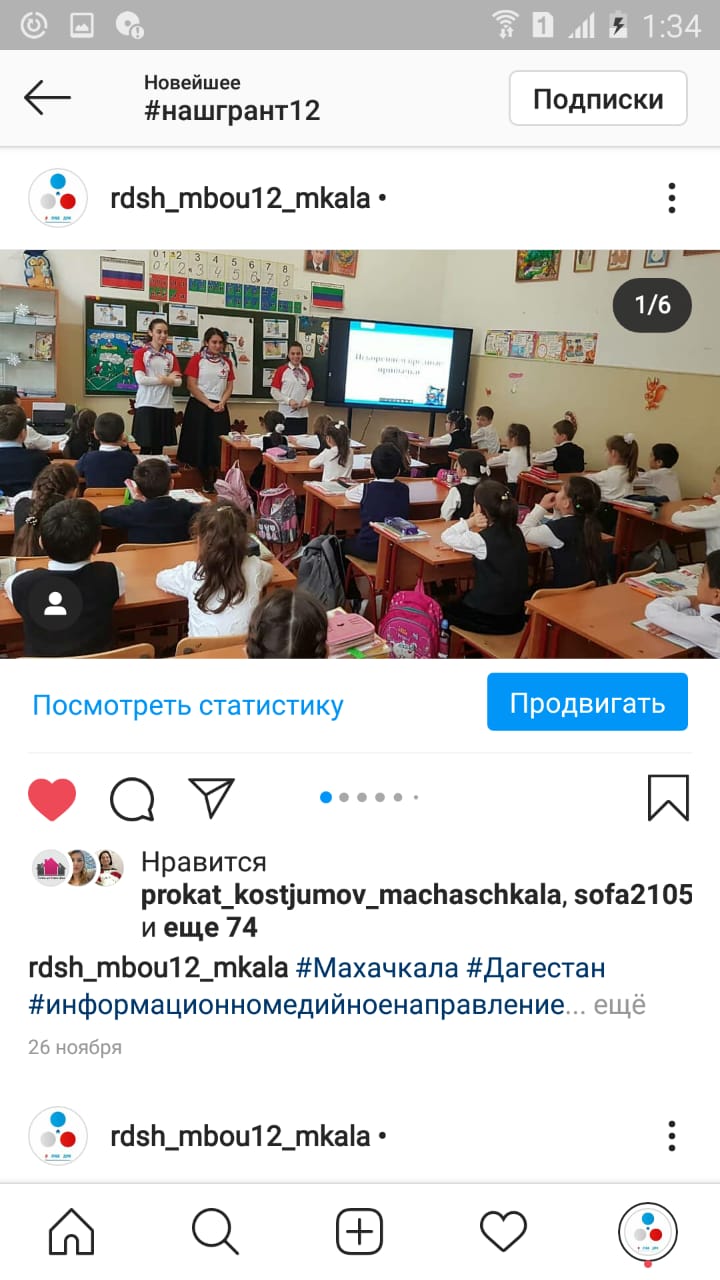 заболеваний»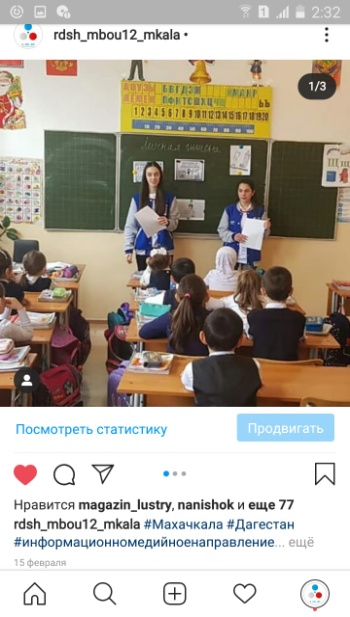 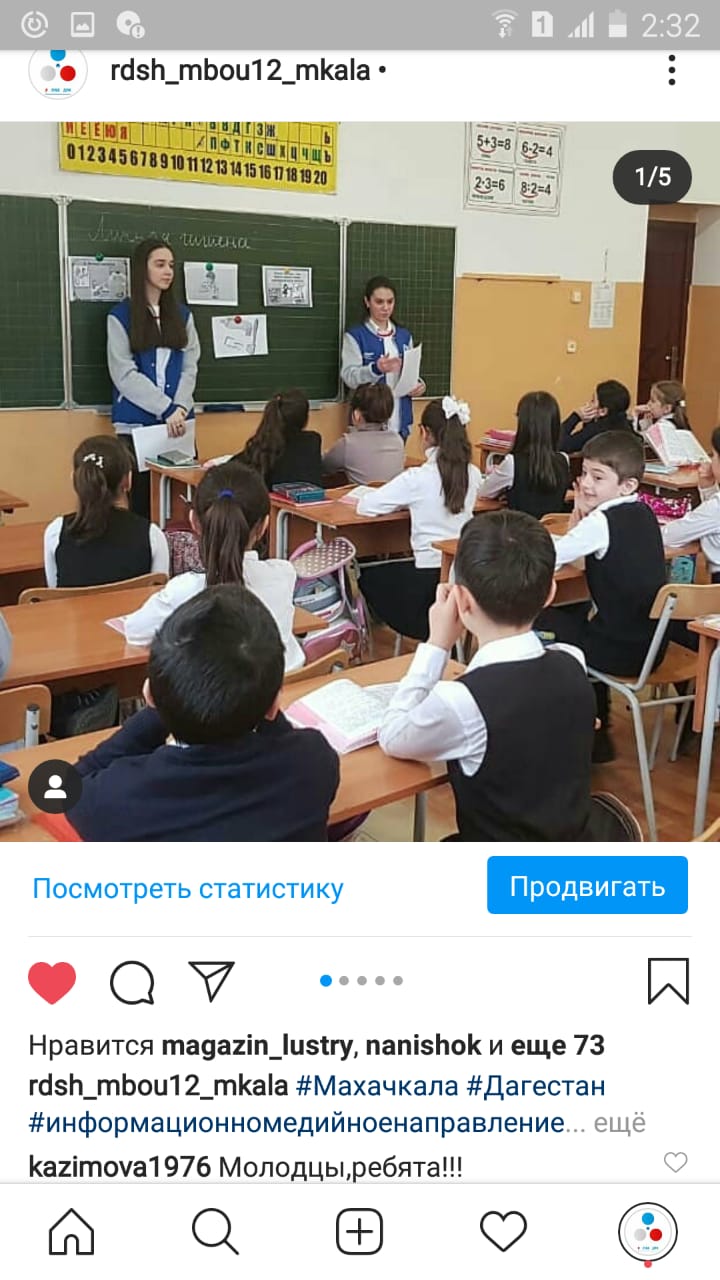 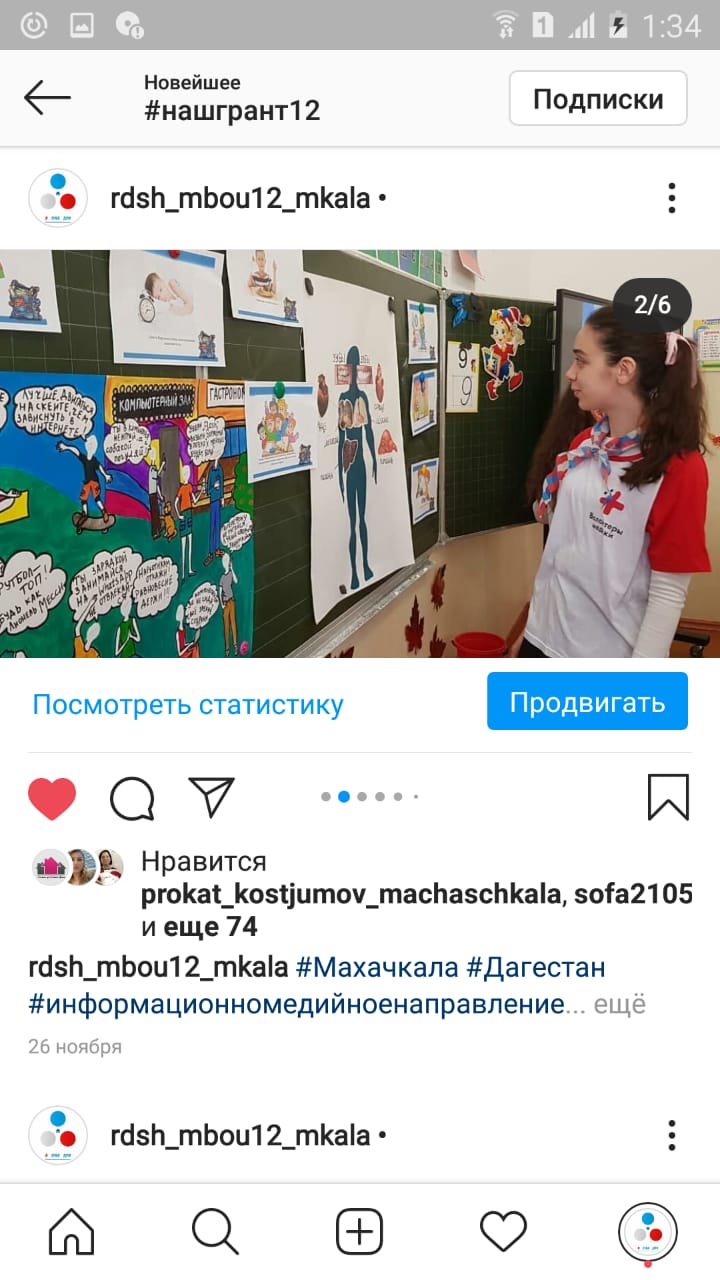 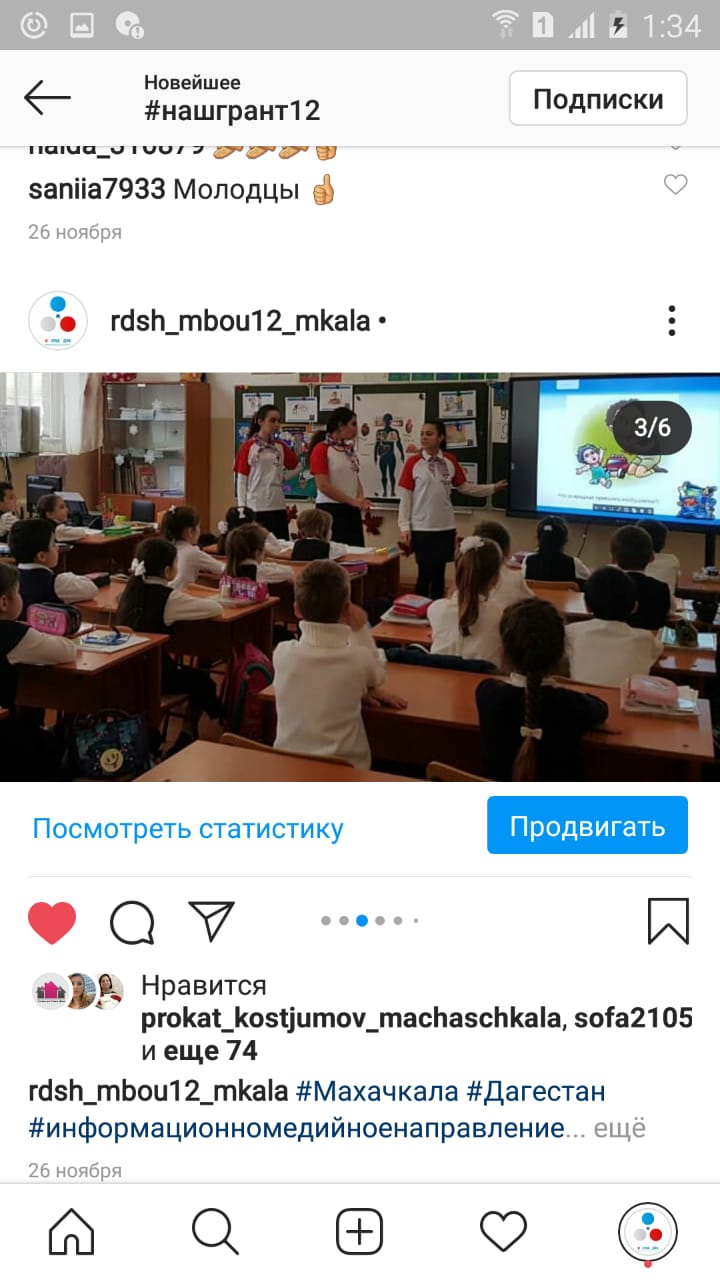 Ссылки:https://www.instagram.com/p/B8meVLwHKQy/?utm_source=ig_web_copy_linkhttps://www.instagram.com/p/B8j0Pc4nfzi/?utm_source=ig_web_copy_linkhttps://www.instagram.com/p/B8jzkhundgt/?utm_source=ig_web_copy_linkhttps://www.instagram.com/p/B6385dUn1N-/?utm_source=ig_web_copy_linkhttps://www.instagram.com/p/B8j1icQIF0l/?utm_source=ig_web_copy_linkhttps://www.instagram.com/p/B8jys0Xo-Ox/?utm_source=ig_web_copy_linkЛекторий «Правила поведения на морозе. Пожарная безопасность во время новогодних праздников»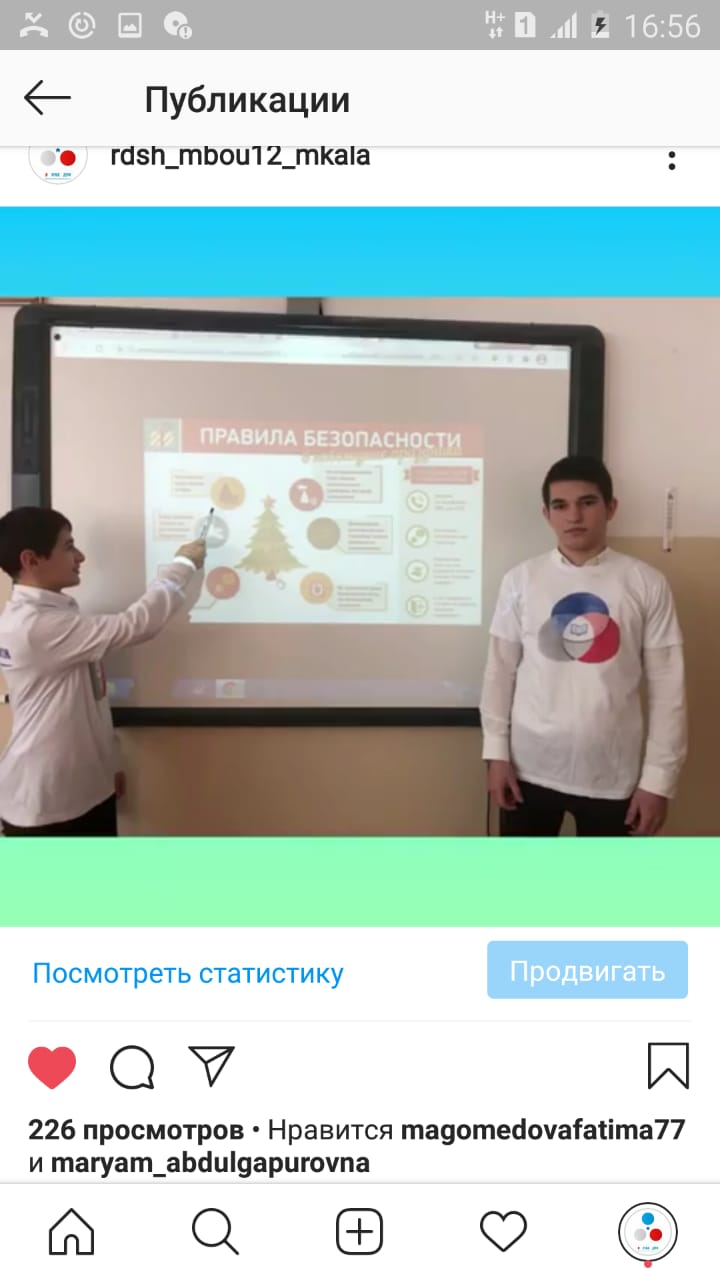 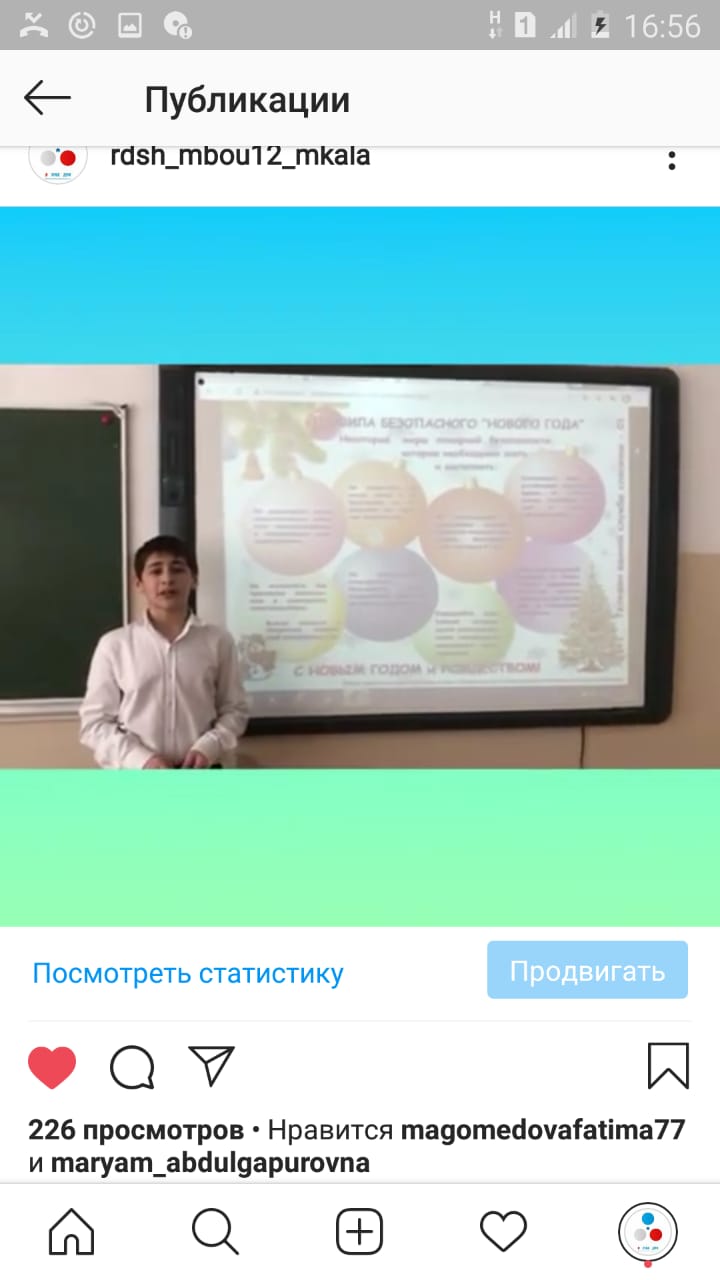 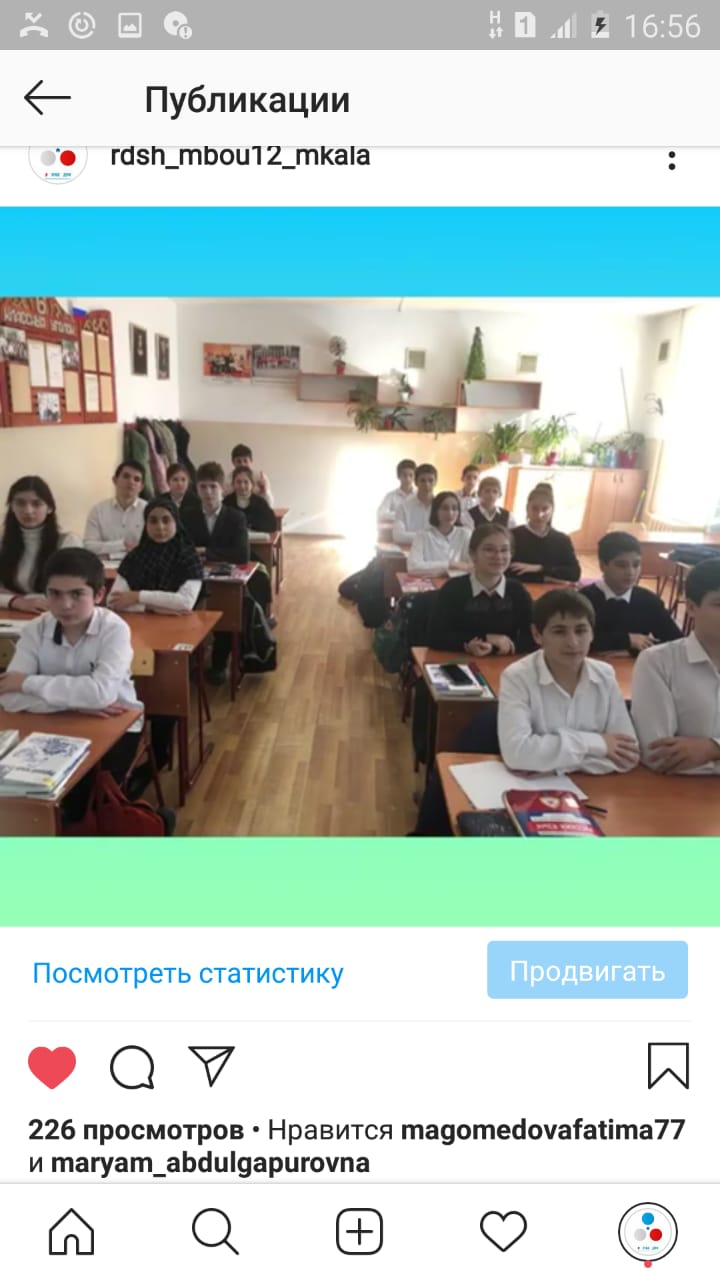 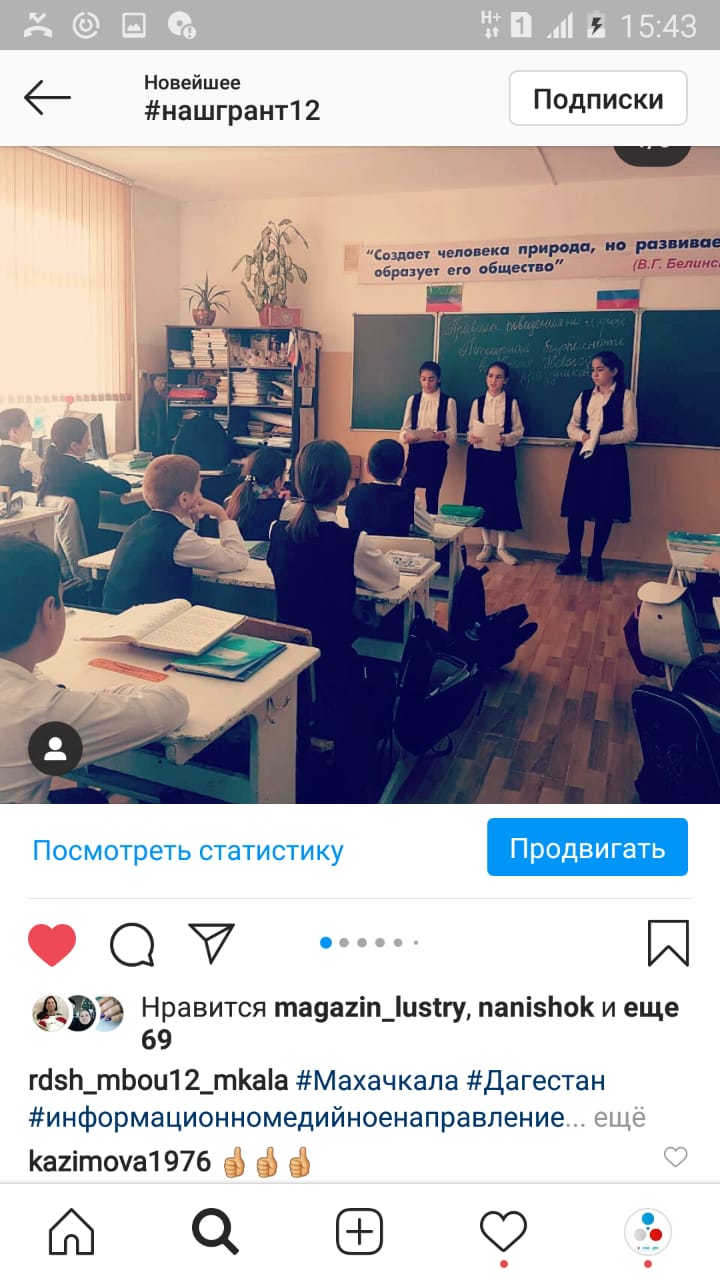 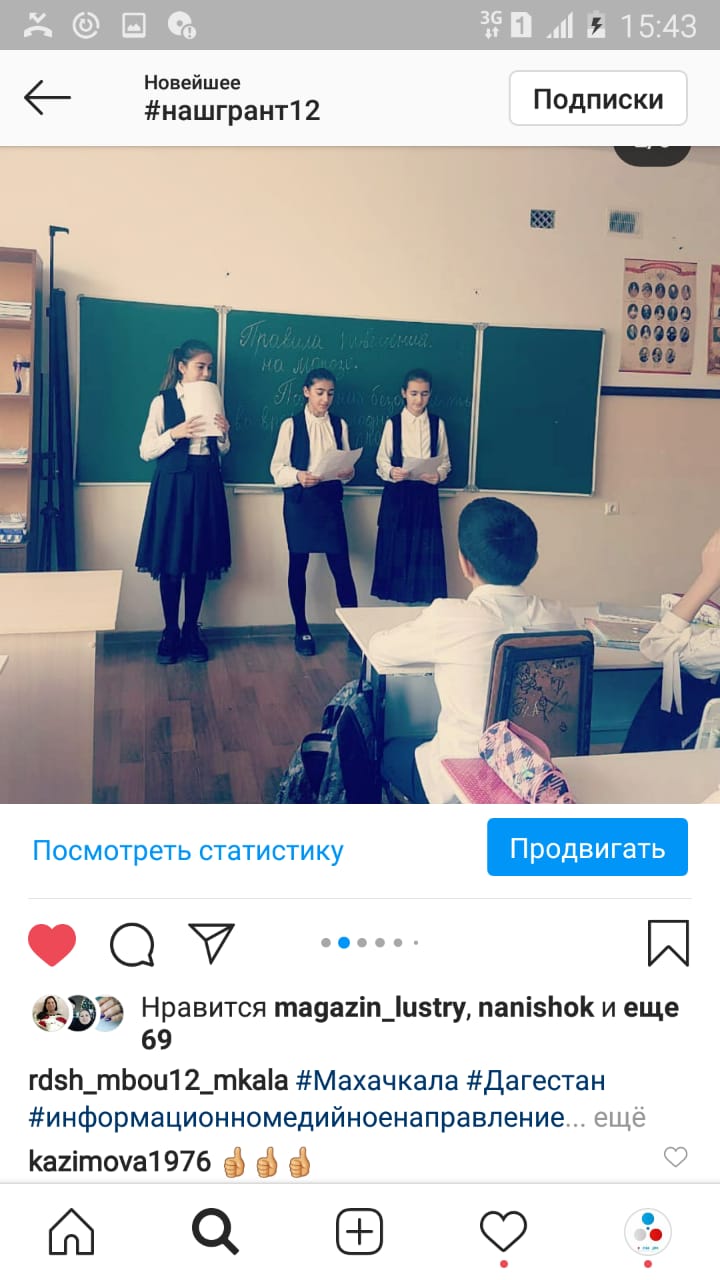 Ссылки:https://www.instagram.com/p/CICHVvIHg2W/?utm_source=ig_web_copy_linkhttps://www.instagram.com/p/CIK8foSnMRS/?utm_source=ig_web_copy_linkМастер - класс «Кто режим соблюдает – тот многое успевает»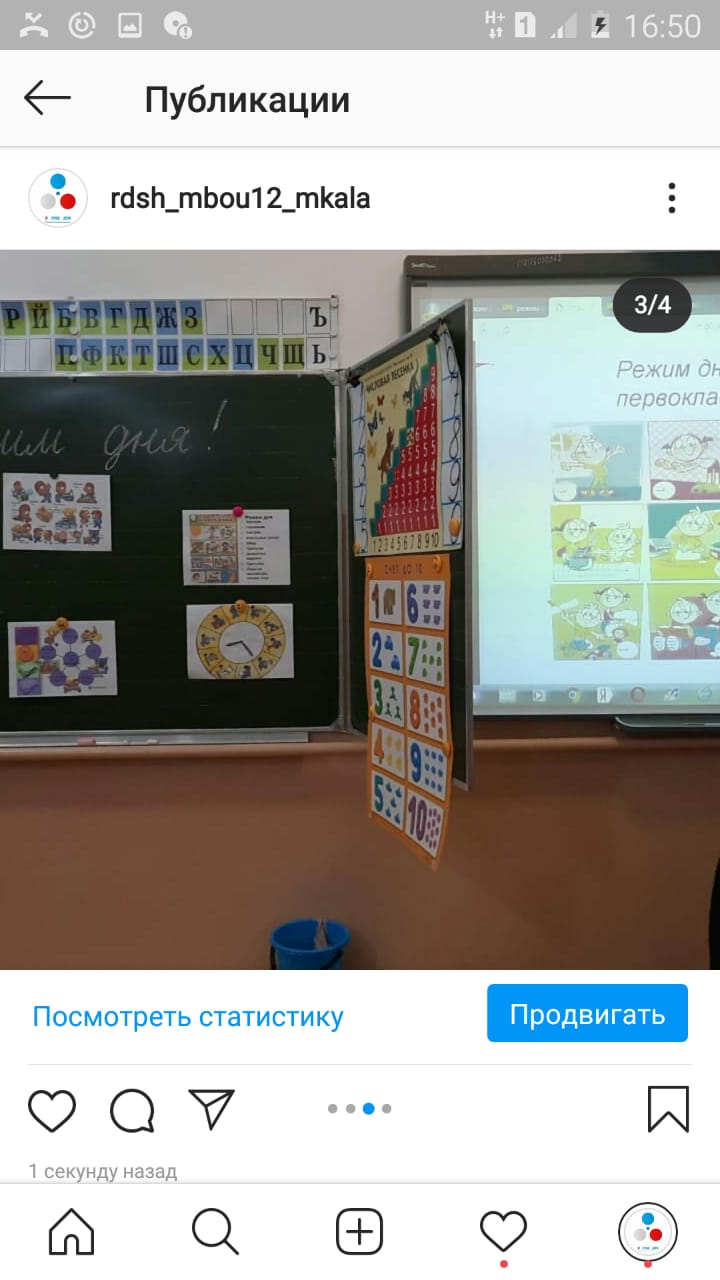 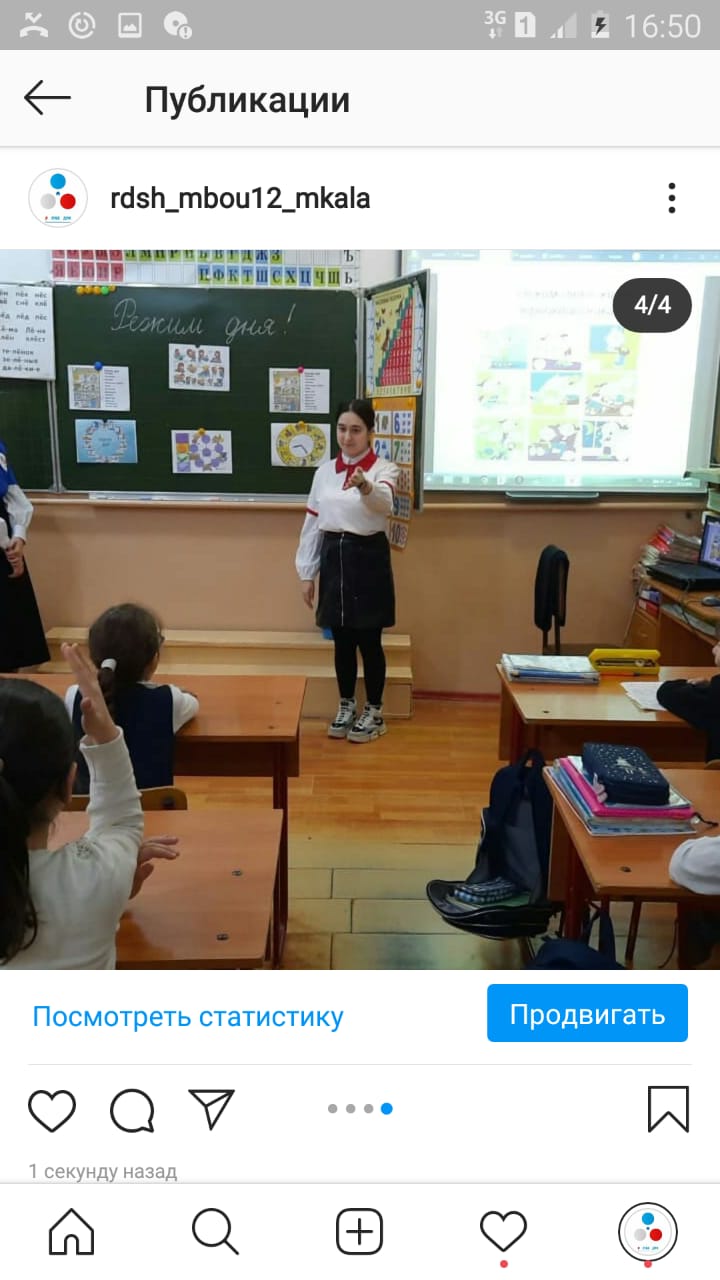 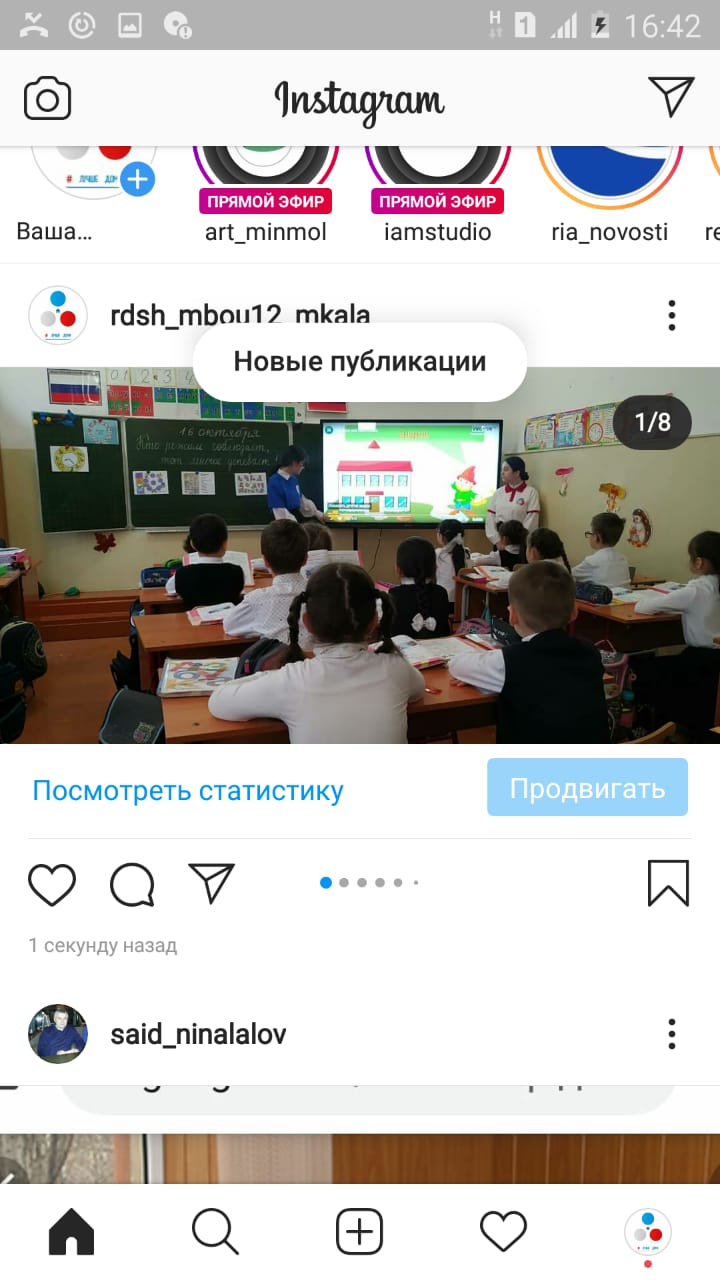 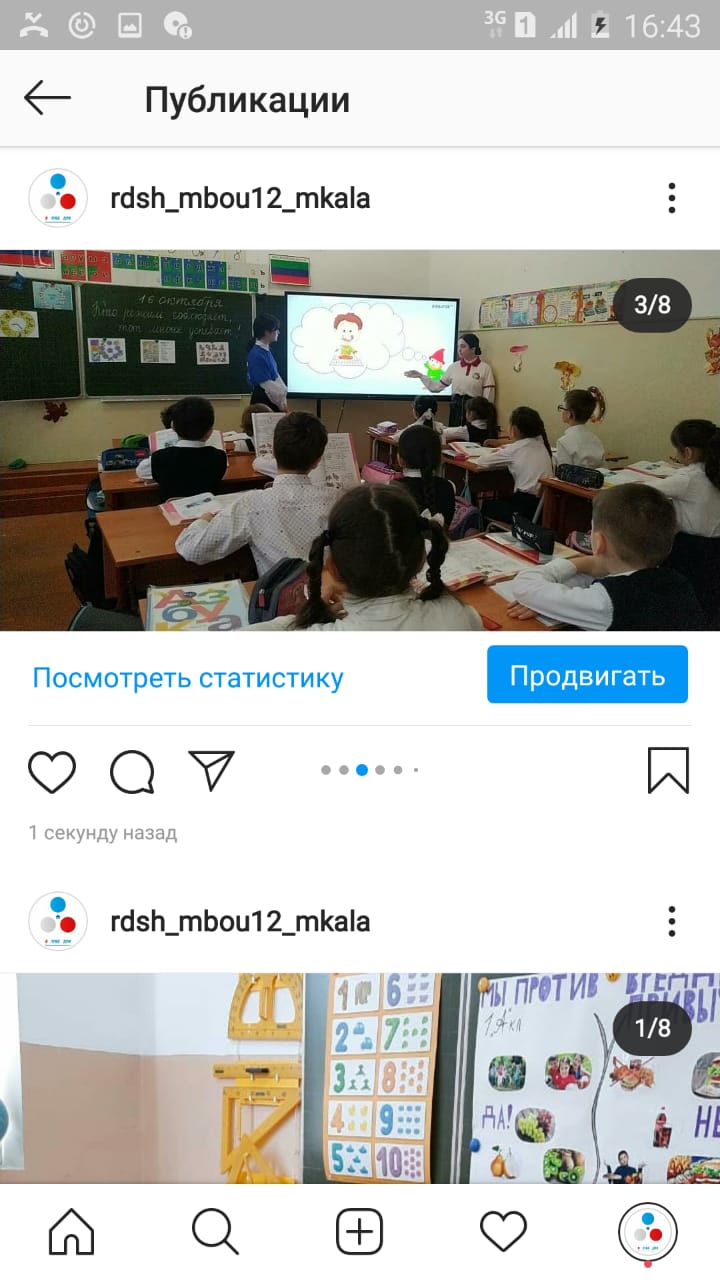 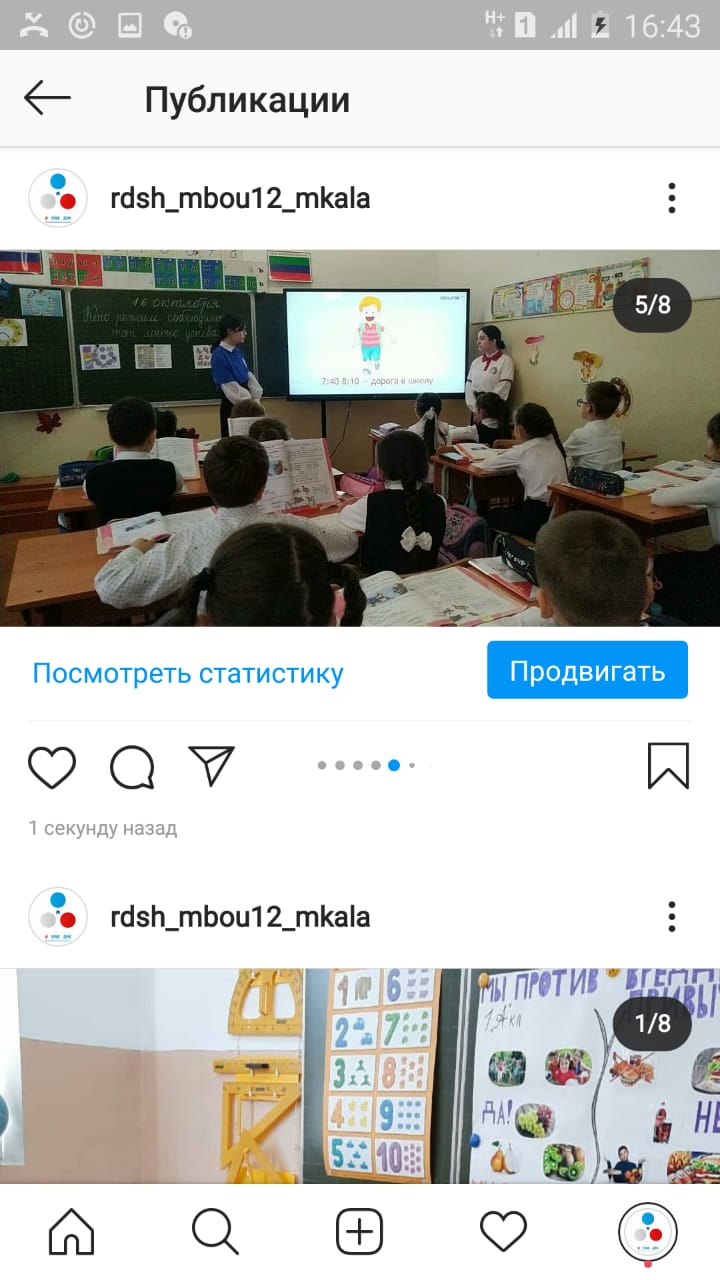 Ссылки:https://www.instagram.com/p/CI5pFvrHaeb/?utm_source=ig_web_copy_linkhttps://www.instagram.com/p/CI5quwXHGCB/?utm_source=ig_web_copy_linkЛекторий «Как правильно пользоваться телефонами, гаджетами и Wi-fi, чтоб сохранить здоровье»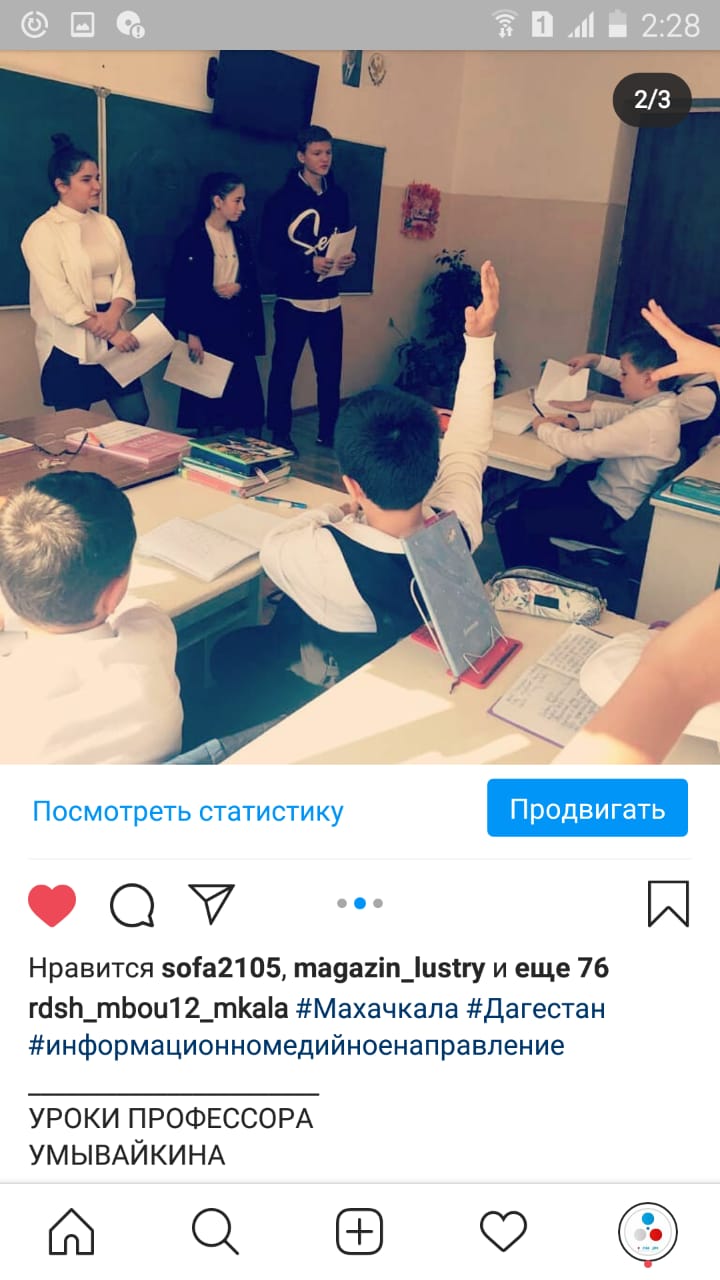 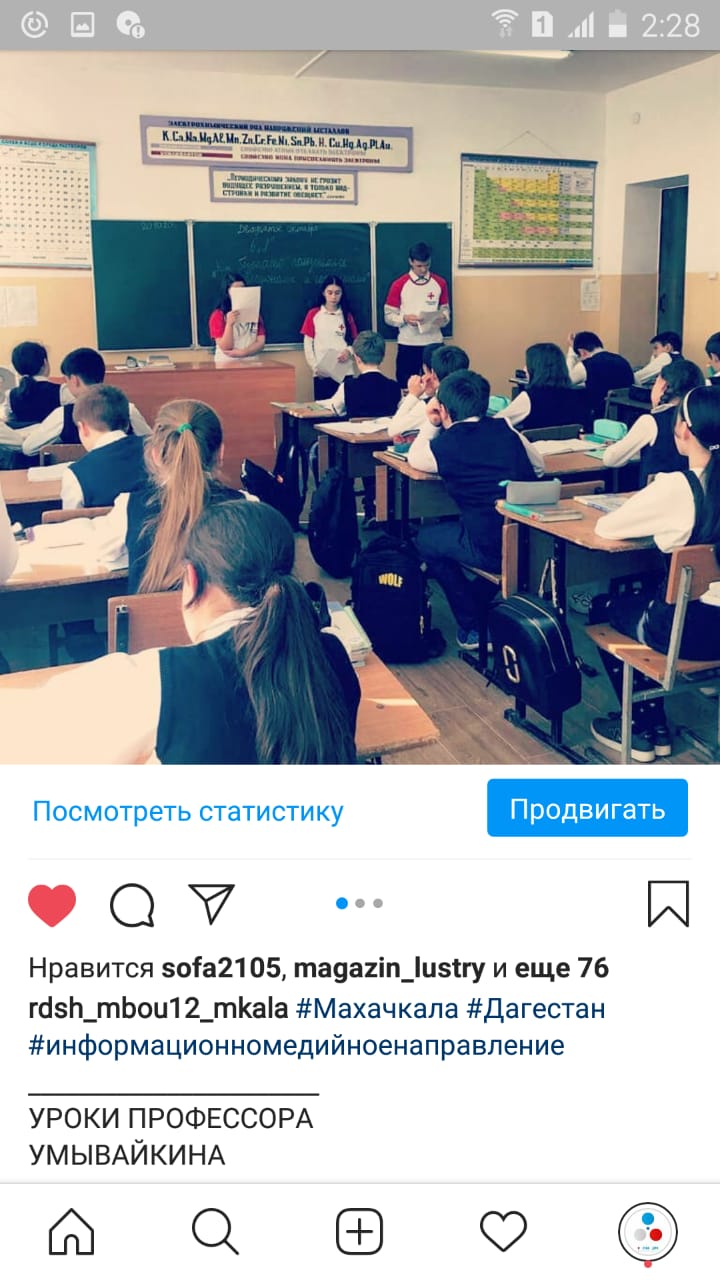 Ссылка:https://www.instagram.com/p/CHKFUdmHTEO/?utm_source=ig_web_copy_linkКВЕСТ «Формула здоровья»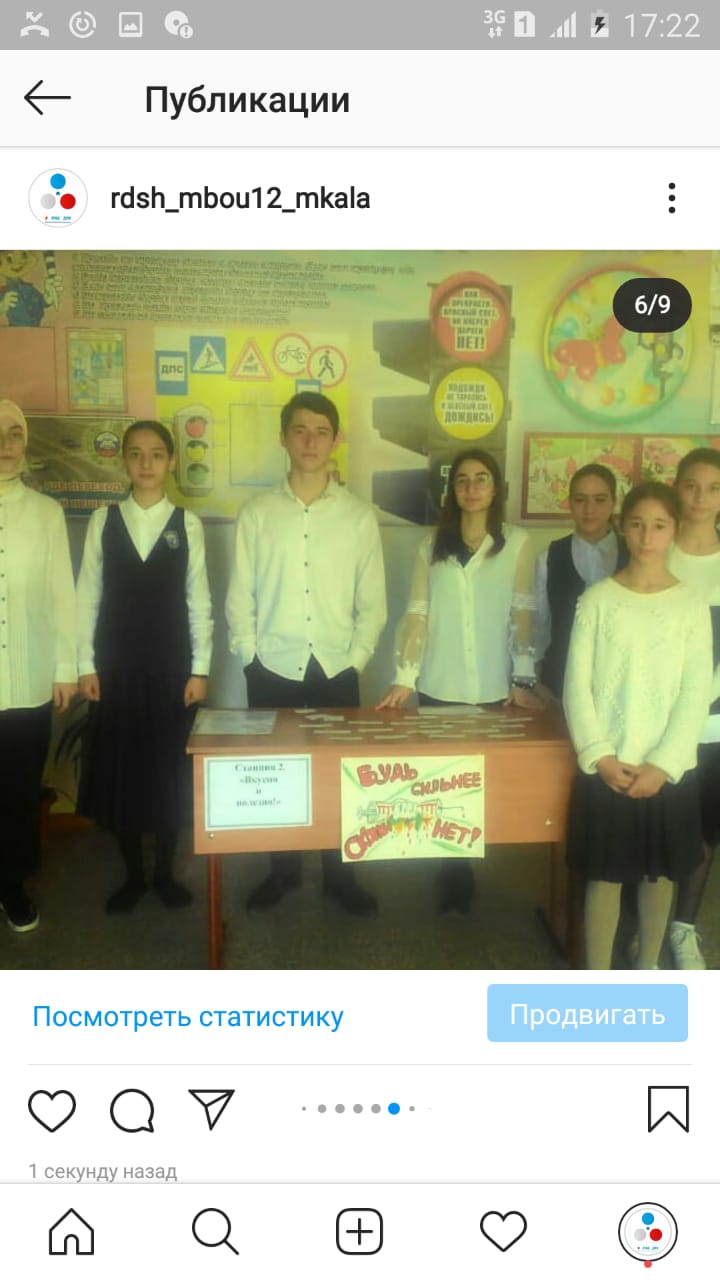 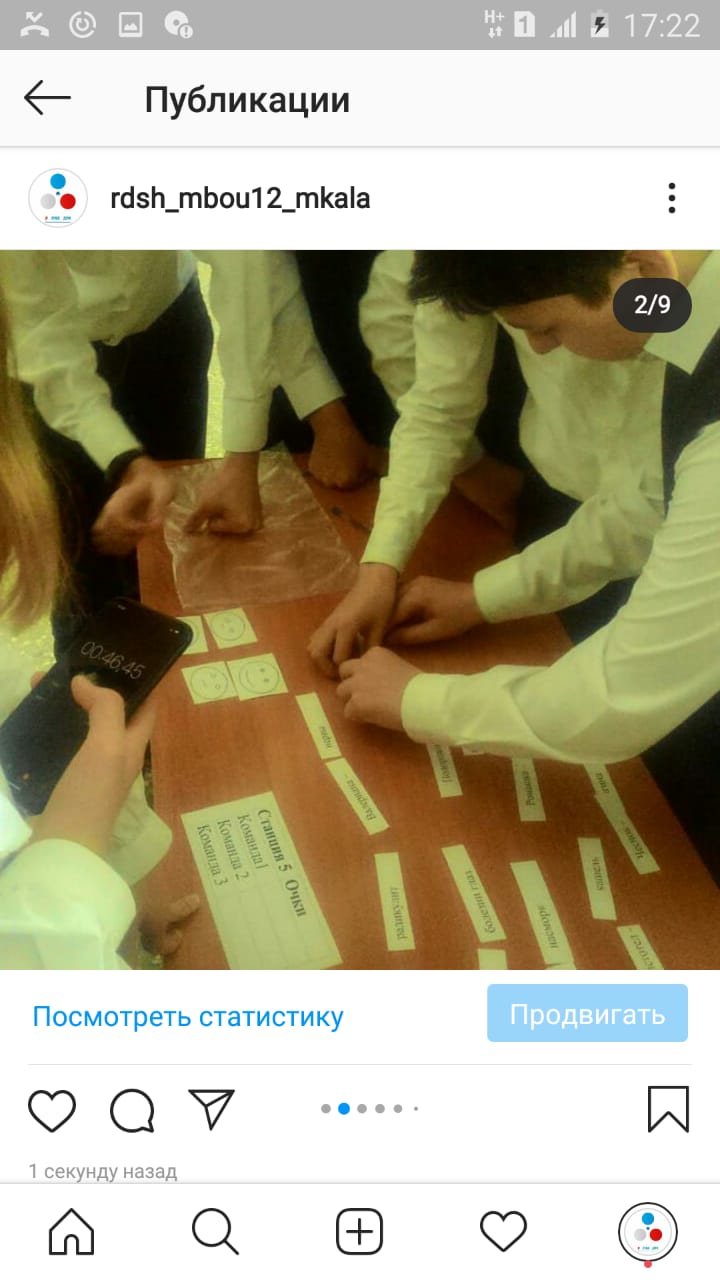 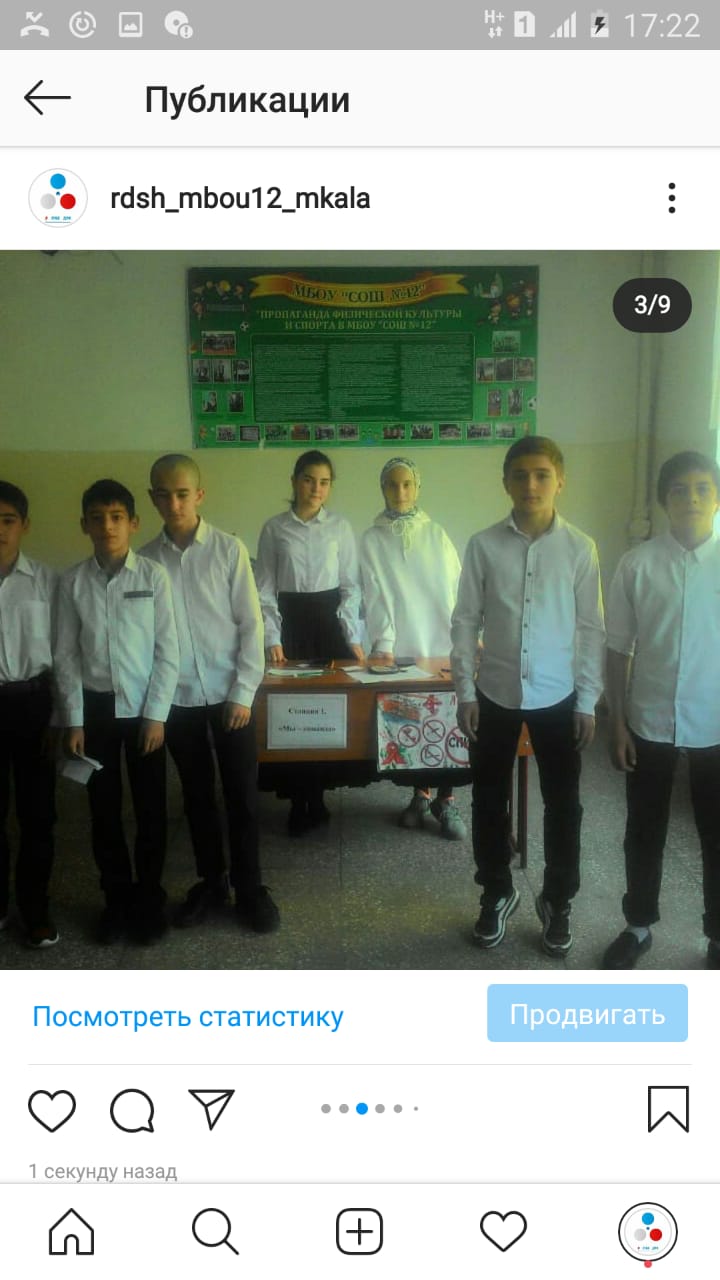 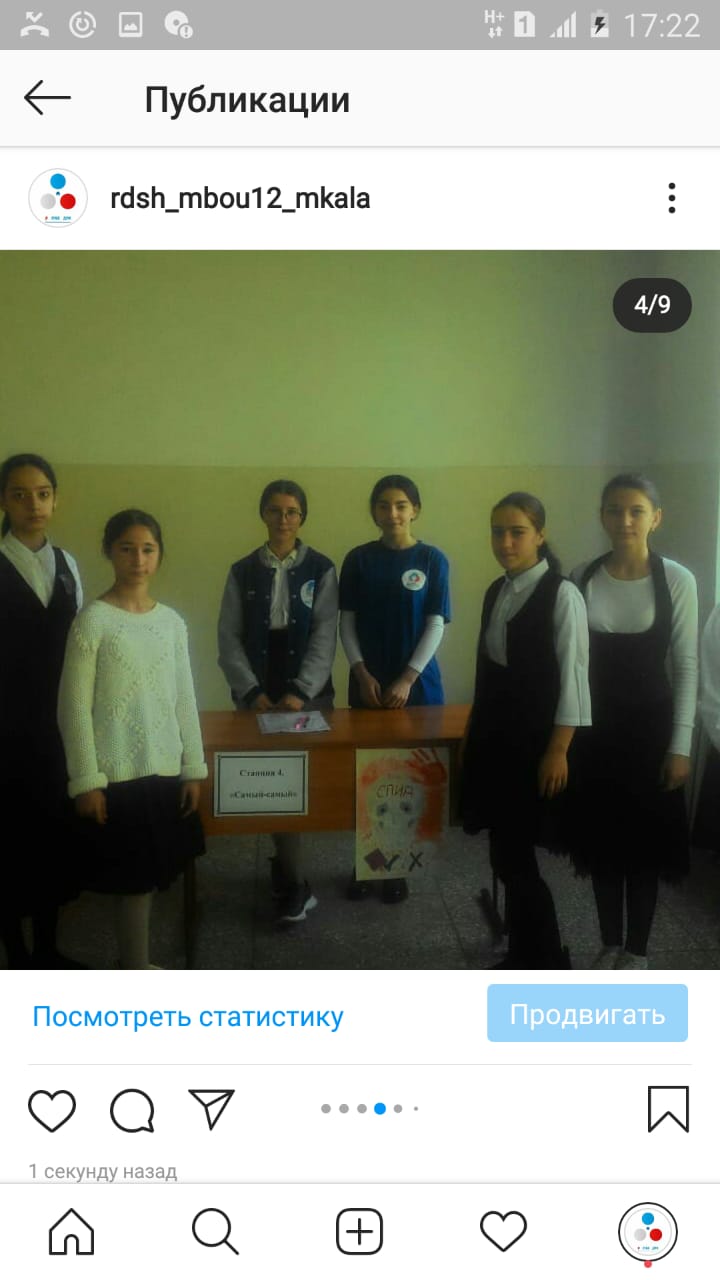 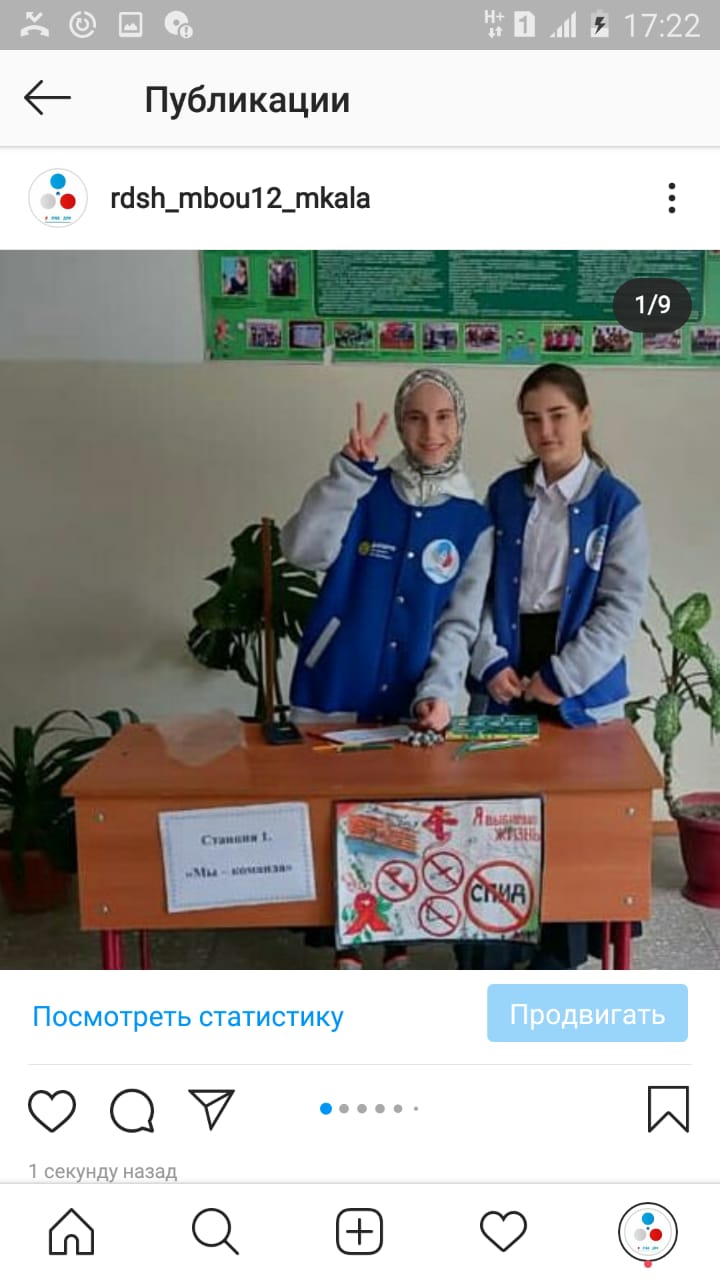 Ссылка:https://www.instagram.com/p/CI5ufoVnlPE/?utm_source=ig_web_copy_linkЭстафета «Самый спортивный в классе»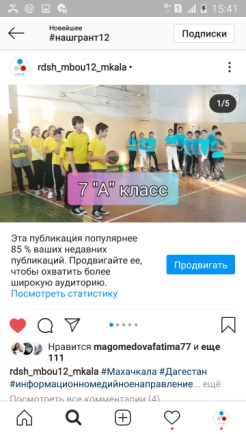 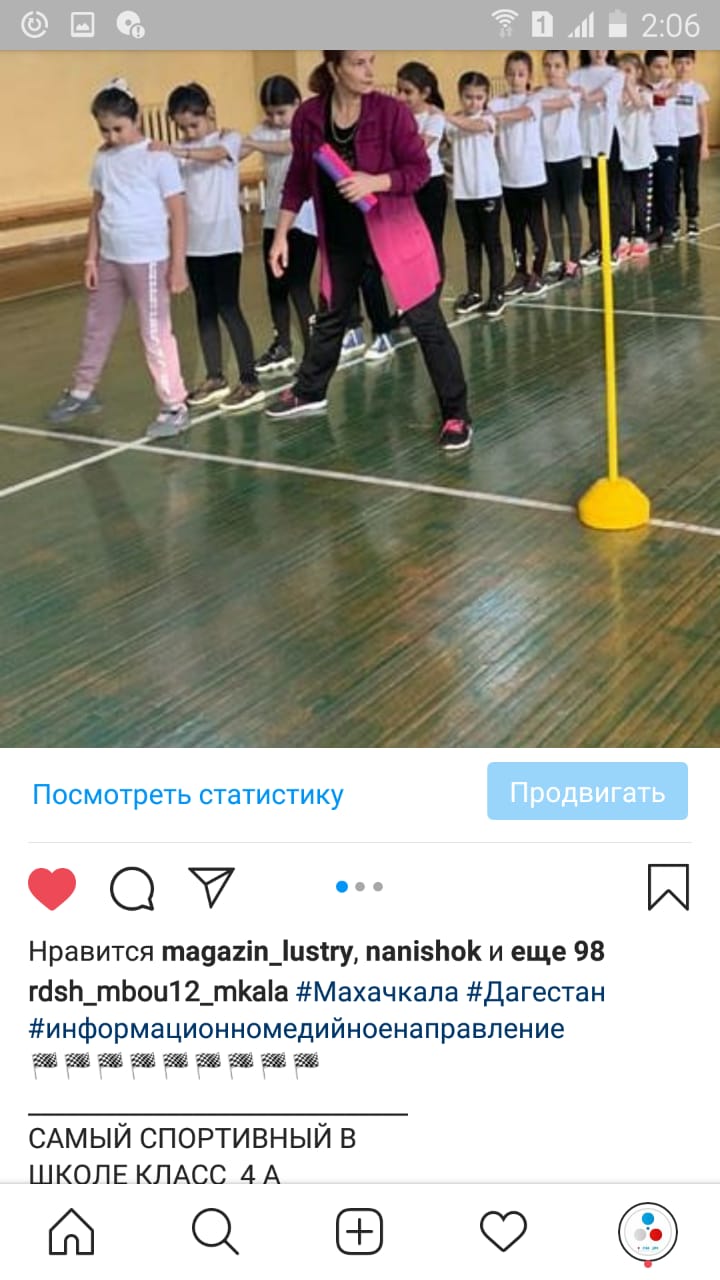 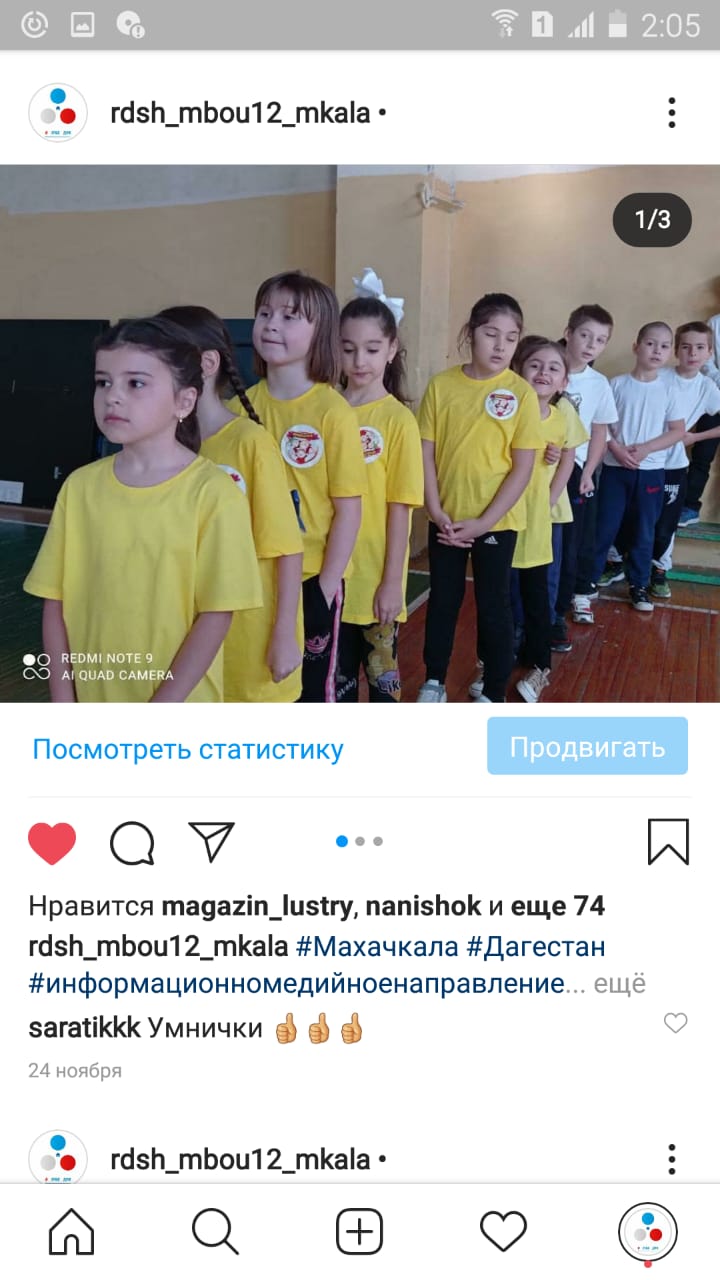 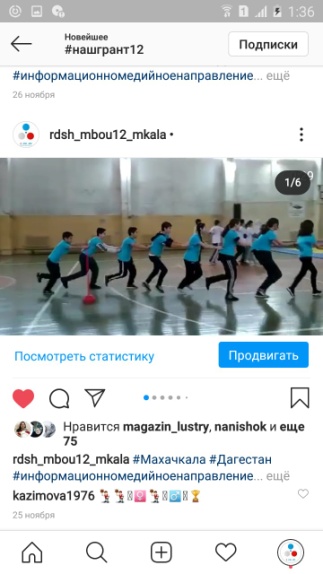 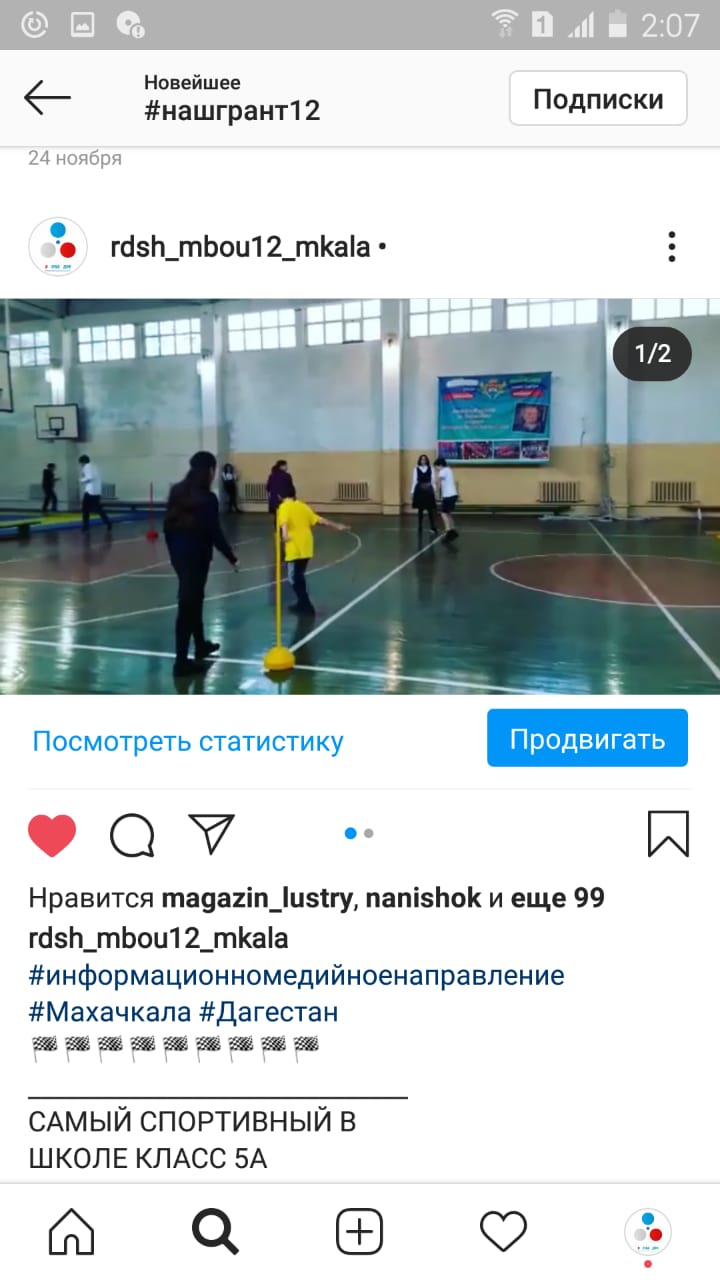 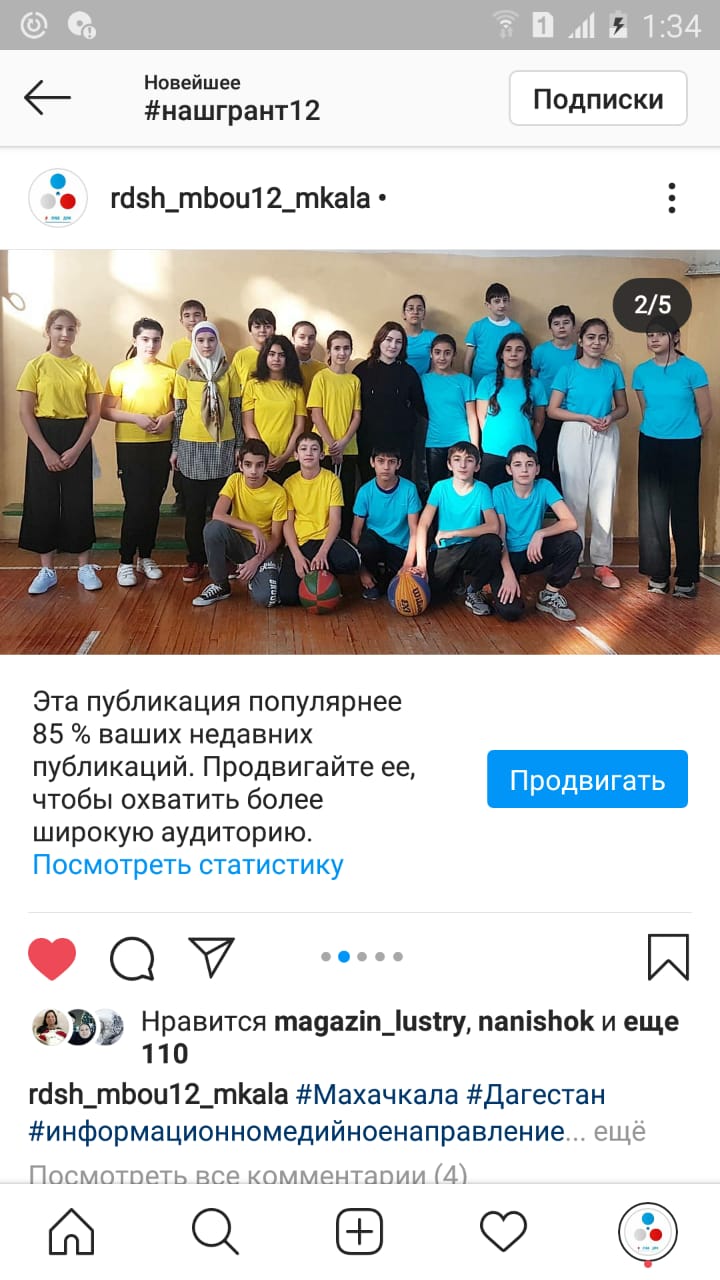 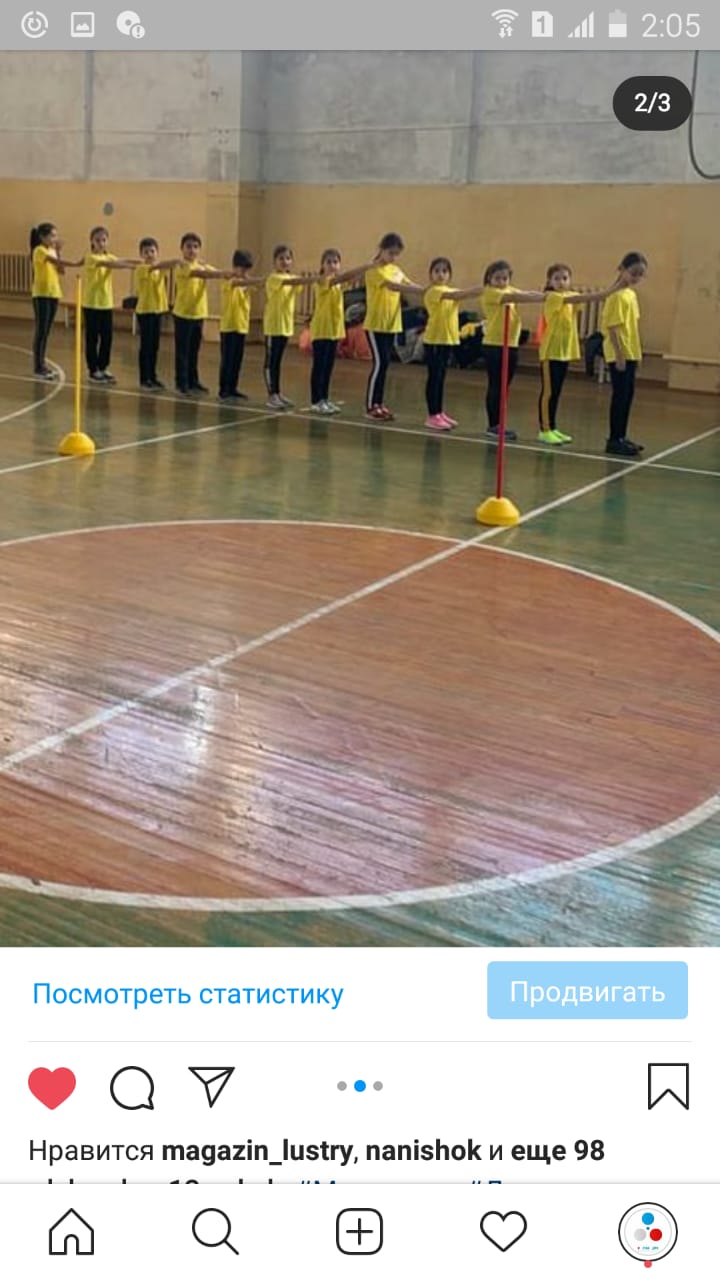 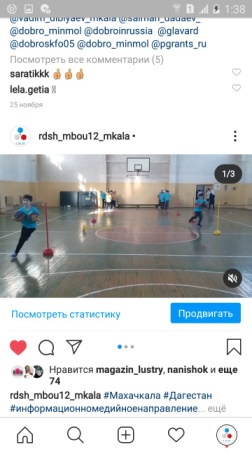 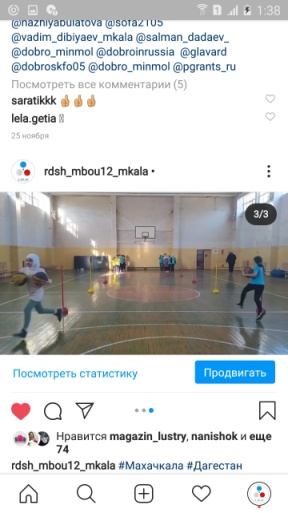 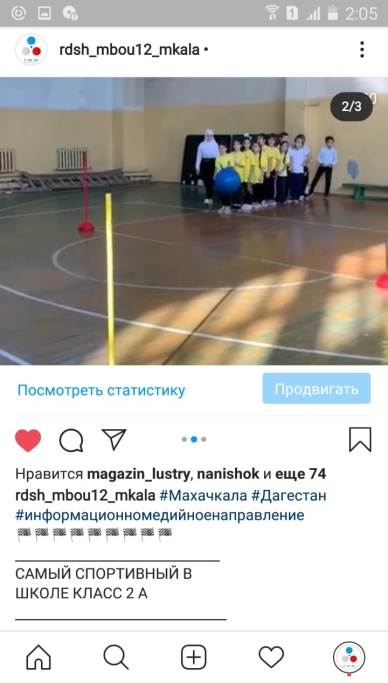 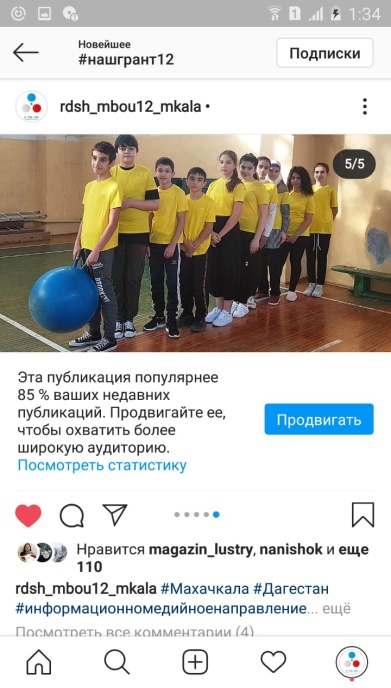 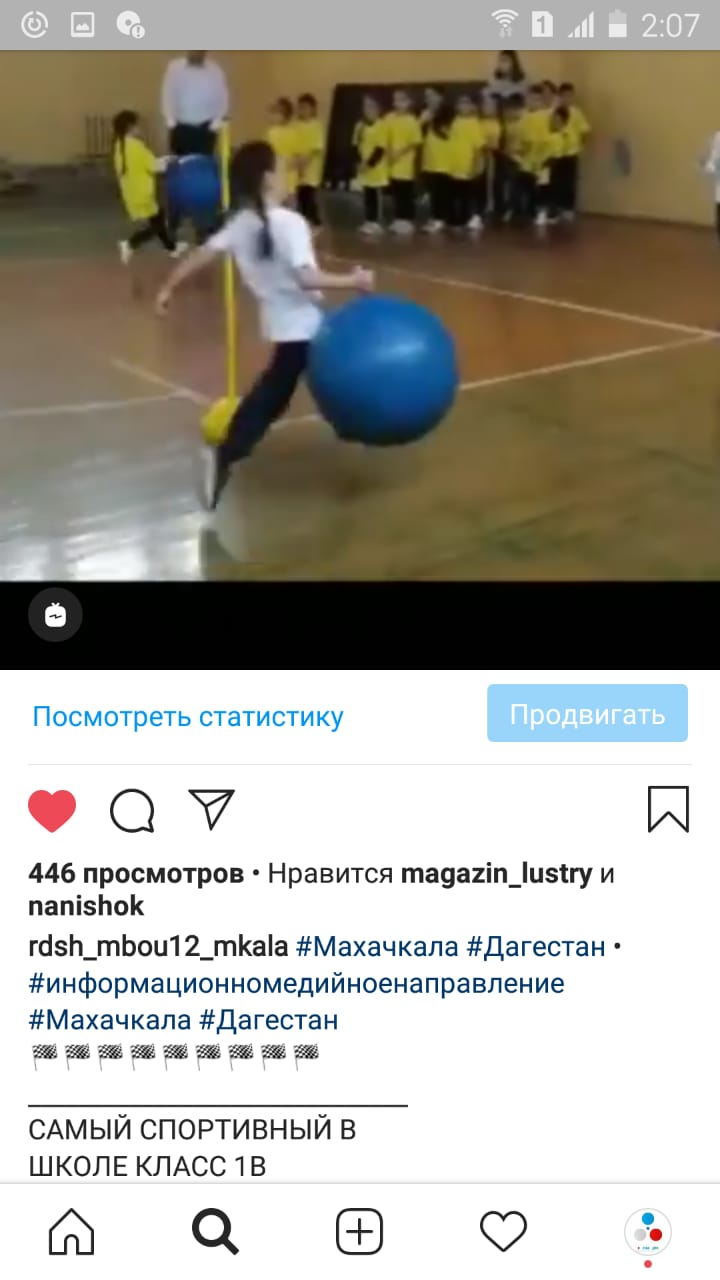 Ссылки: https://www.instagram.com/p/CIbGs0WHjta/?utm_source=ig_web_copy_link https://www.instagram.com/p/CIAzdDXnmQo/?utm_source=ig_web_copy_linkhttps://www.instagram.com/p/CH-9KjJHp_P/?utm_source=ig_web_copy_linkhttps://www.instagram.com/p/CH8mBVfnkEU/?utm_source=ig_web_copy_linkhttps://www.instagram.com/p/CH8lPMDn0BT/?utm_source=ig_web_copy_linkhttps://www.instagram.com/p/CH8fygyHJxk/?utm_source=ig_web_copy_linkhttps://www.instagram.com/tv/CH6GbZWne2d/?utm_source=ig_web_copy_linkhttps://www.instagram.com/tv/CH6D-A4nAeN/?utm_source=ig_web_copy_linkЛекторий «Лето: море и солнце в пользу»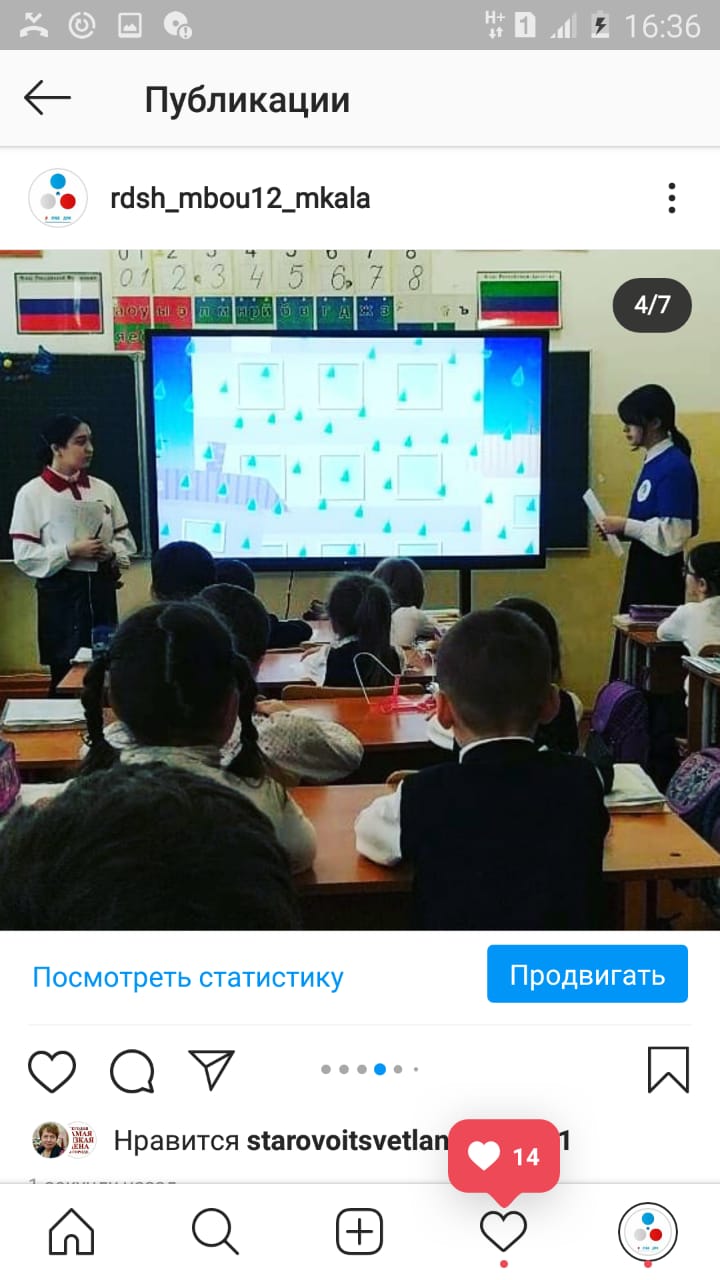 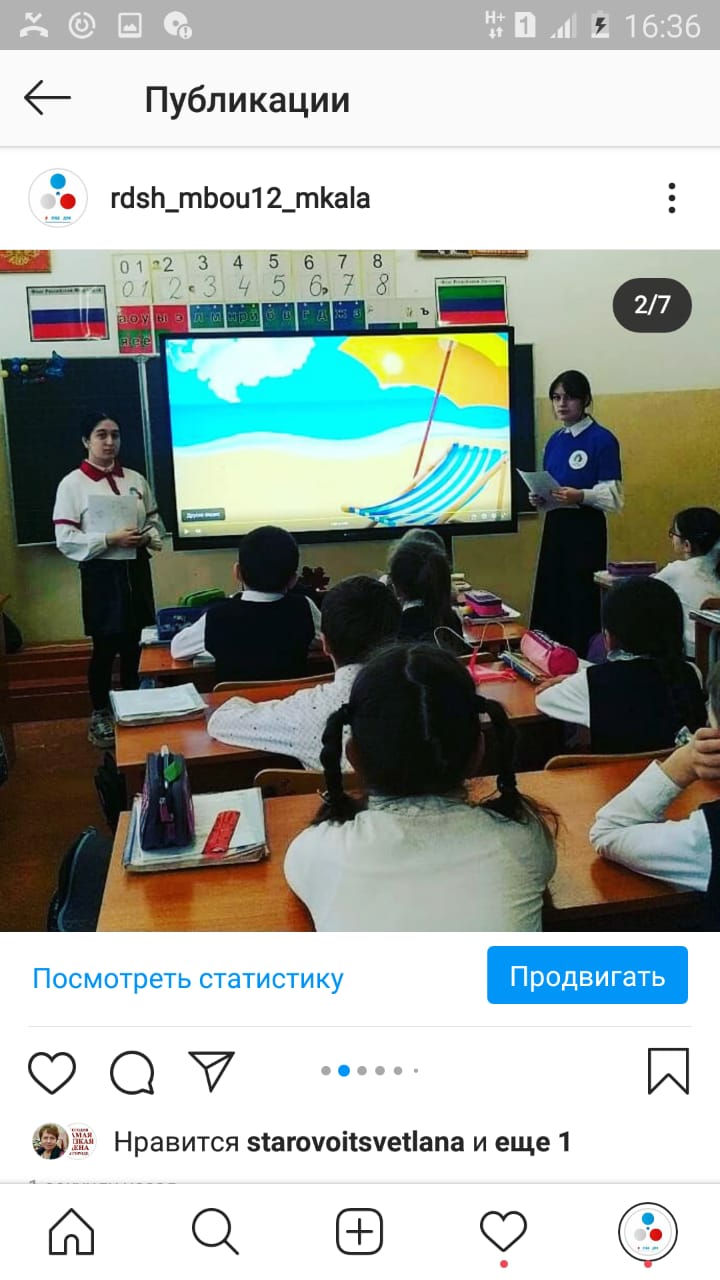 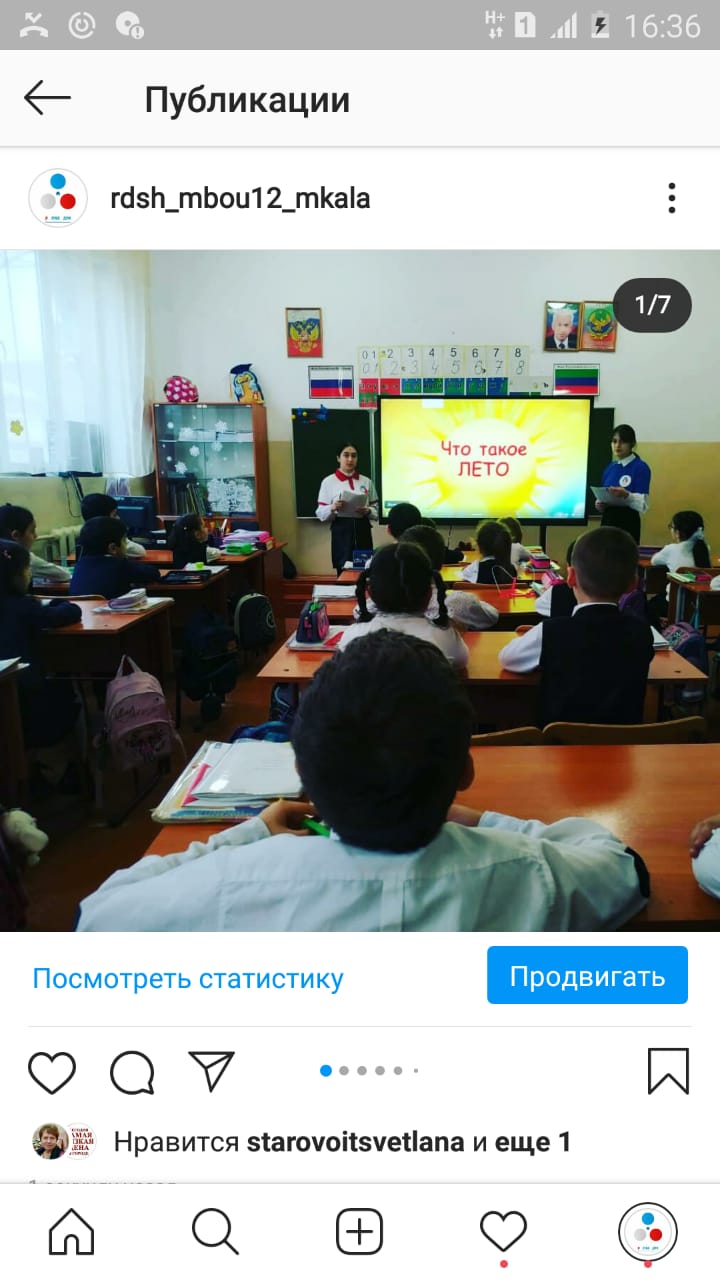 Ссылка:https://www.instagram.com/p/CI5oMCjHP0K/?utm_source=ig_web_copy_link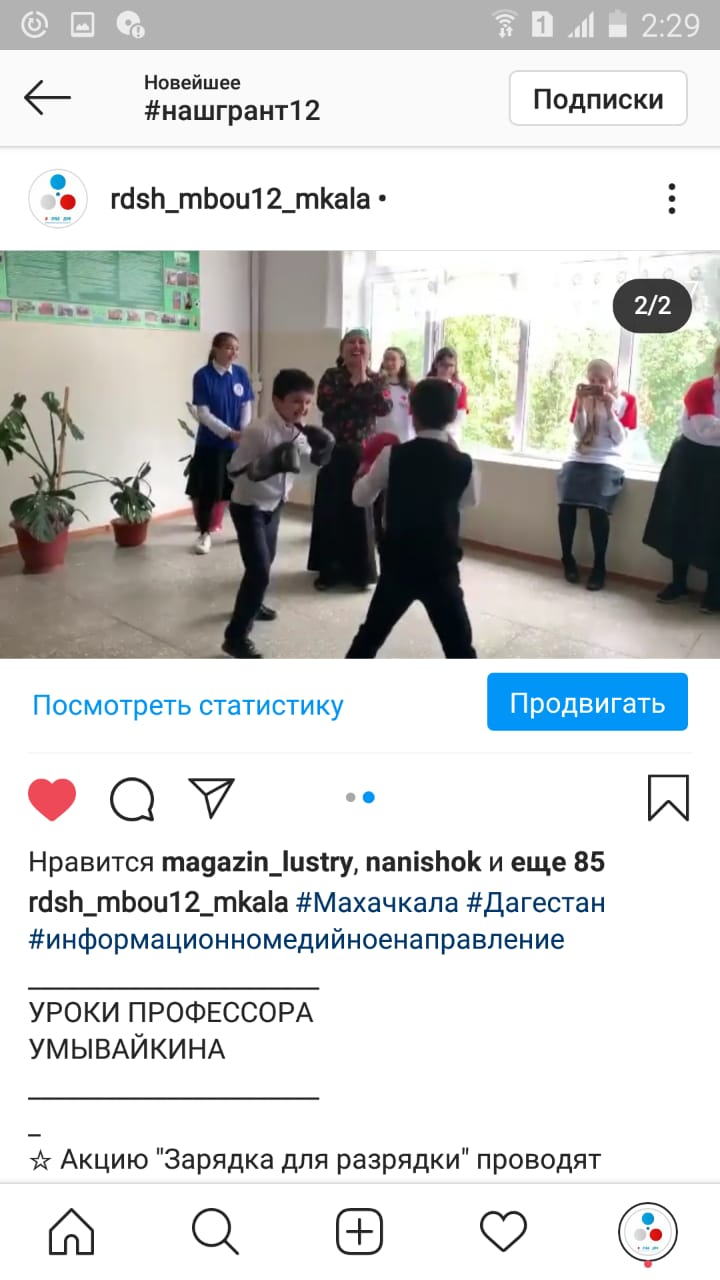 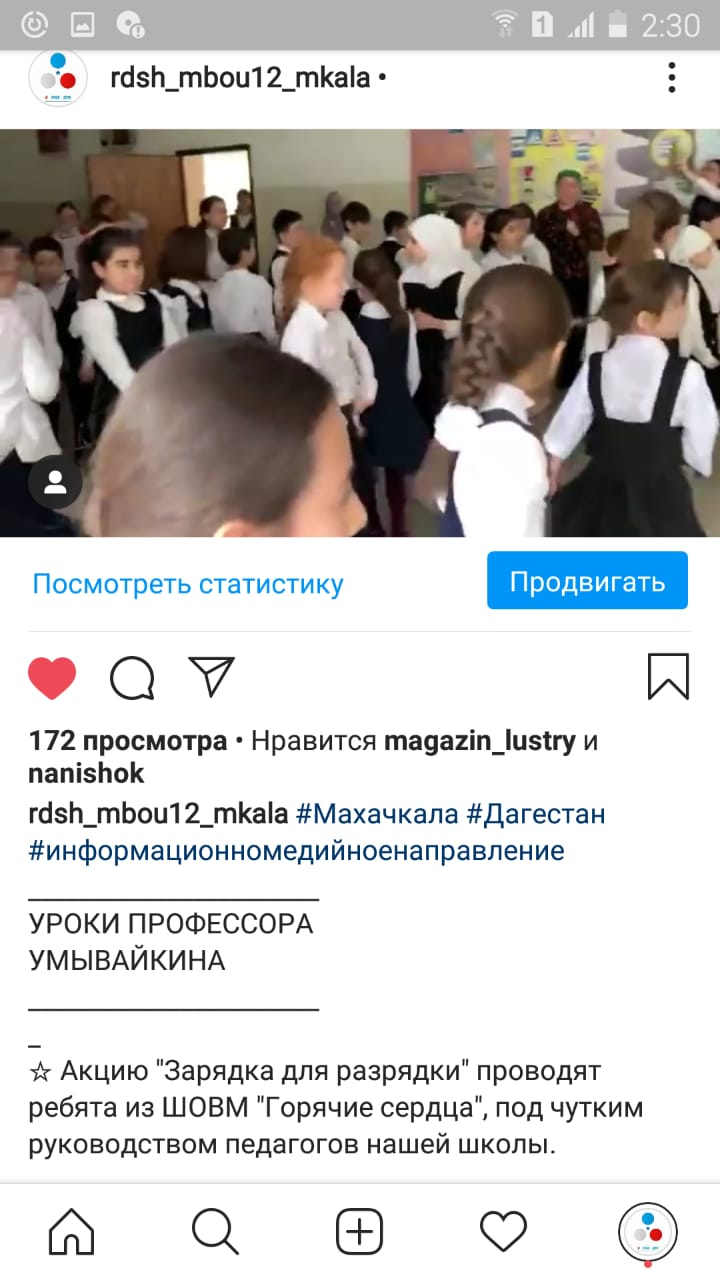 Акция «Зарядка для разрядки»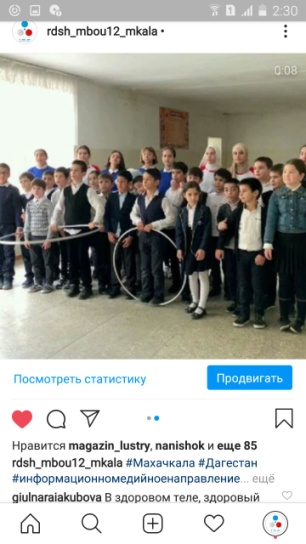 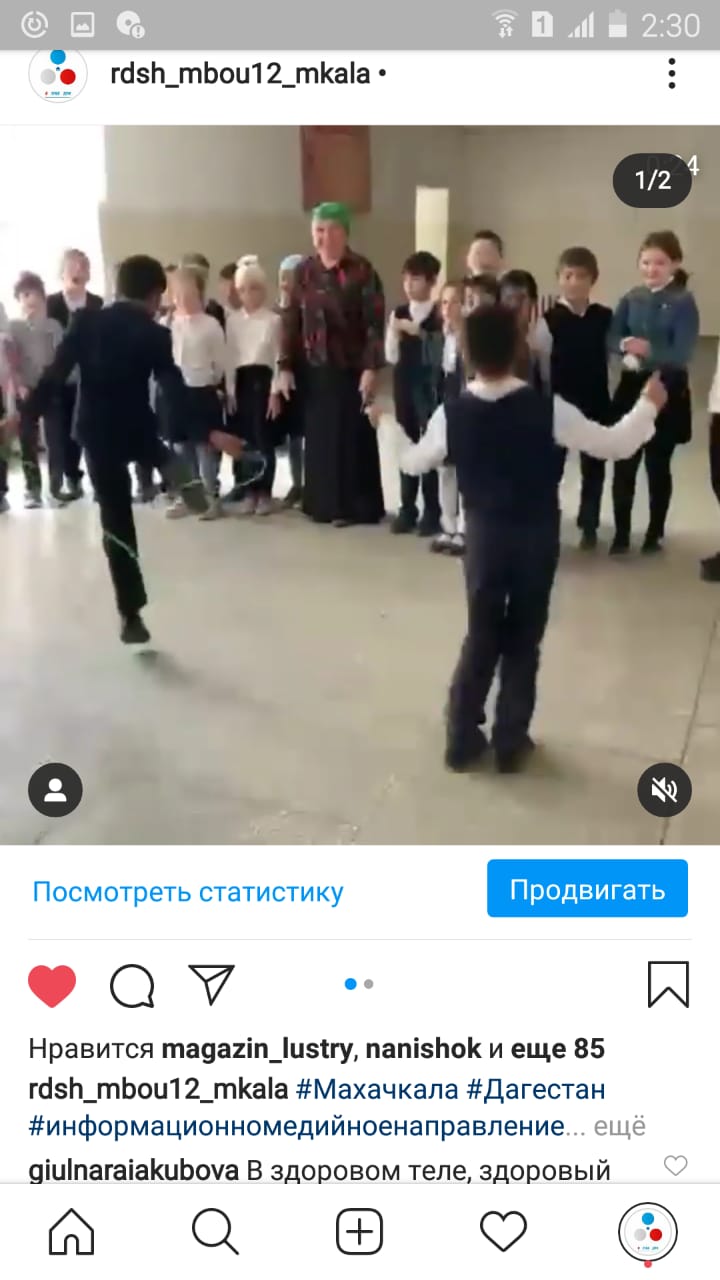 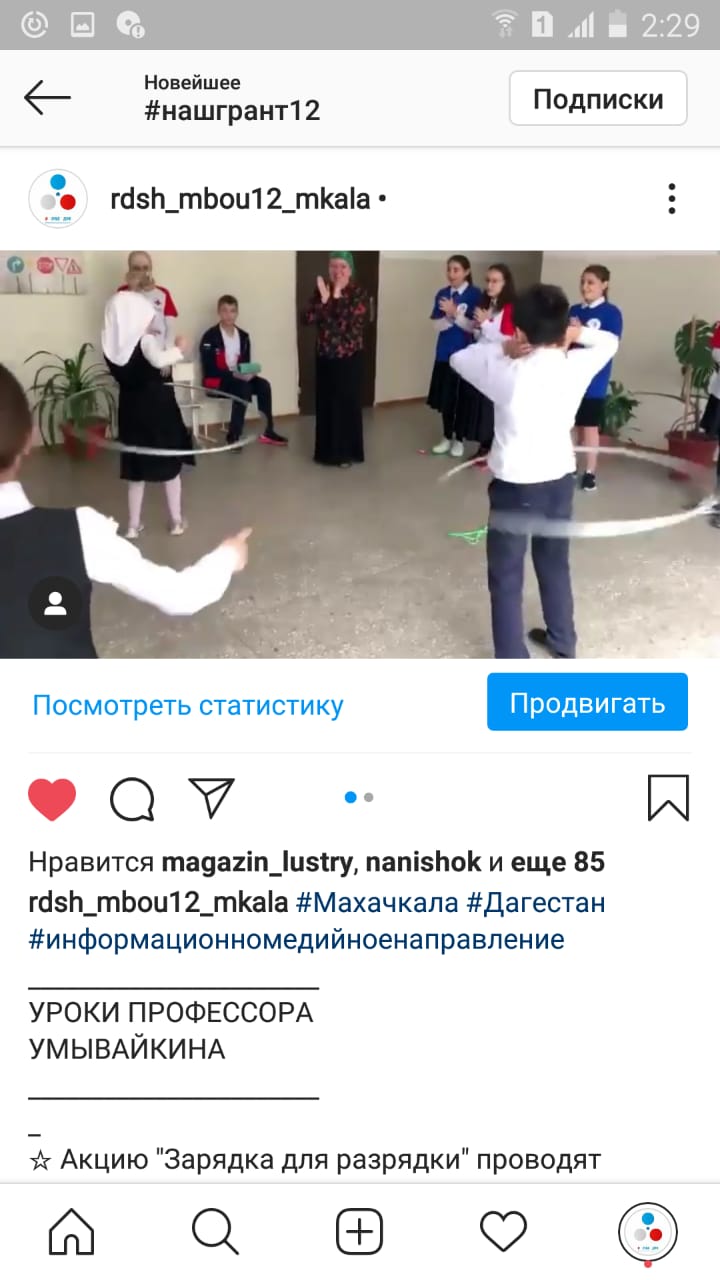 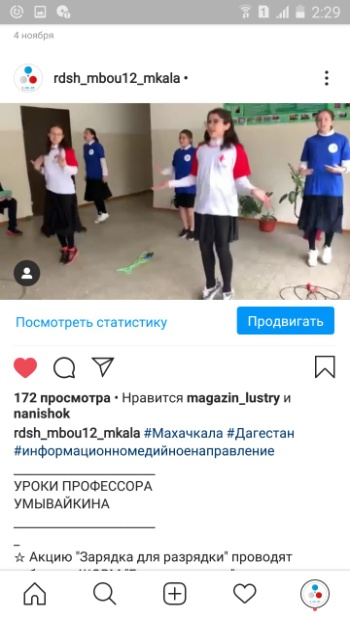 Ссылки: https://www.instagram.com/p/CHJhSDmnKiC/?utm_source=ig_web_copy_linkhttps://www.instagram.com/p/CHJoNcOHwyd/?utm_source=ig_web_copy_linkhttps://www.instagram.com/p/CHJpjaMHhe5/?utm_source=ig_web_copy_linkАкция в рамках Всероссийской акции #СТОПВИЧ/СПИД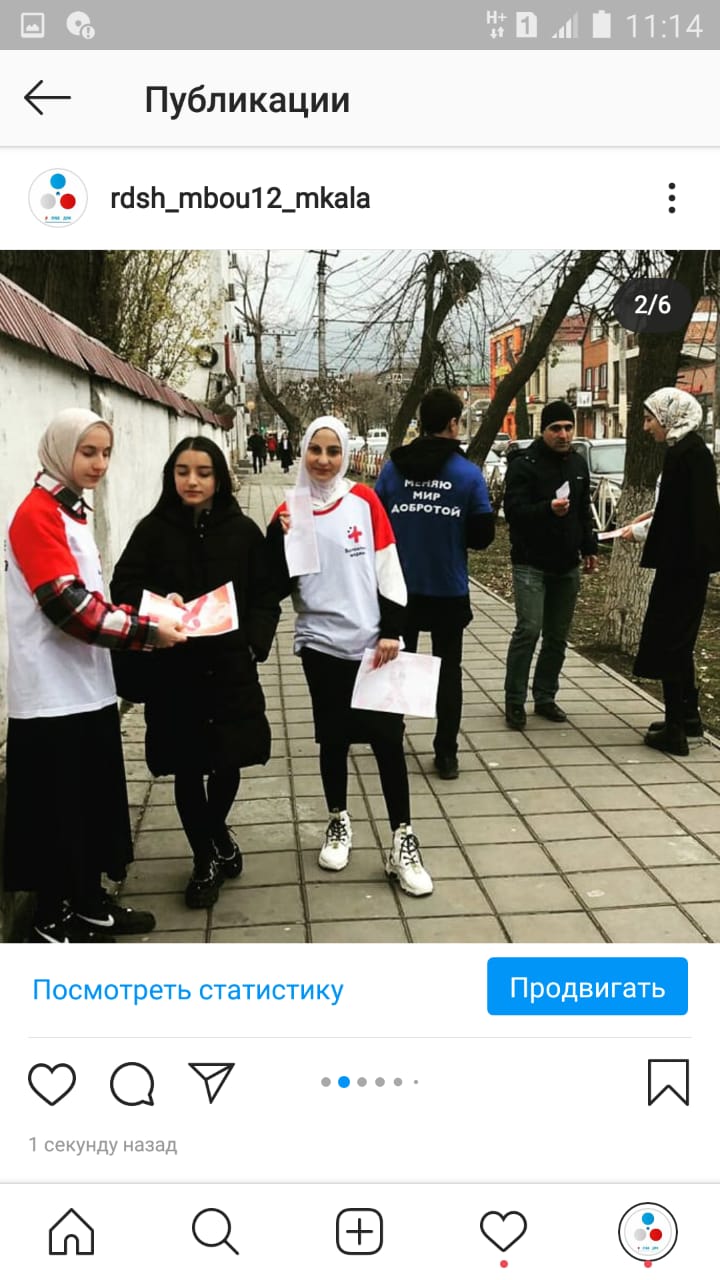 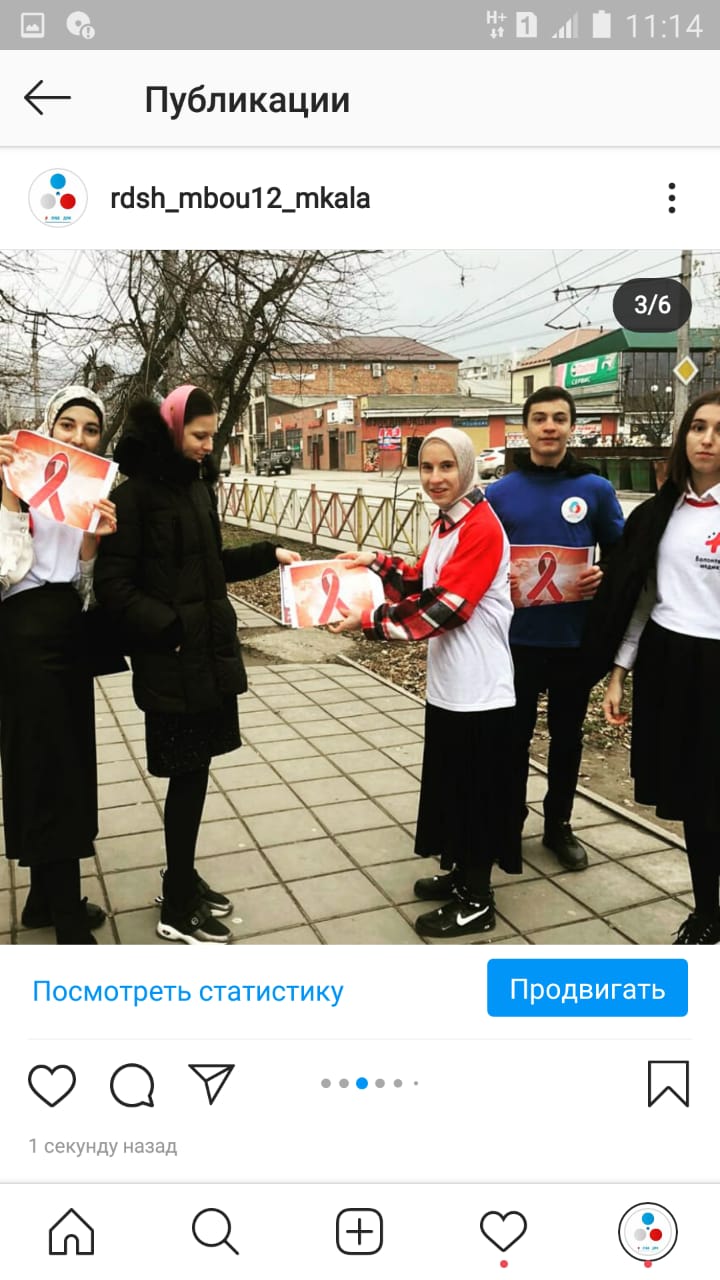 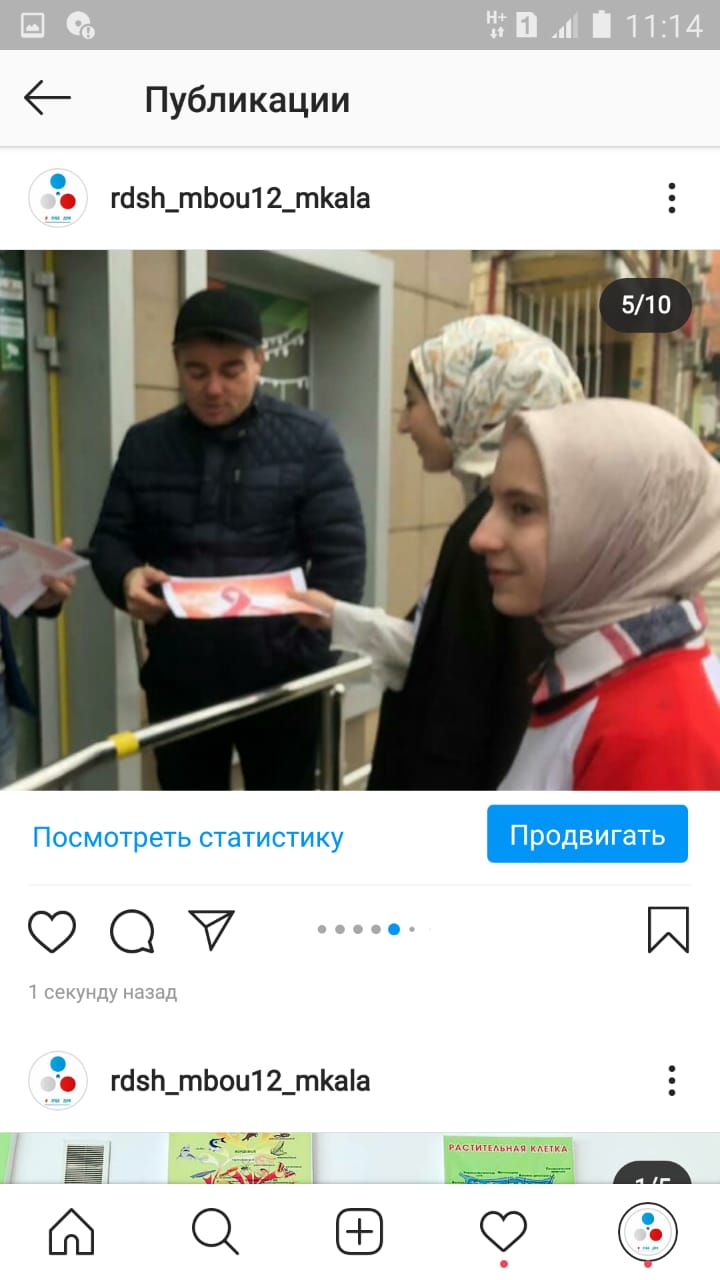 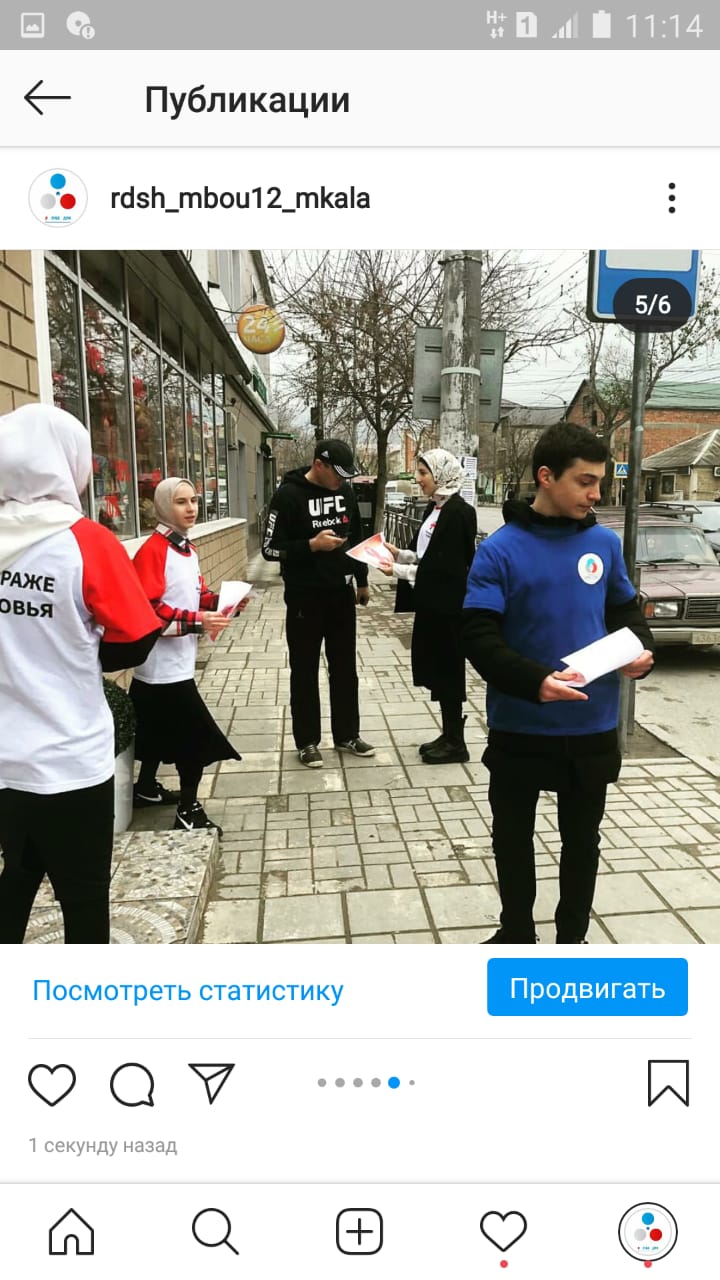 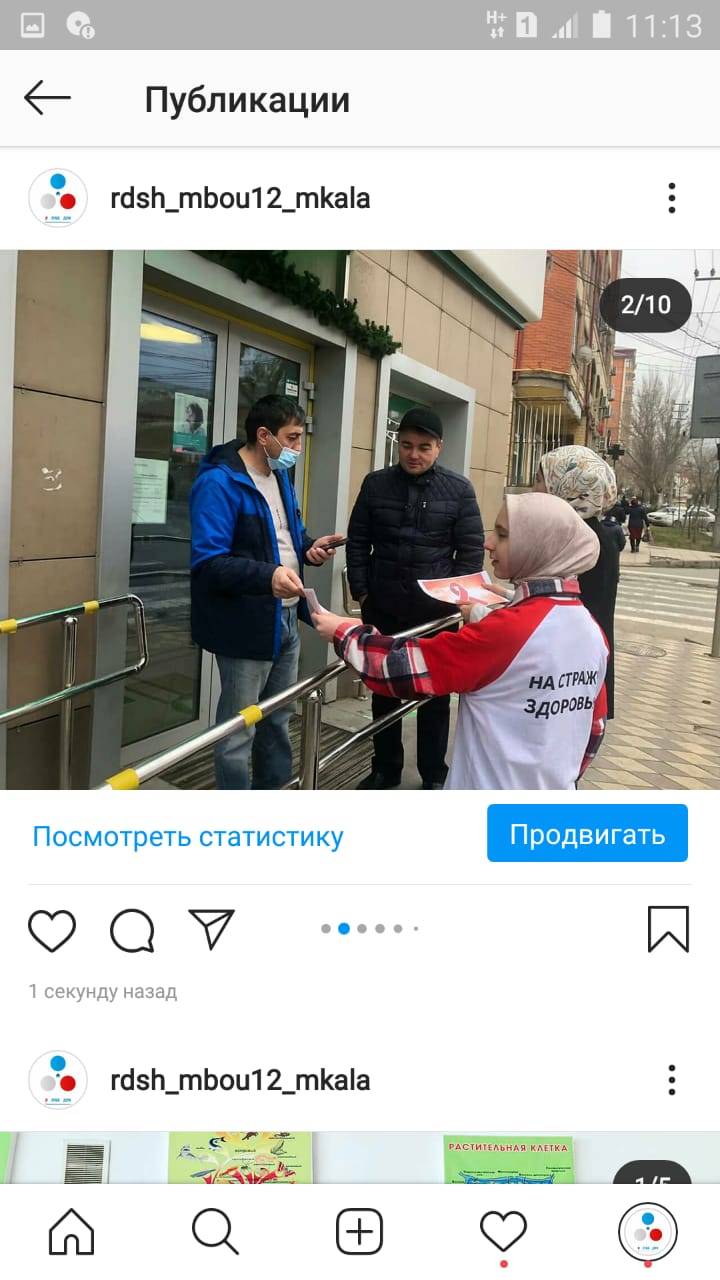 Ссылки:https://www.instagram.com/p/CI7pFdAn9Yv/?utm_source=ig_web_copy_linkhttps://www.instagram.com/p/CI7pPhOHoXj/?utm_source=ig_web_copy_linkАкция - лекторий «Красная лента»в рамках Всероссийской акции #СТОПВИЧ/СПИД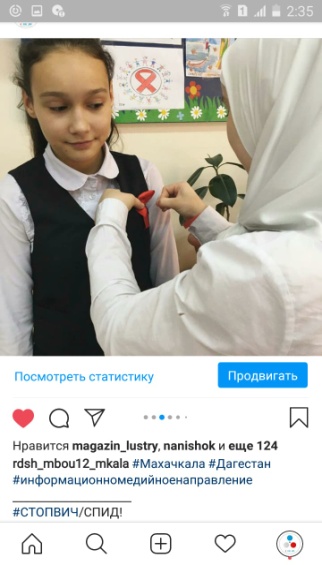 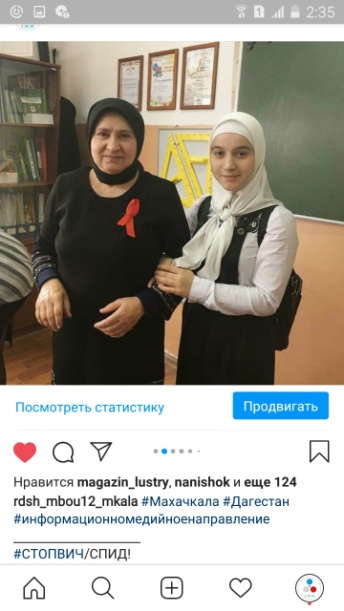 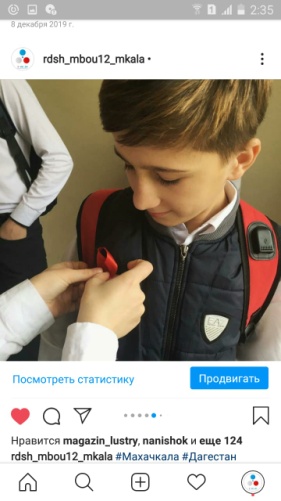 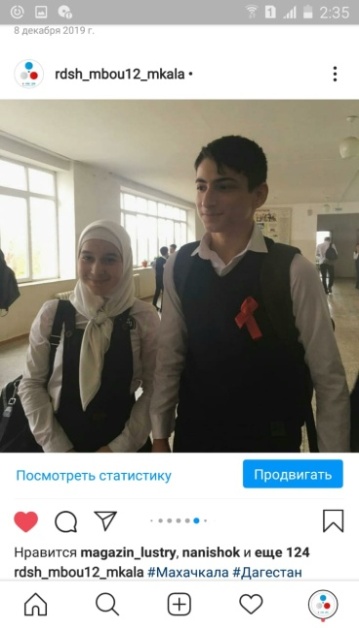 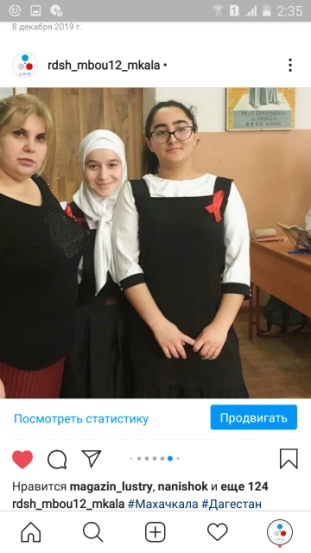 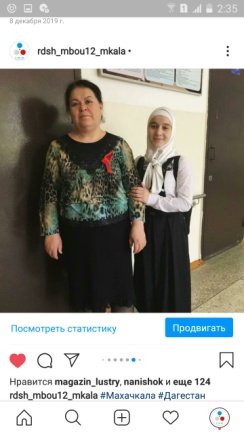 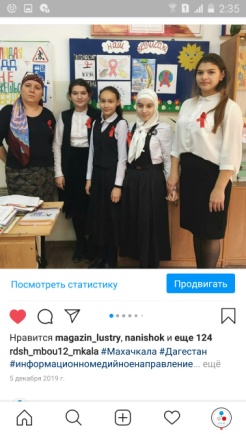 Ссылка:https://www.instagram.com/p/B5rYQETHdEj/?utm_source=ig_web_copy_linkАкция «На дне трезвости»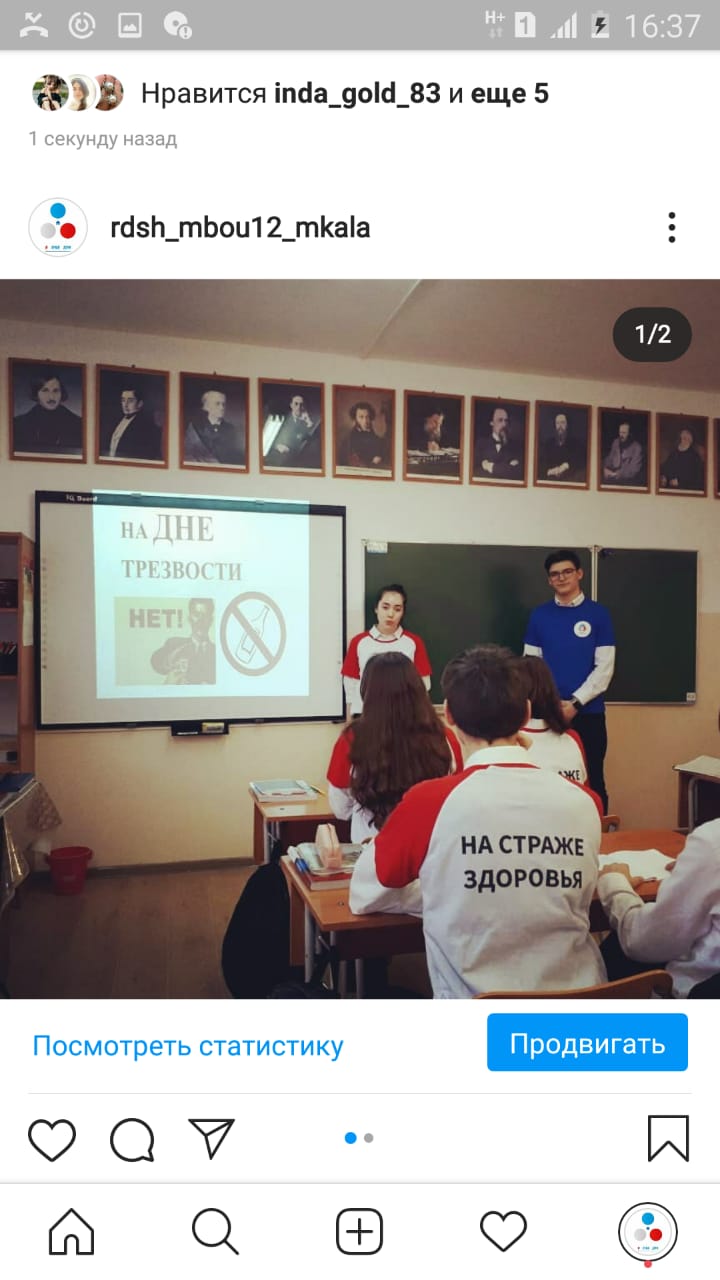 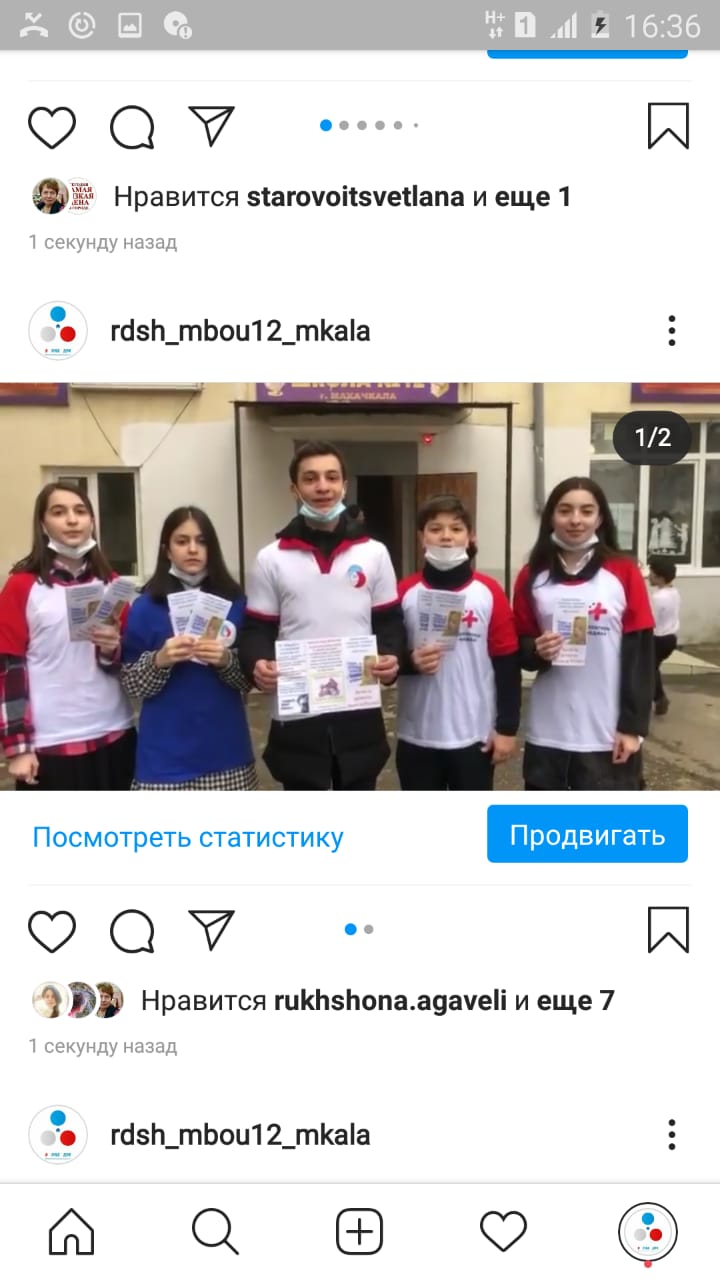 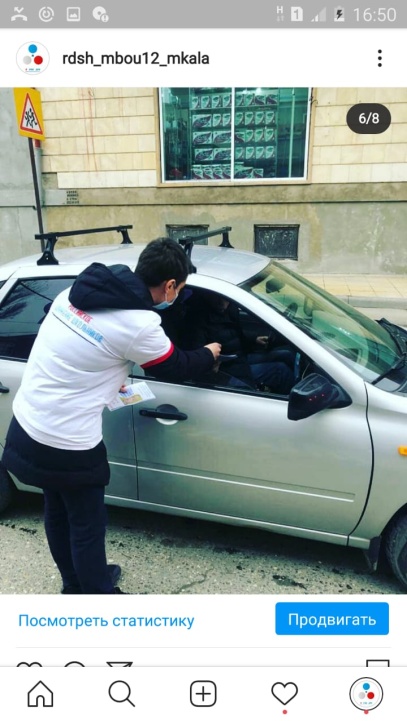 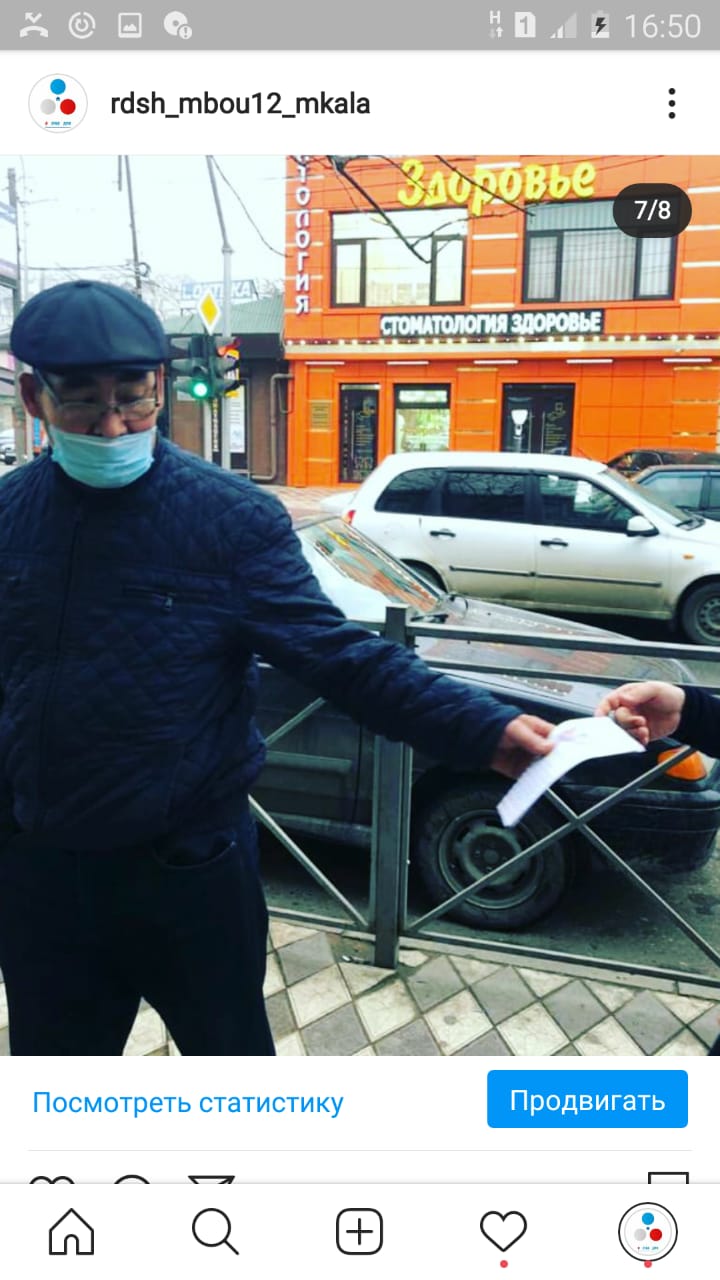 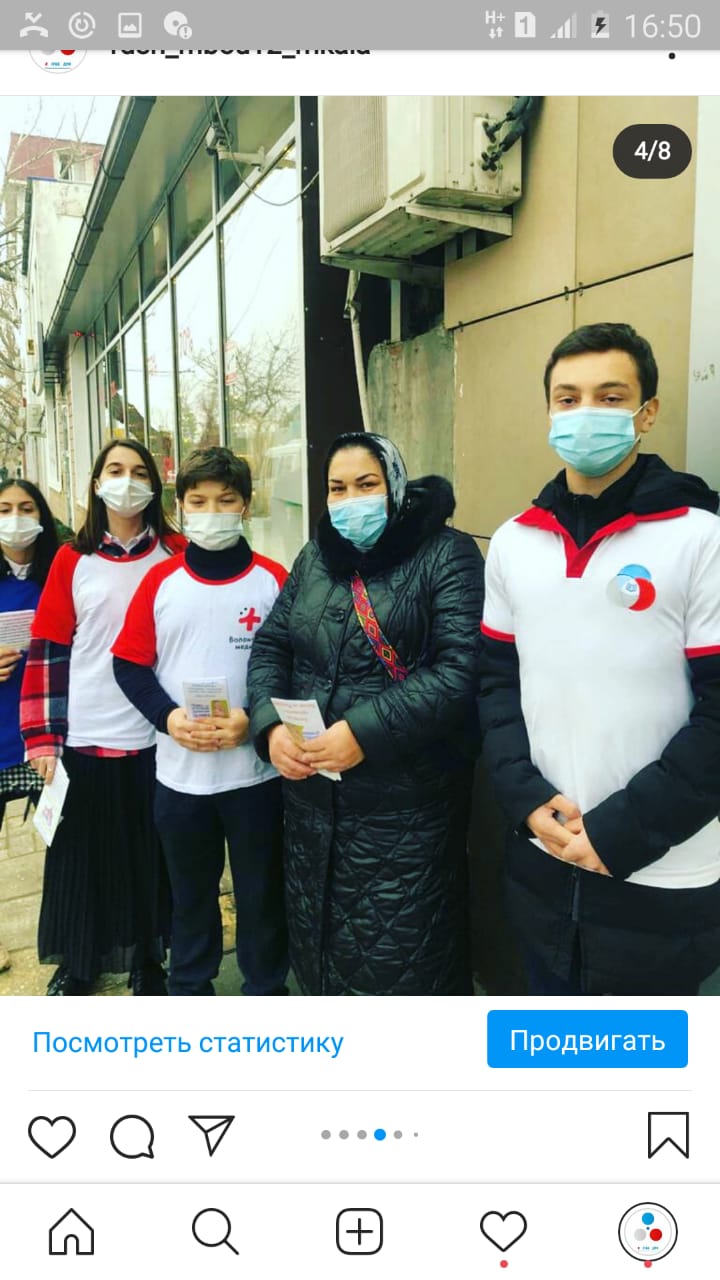 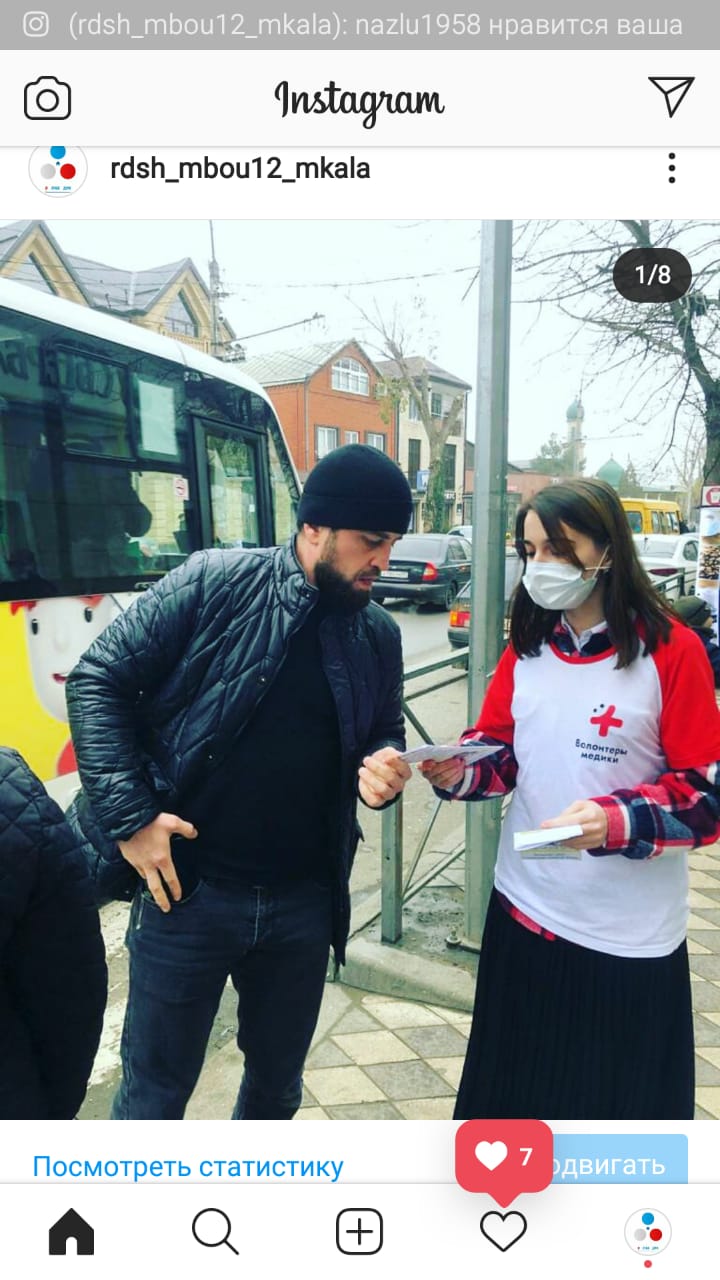 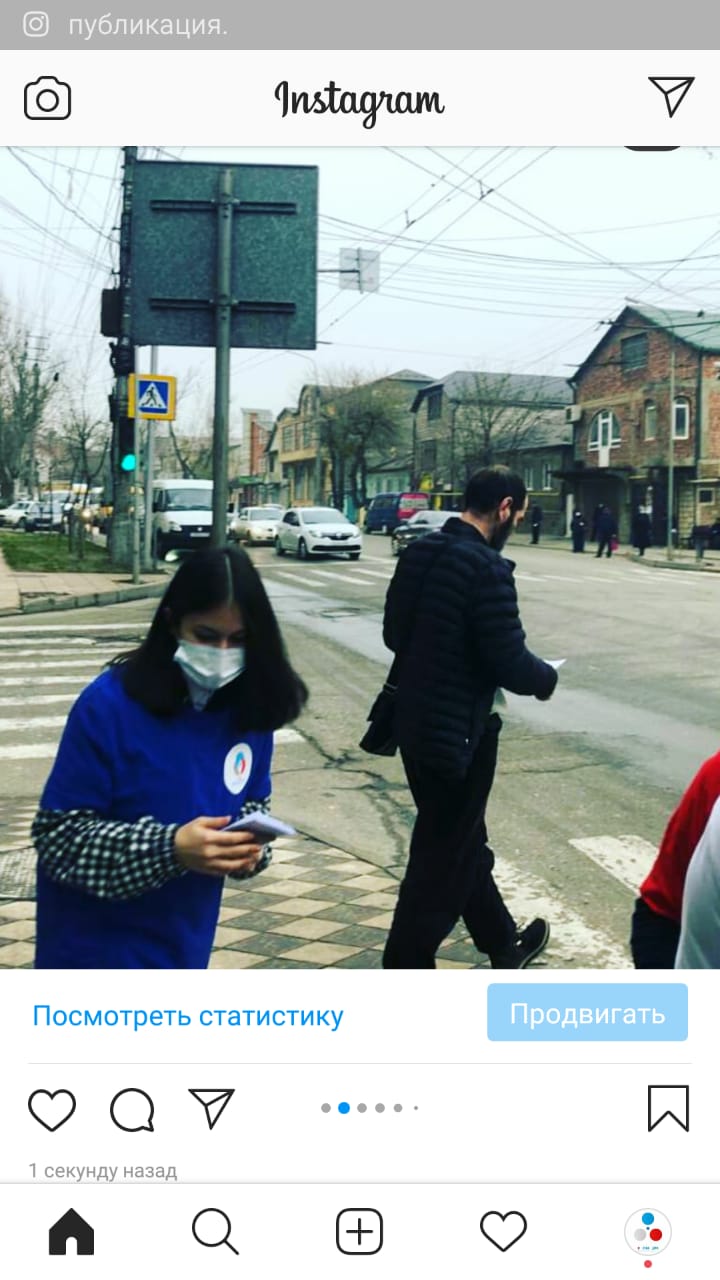 Ссылка:https://www.instagram.com/p/CI5qtbgHEPa/?utm_source=ig_web_copy_linkhttps://www.instagram.com/p/CI5njySHiSg/?utm_source=ig_web_copy_linkКВЕСТ «Мы за ЗОЖ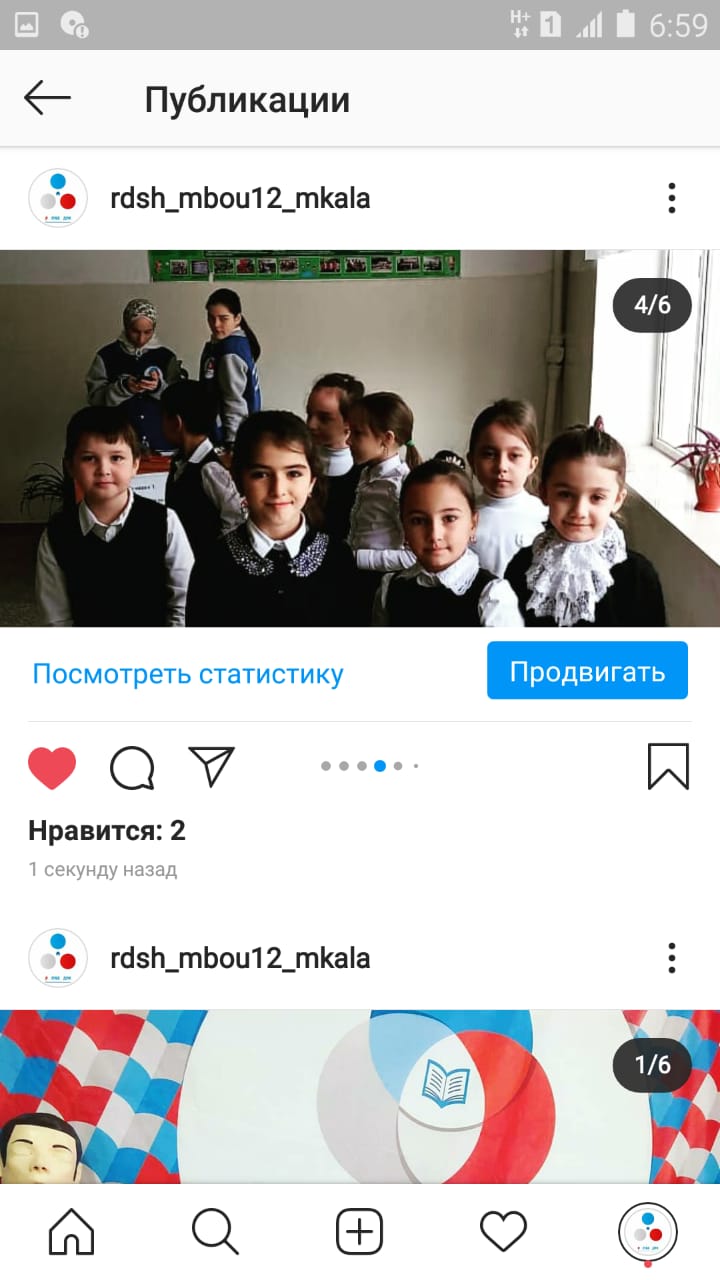 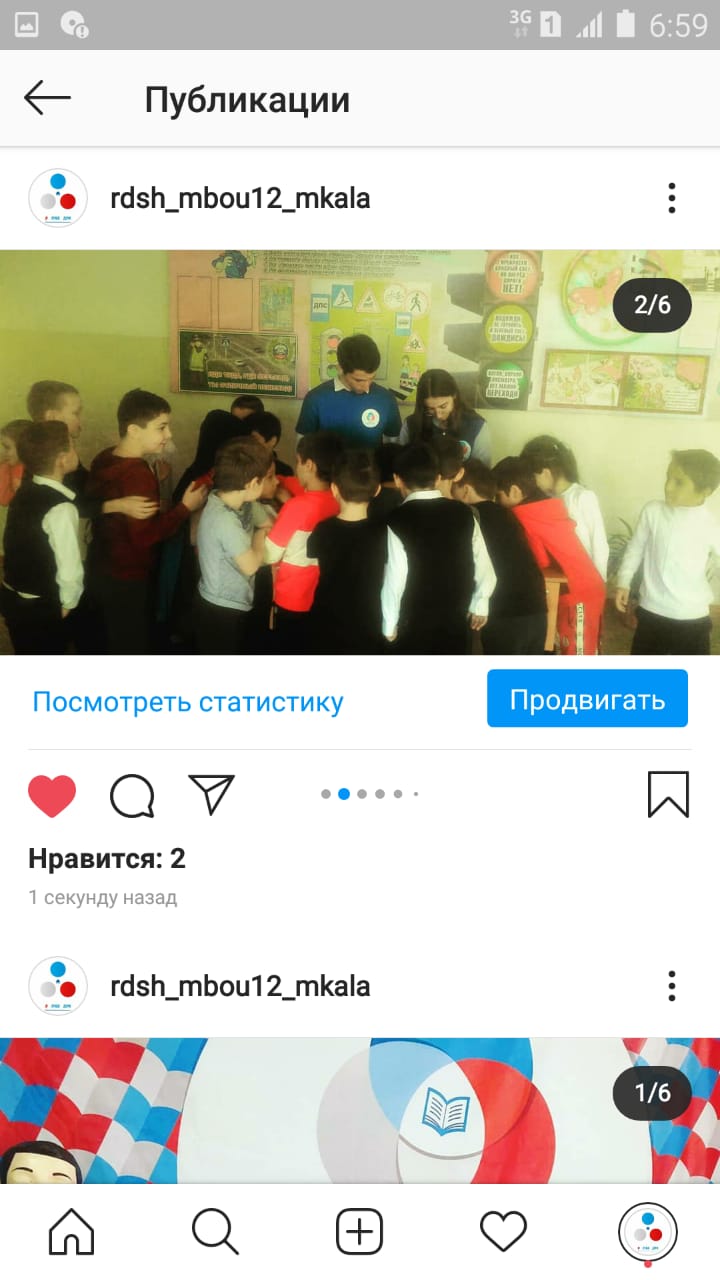 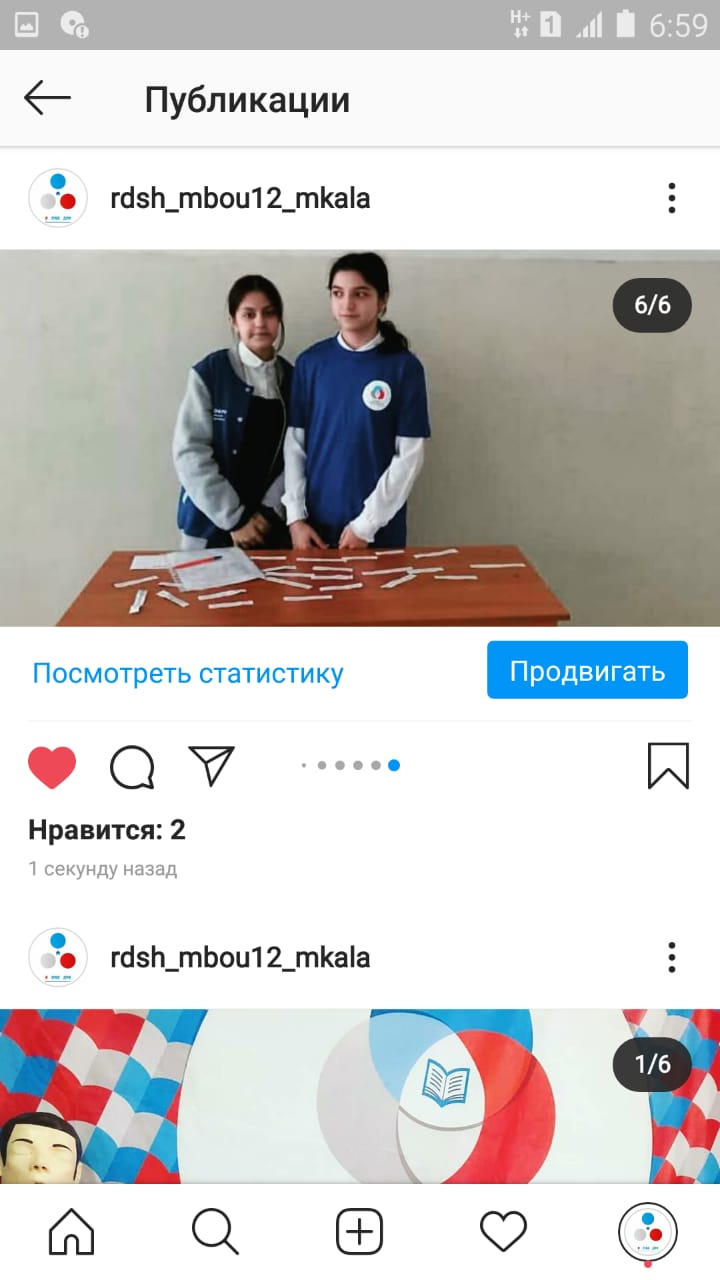 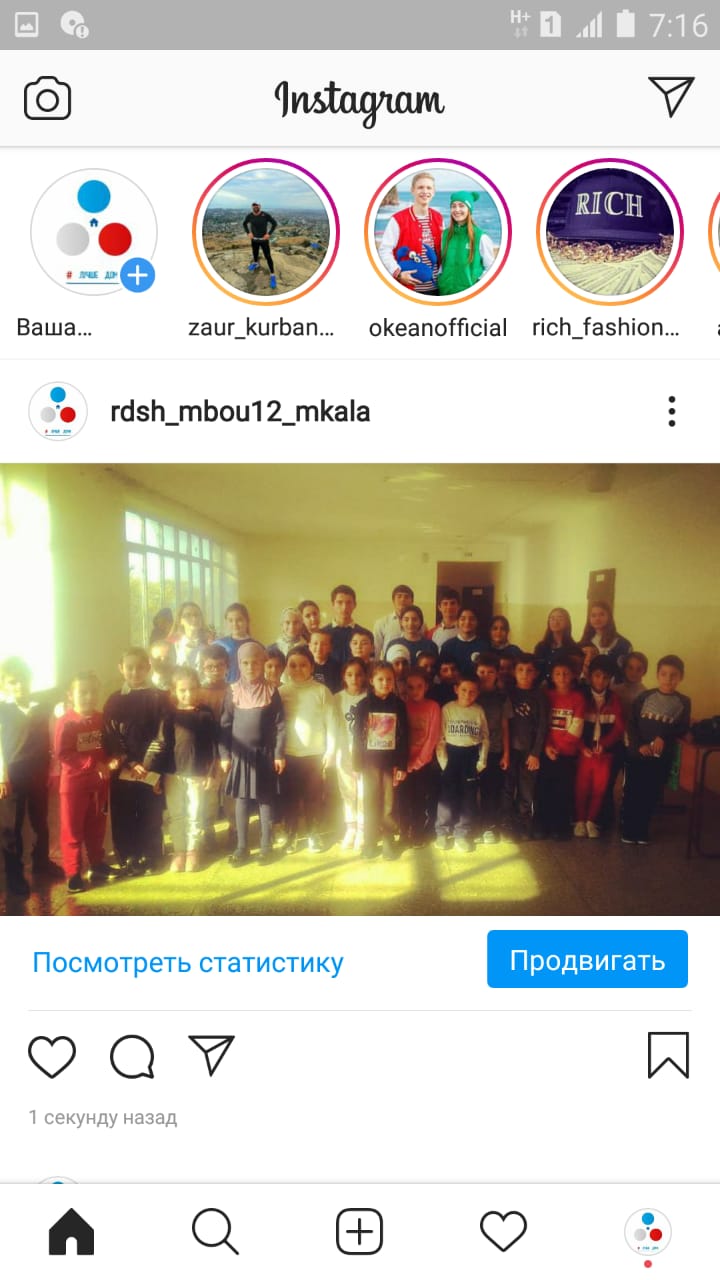 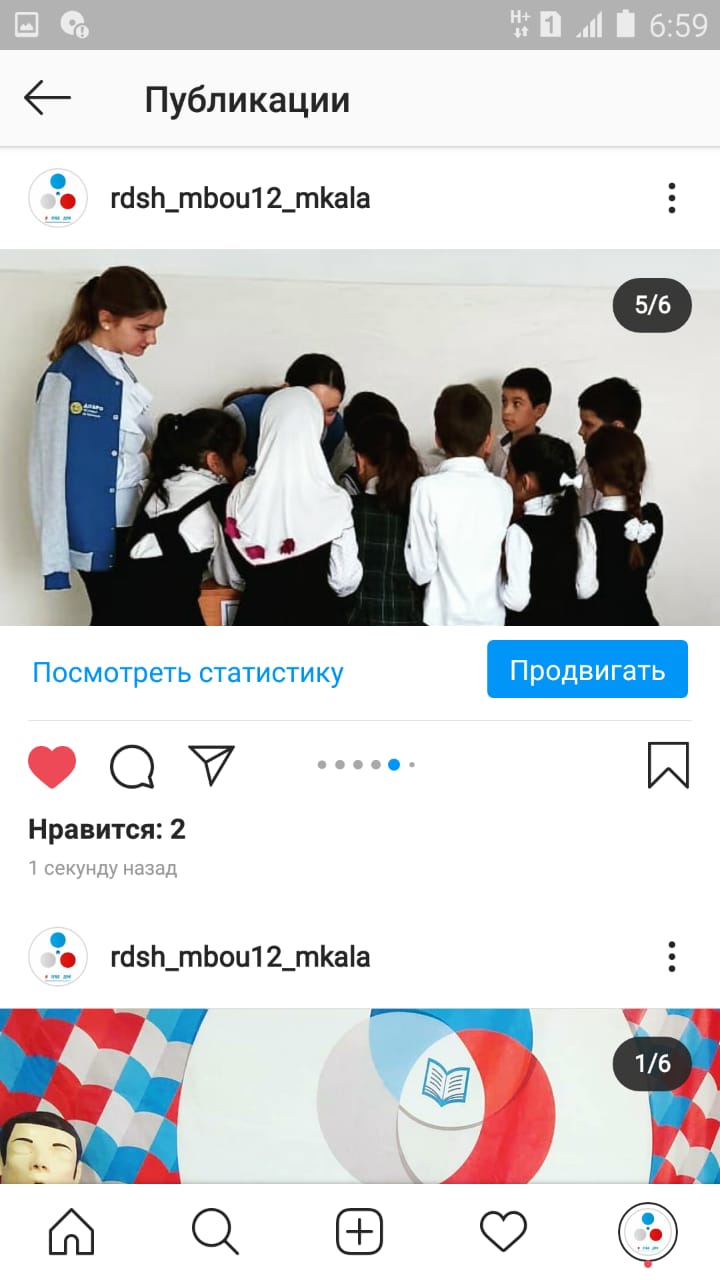 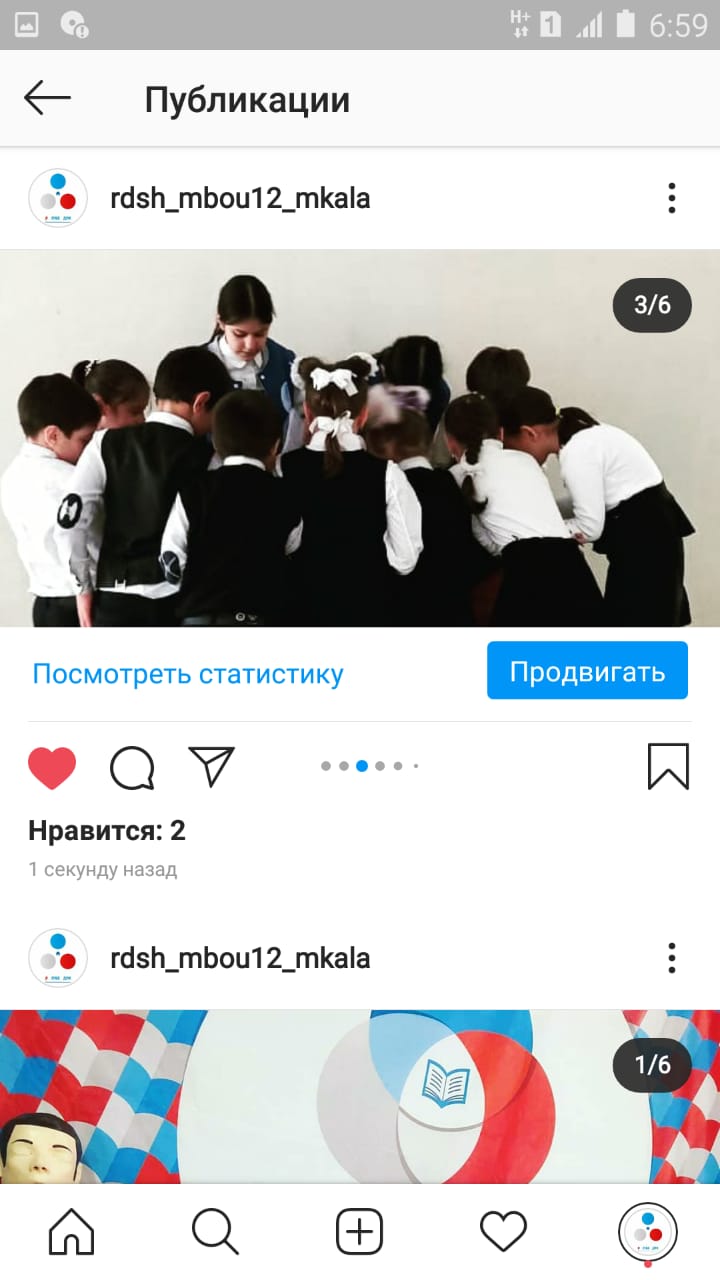 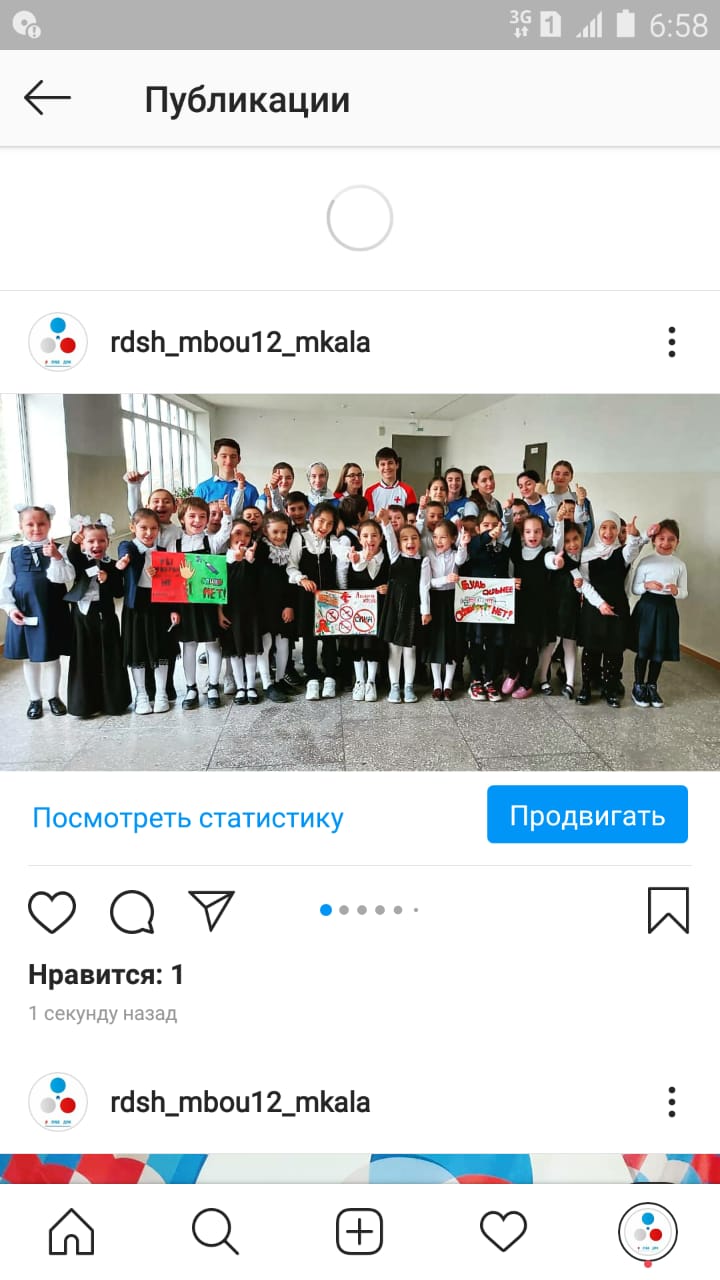 Ссылка:https://www.instagram.com/p/CI7LwcXHLfw/?utm_source=ig_web_copy_linkhttps://www.instagram.com/p/CI7OBW3ndi_/?utm_source=ig_web_copy_linkУличная акция «ЗОЖжём»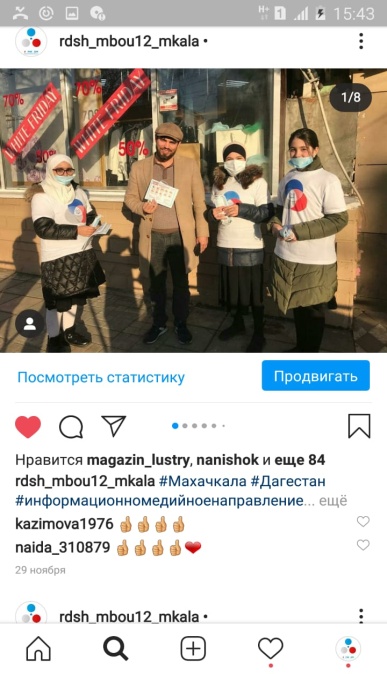 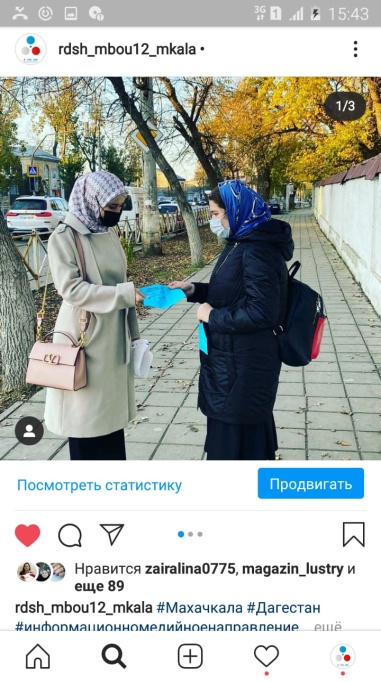 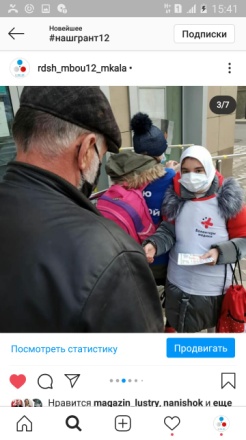 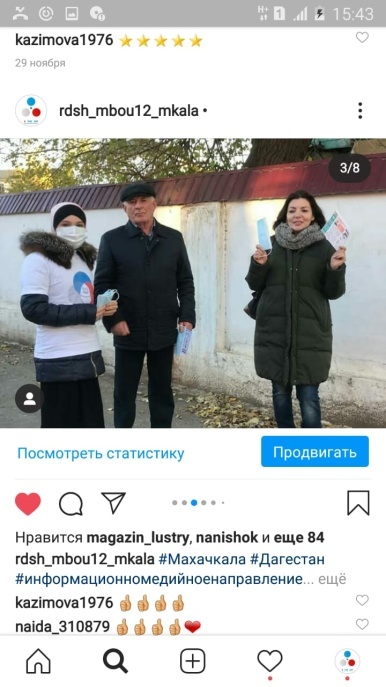 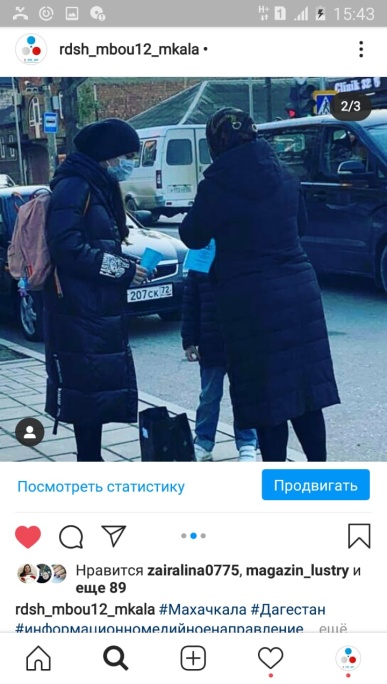 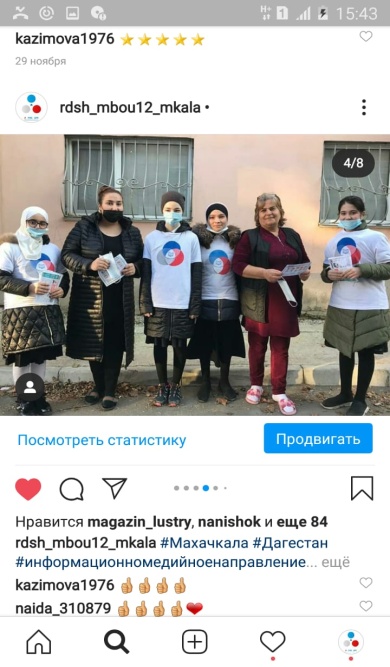 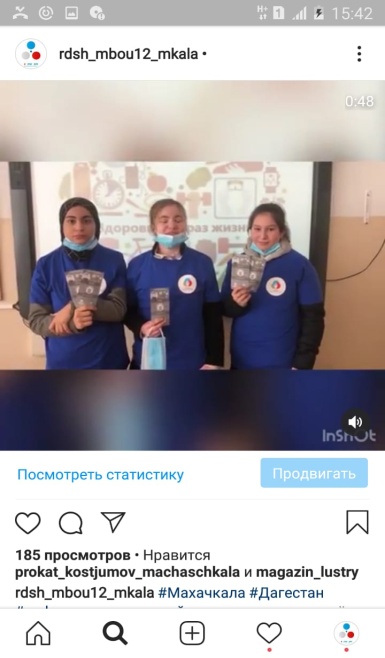 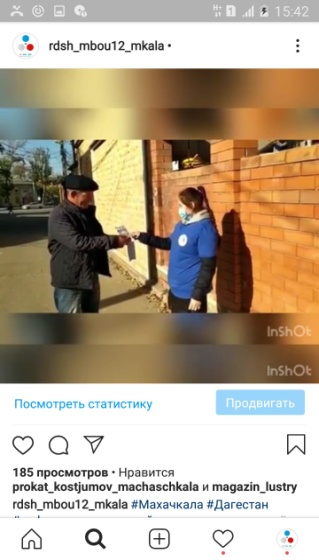 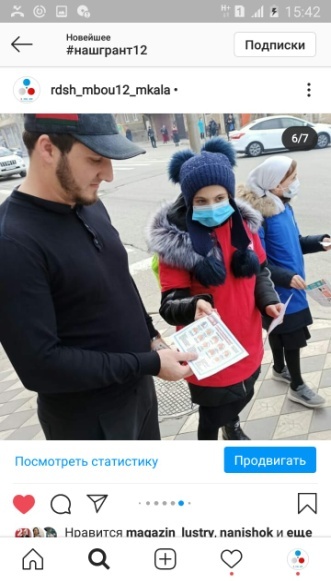 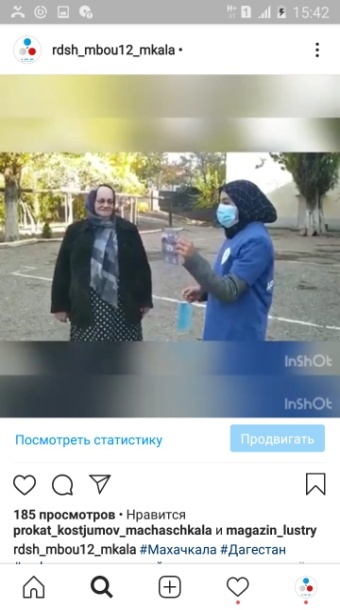 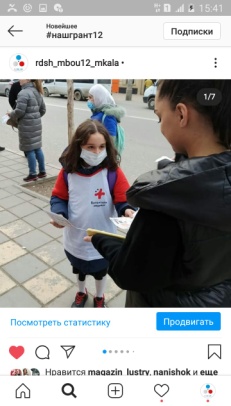 Ссылки:https://www.instagram.com/p/CIPc3ISnftz/?utm_source=ig_web_copy_linkhttps://www.instagram.com/p/CIMLdr2HxnU/?utm_source=ig_web_copy_linkhttps://www.instagram.com/p/CIK54V_HhZp/?utm_source=ig_web_copy_linkhttps://www.instagram.com/p/CIKlqBBnmh3/?utm_source=ig_web_copy_linkКонкурс плакатов «Я и ЗОЖ»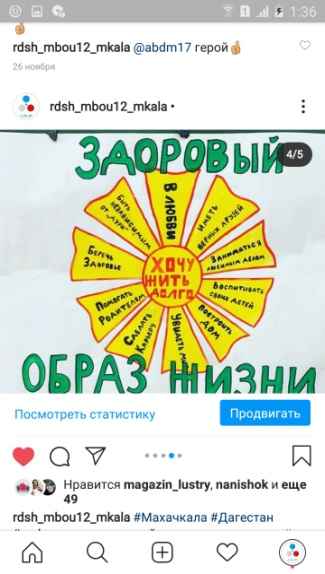 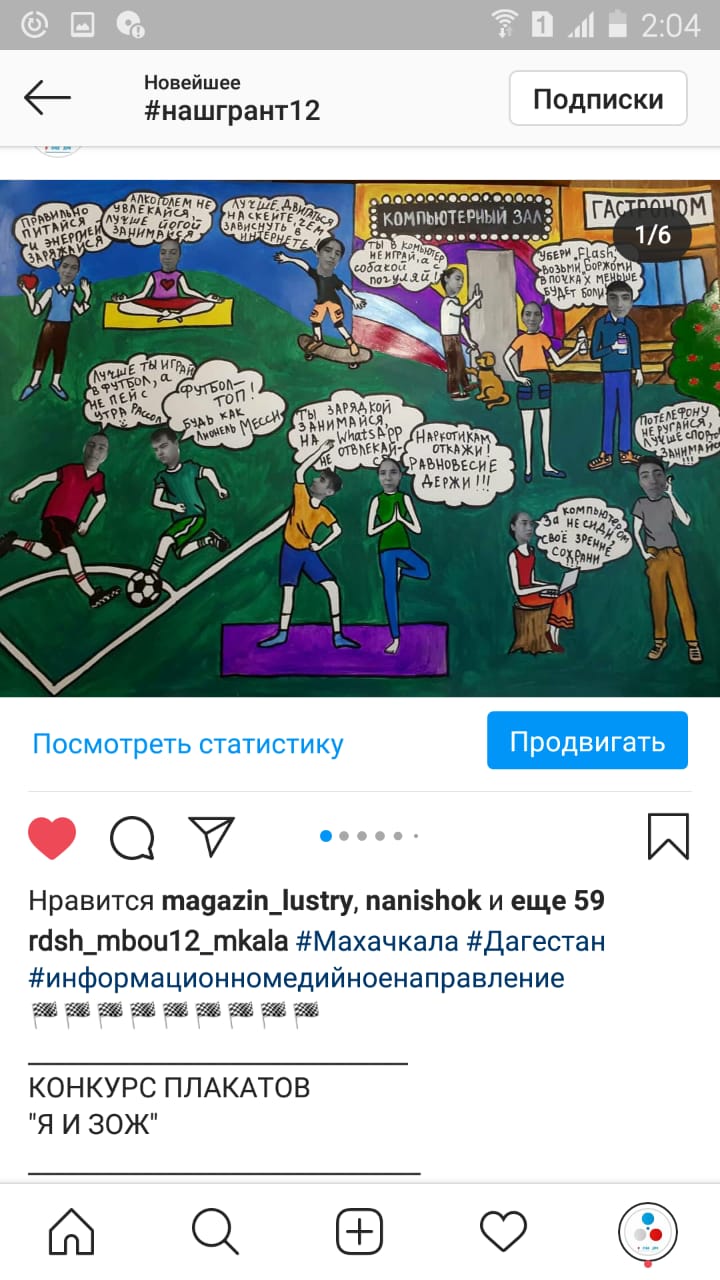 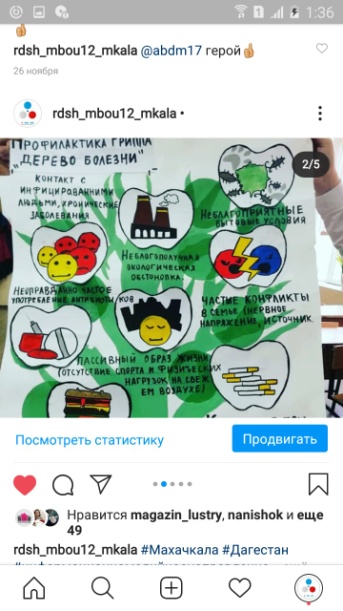 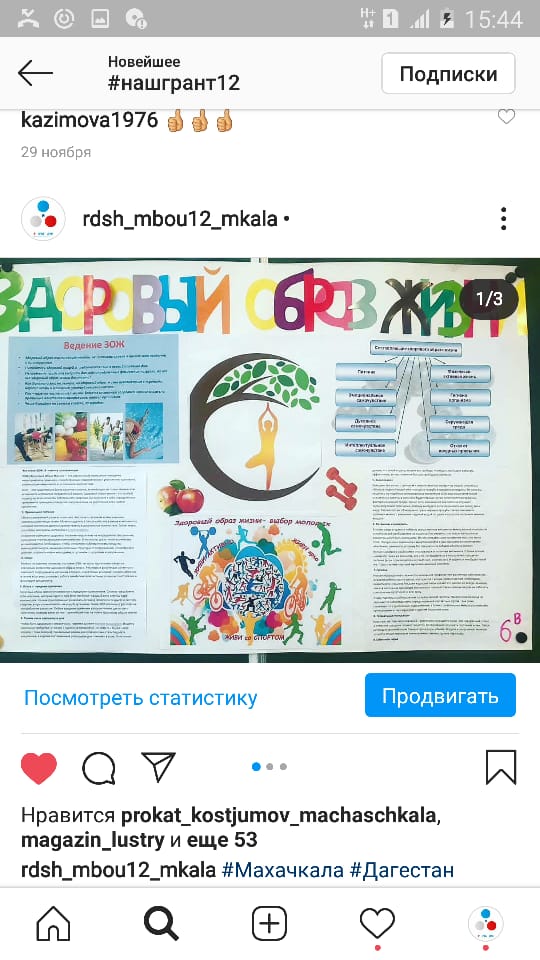 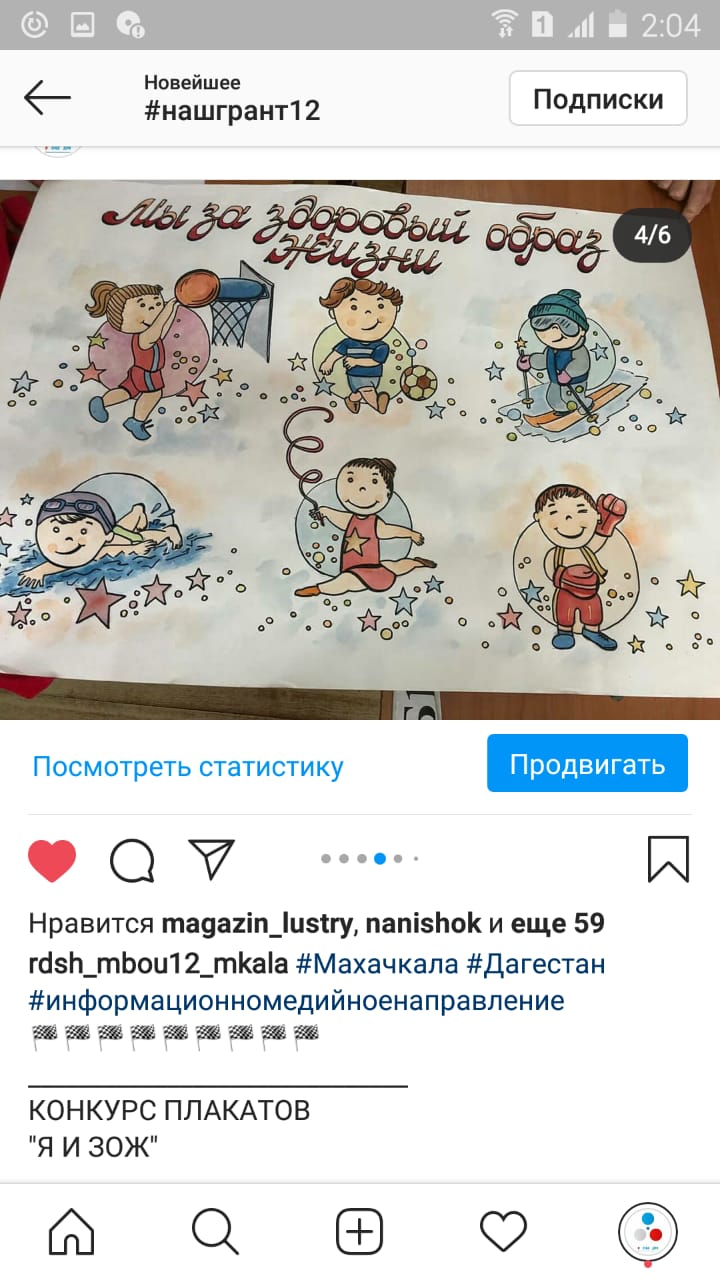 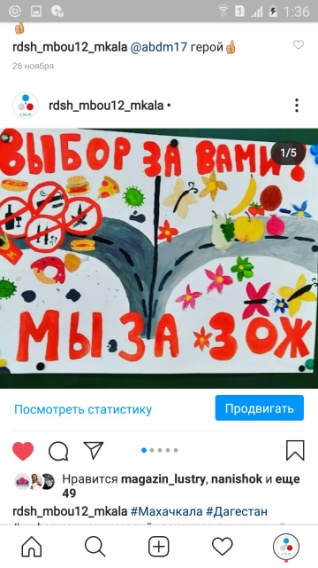 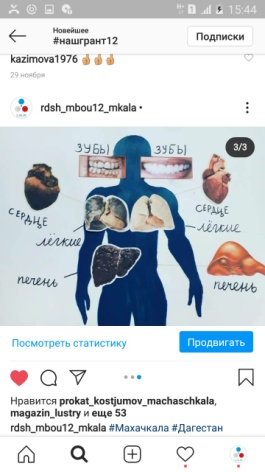 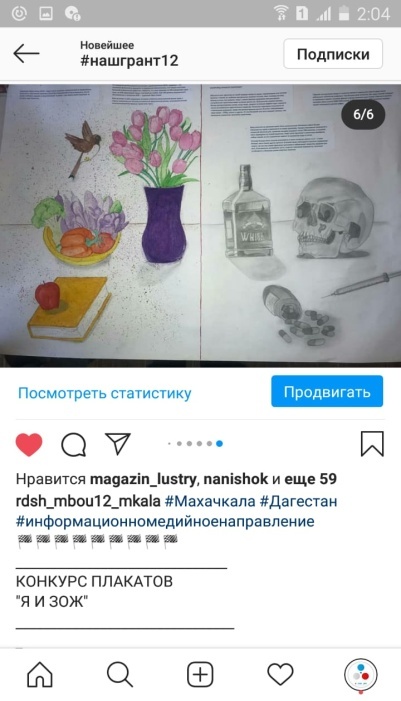 Ссылки:https://www.instagram.com/p/CH82YQCnvC_/?utm_source=ig_web_copy_linkhttps://www.instagram.com/p/CIBlBCNHGLV/?utm_source=ig_web_copy_linkhttps://www.instagram.com/p/CICF_l3Hbab/?utm_source=ig_web_copy_linkАкция «За сигаретку - конфетку»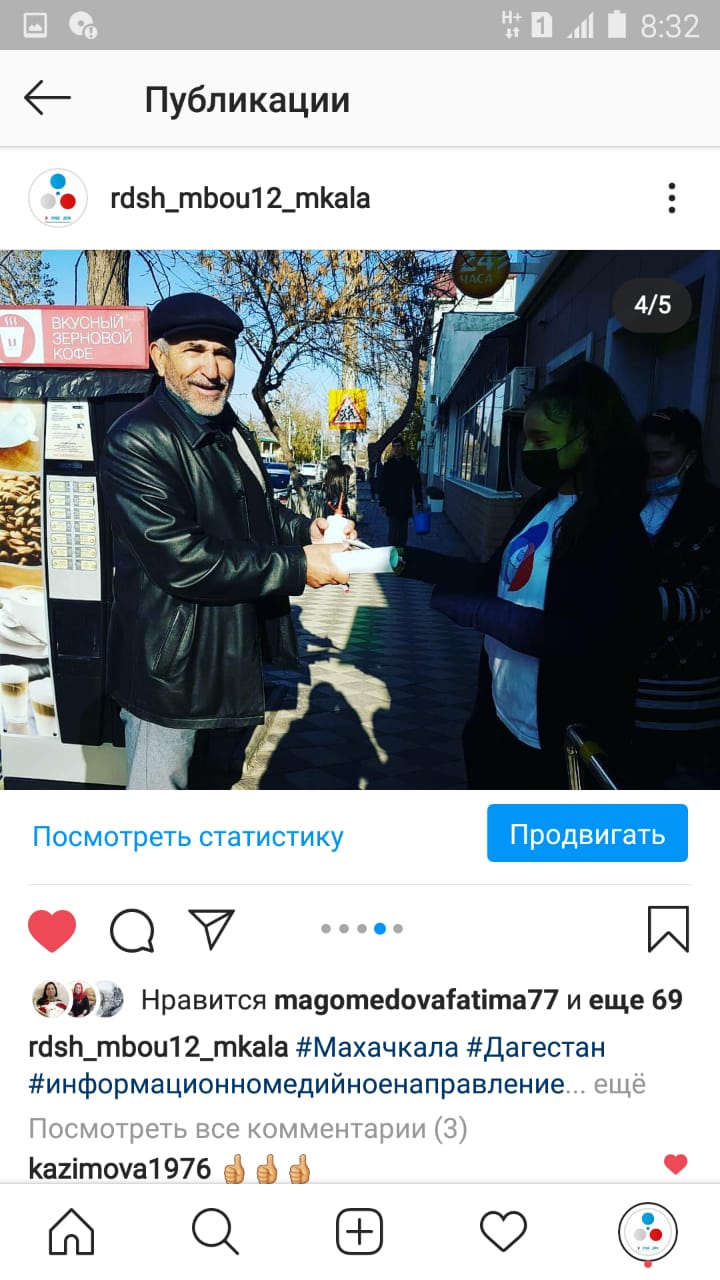 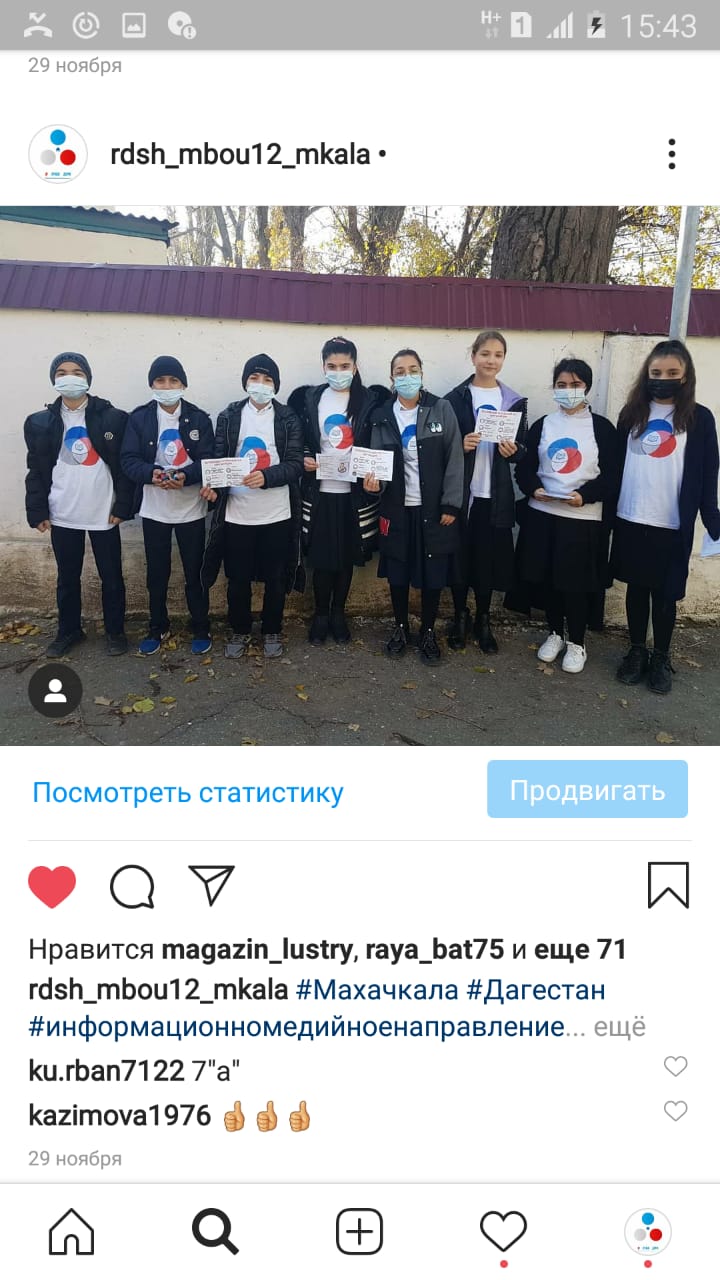 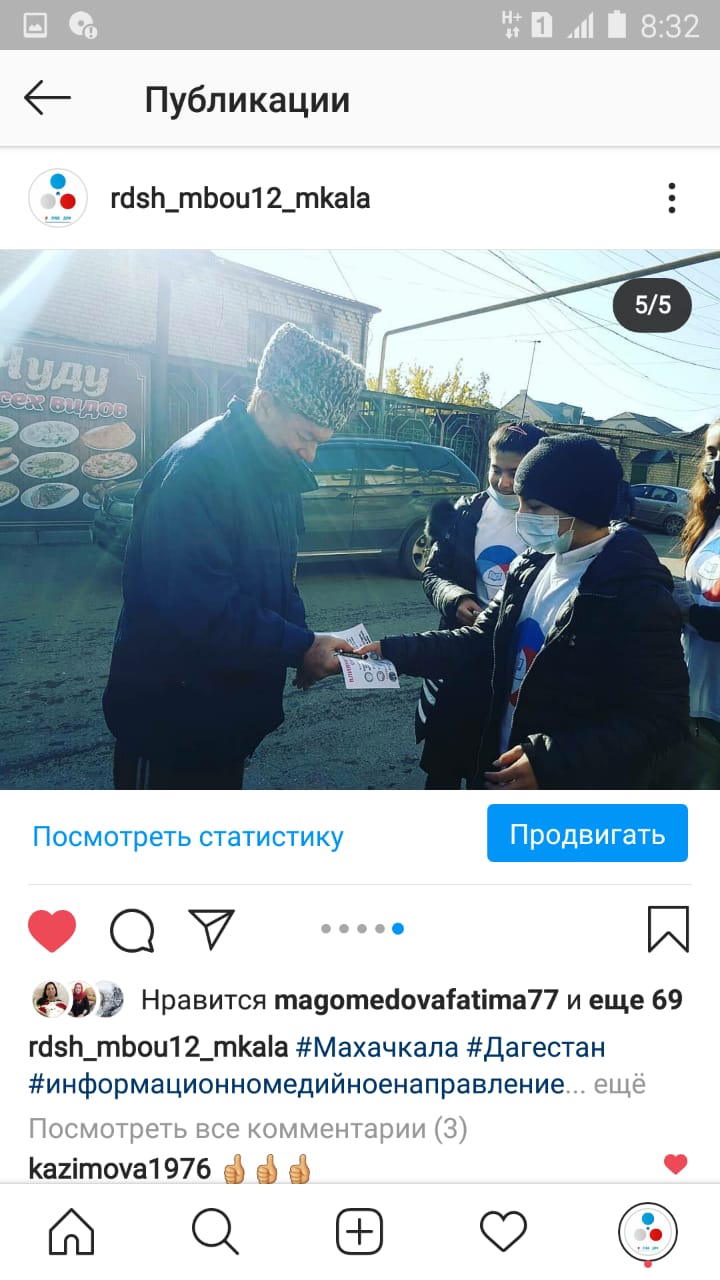 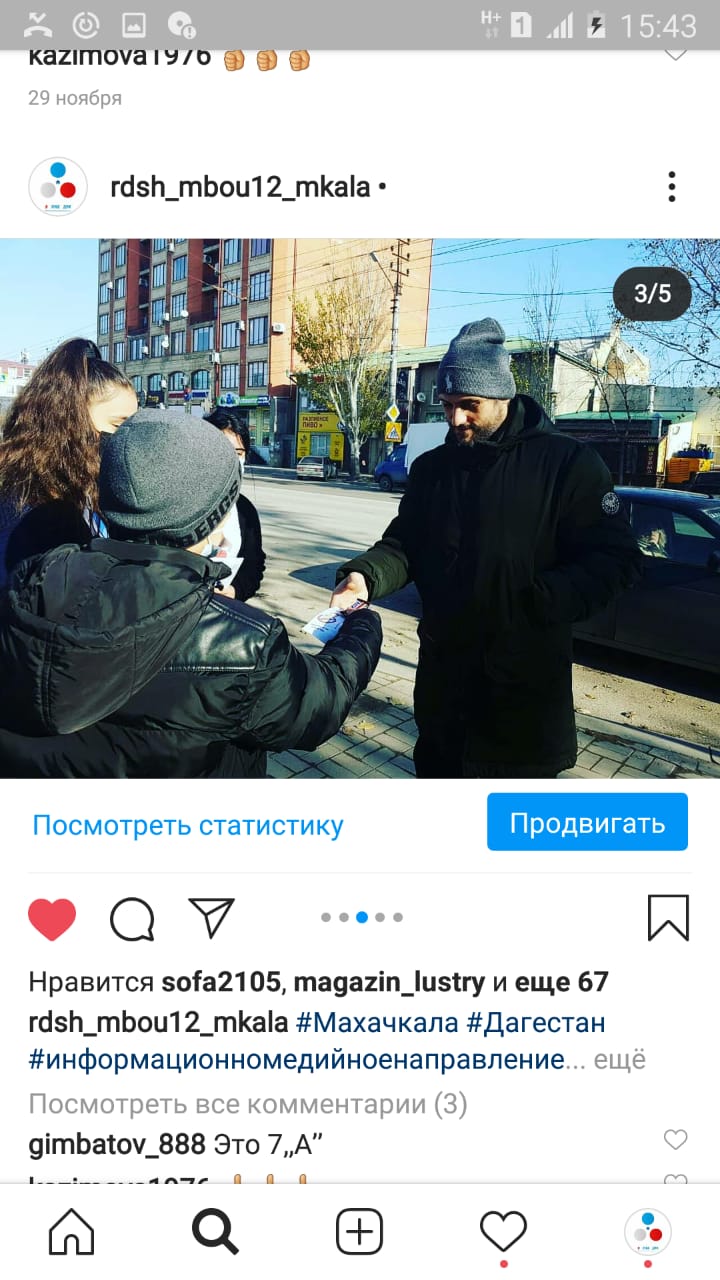 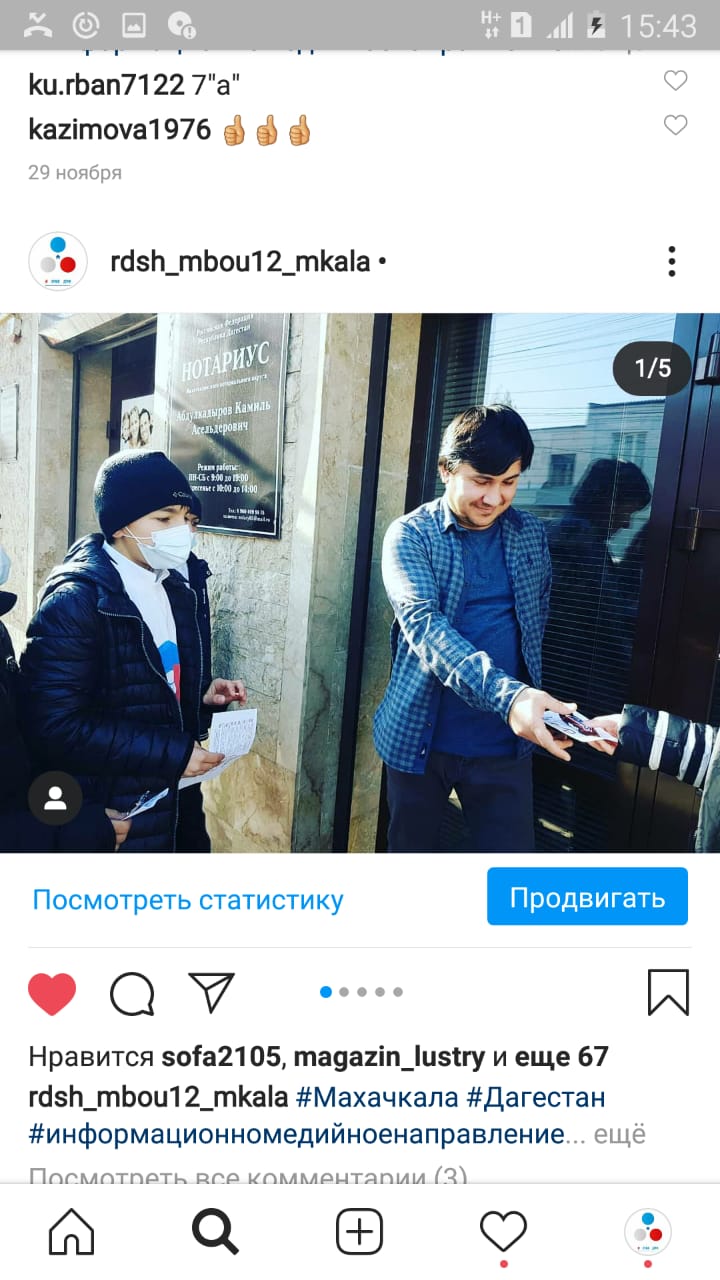 Ссылки:https://www.instagram.com/p/CIKc7ASnhtk/?utm_source=ig_web_copy_linkhttps://www.instagram.com/p/CIKcWEOHE9K/?utm_source=ig_web_copy_linkМастер-классы по оказанию первой медицинской помощи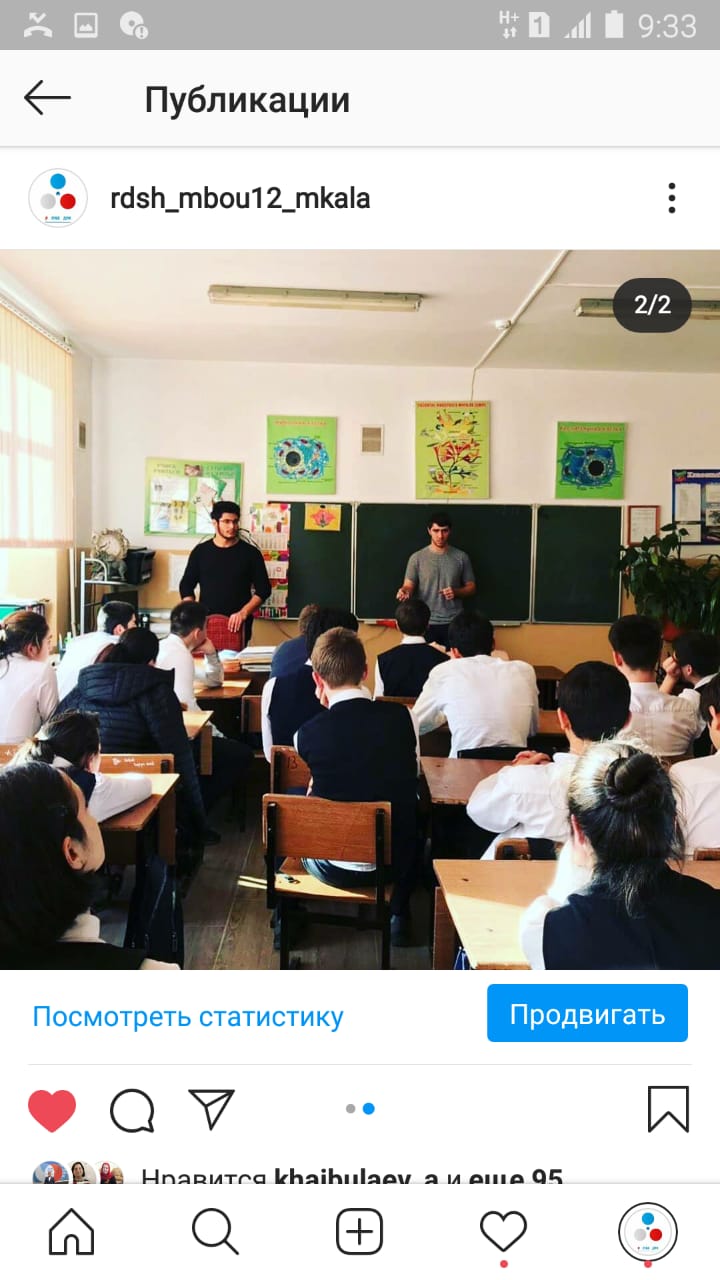 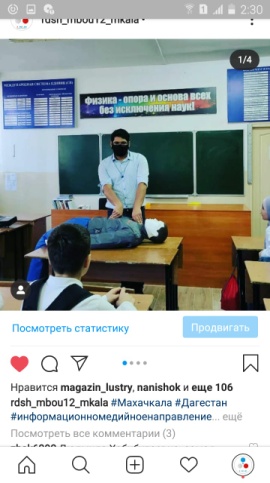 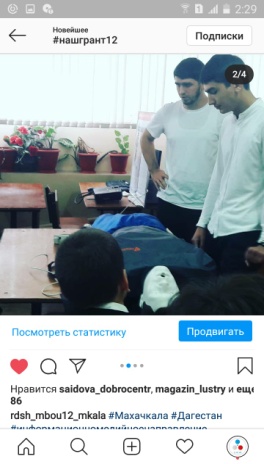 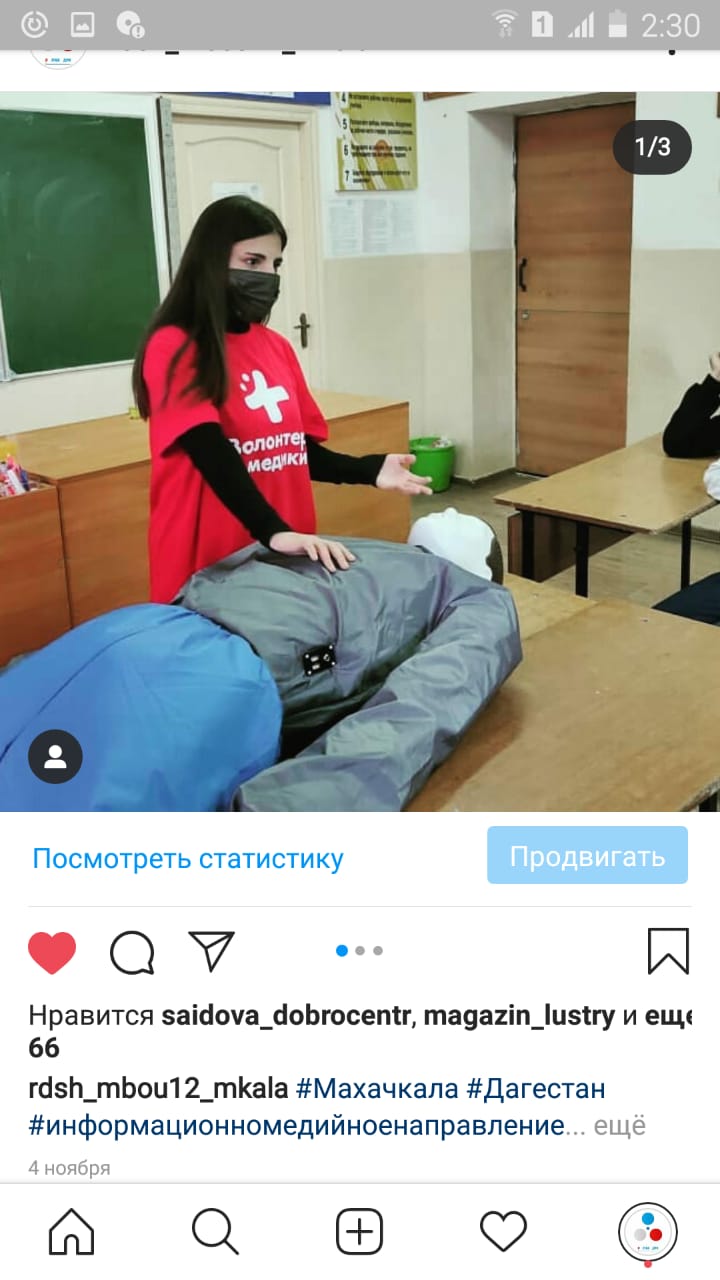 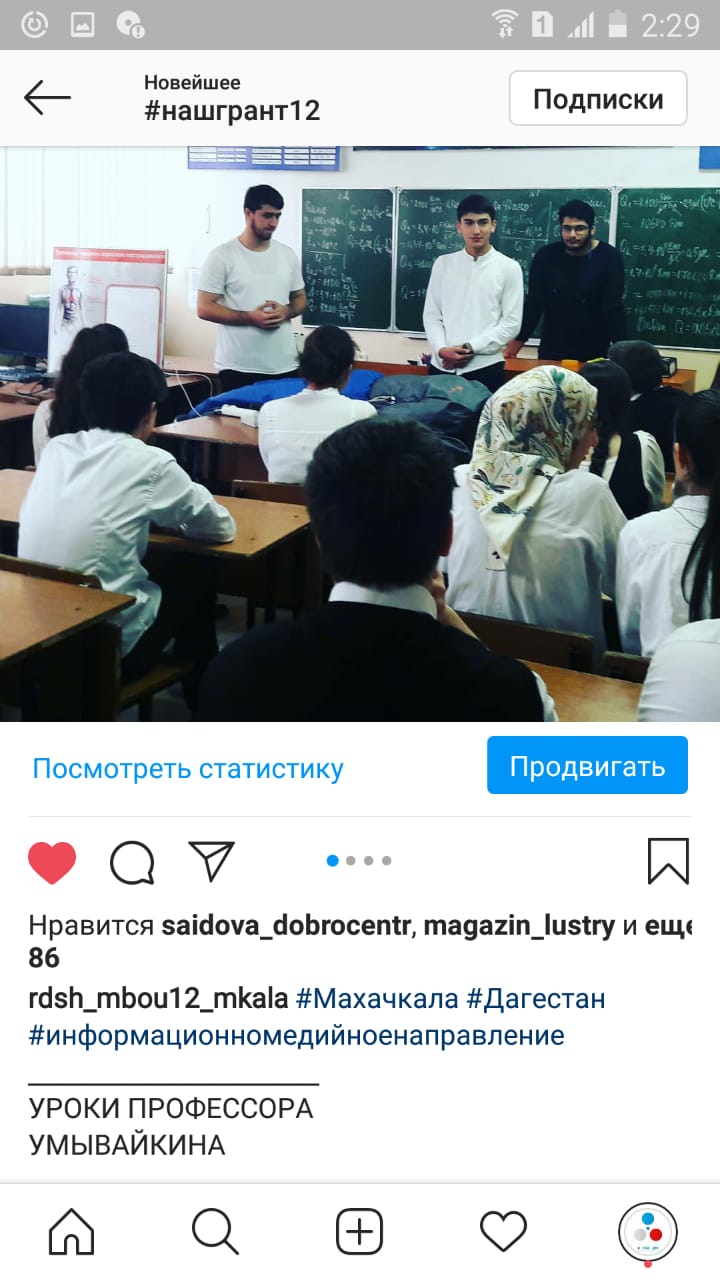 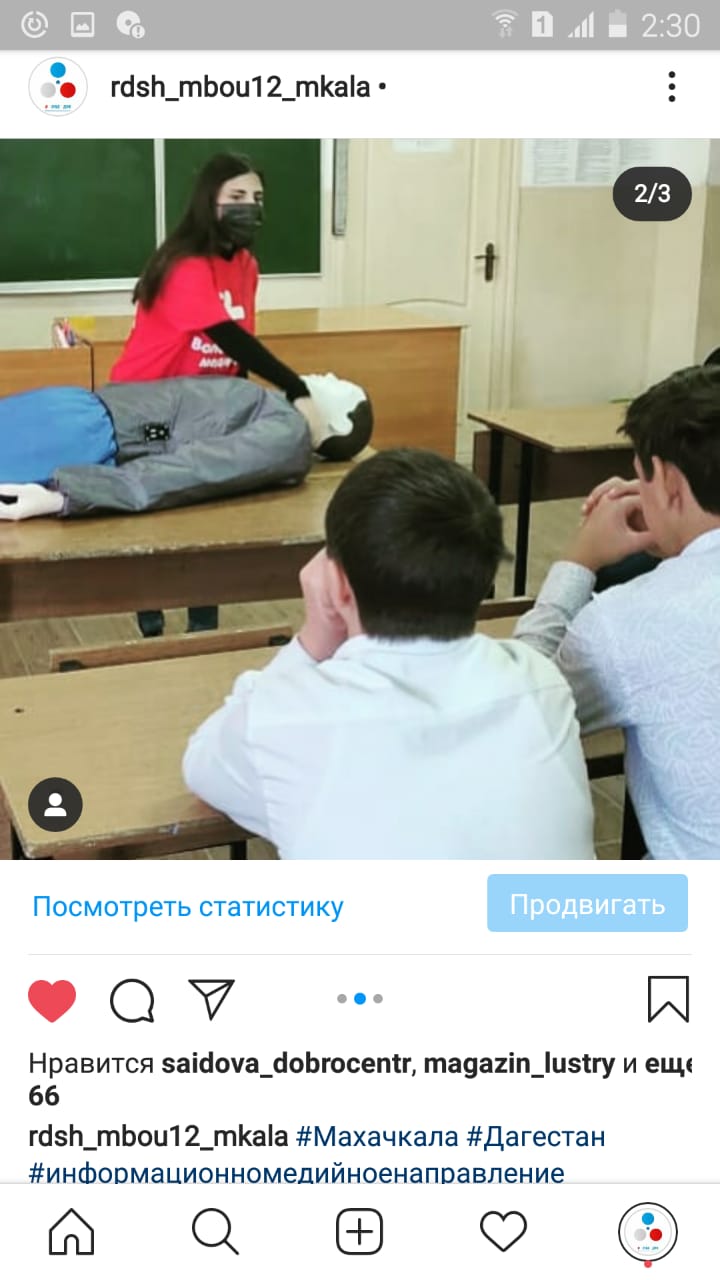 Ссылки:https://www.instagram.com/p/CHJg0lIns22/?utm_source=ig_web_copy_linkhttps://www.instagram.com/p/CHJqJoQHOvL/?utm_source=ig_web_copy_linkhttps://www.instagram.com/p/CHJNBn0nVYi/?utm_source=ig_web_copy_link»Ссылка:https://www.instagram.com/p/CH6AYa6nygL/?utm_source=ig_web_copy_linkРяд лекций «Российская медицина»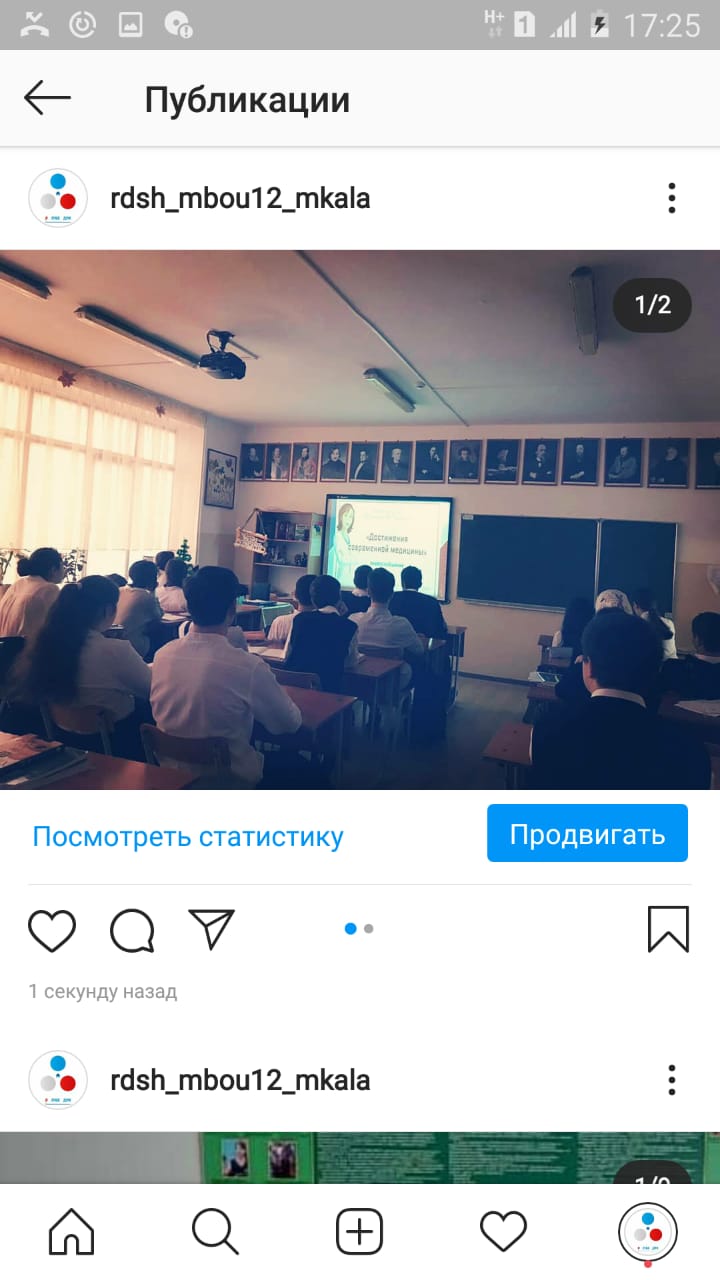 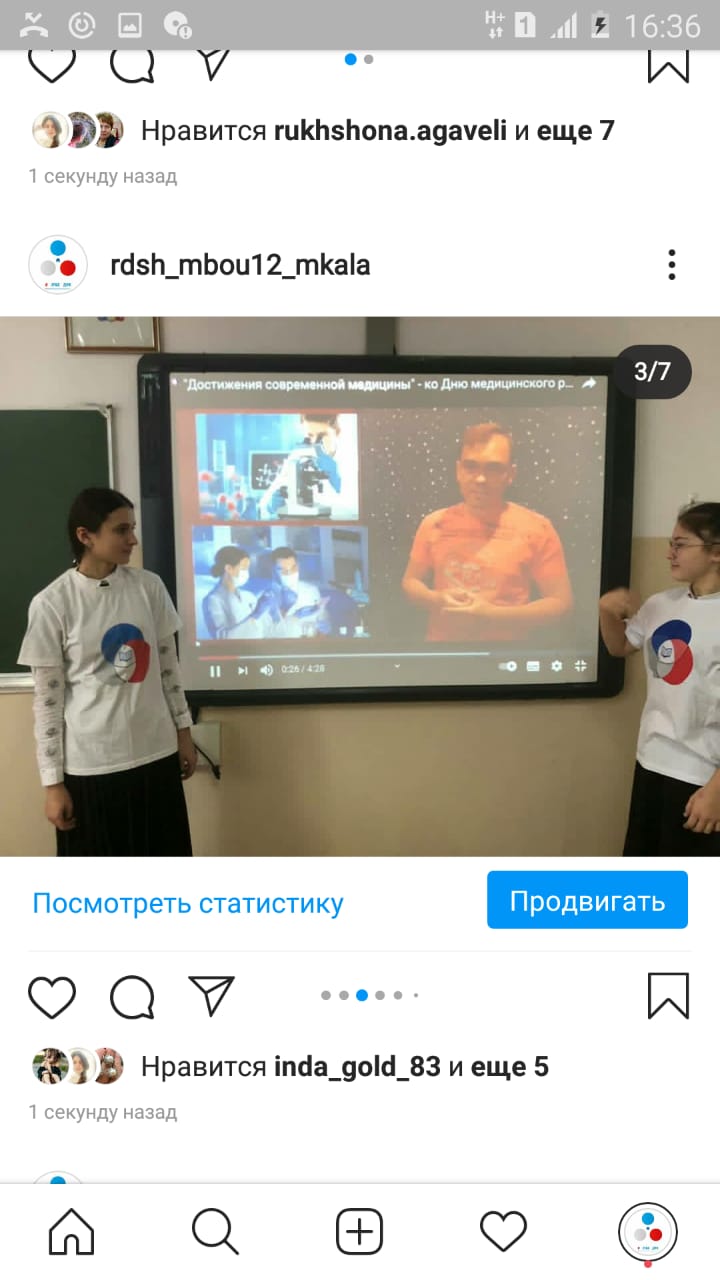 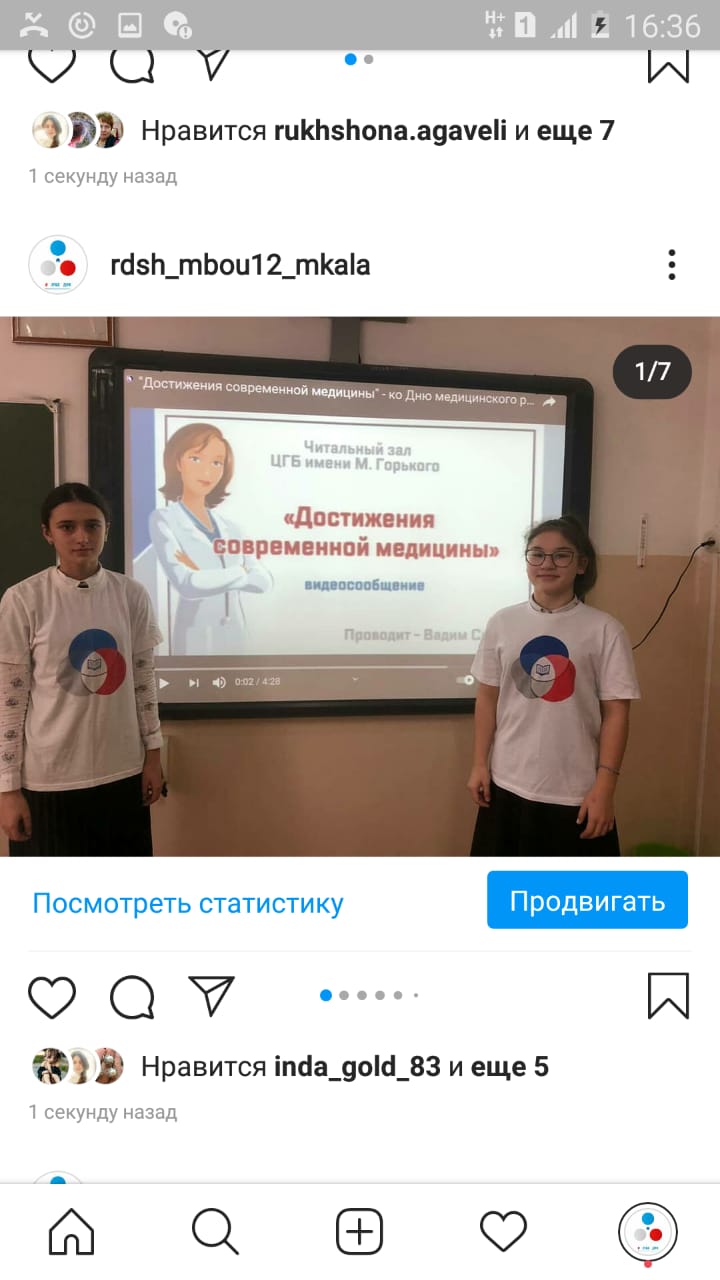 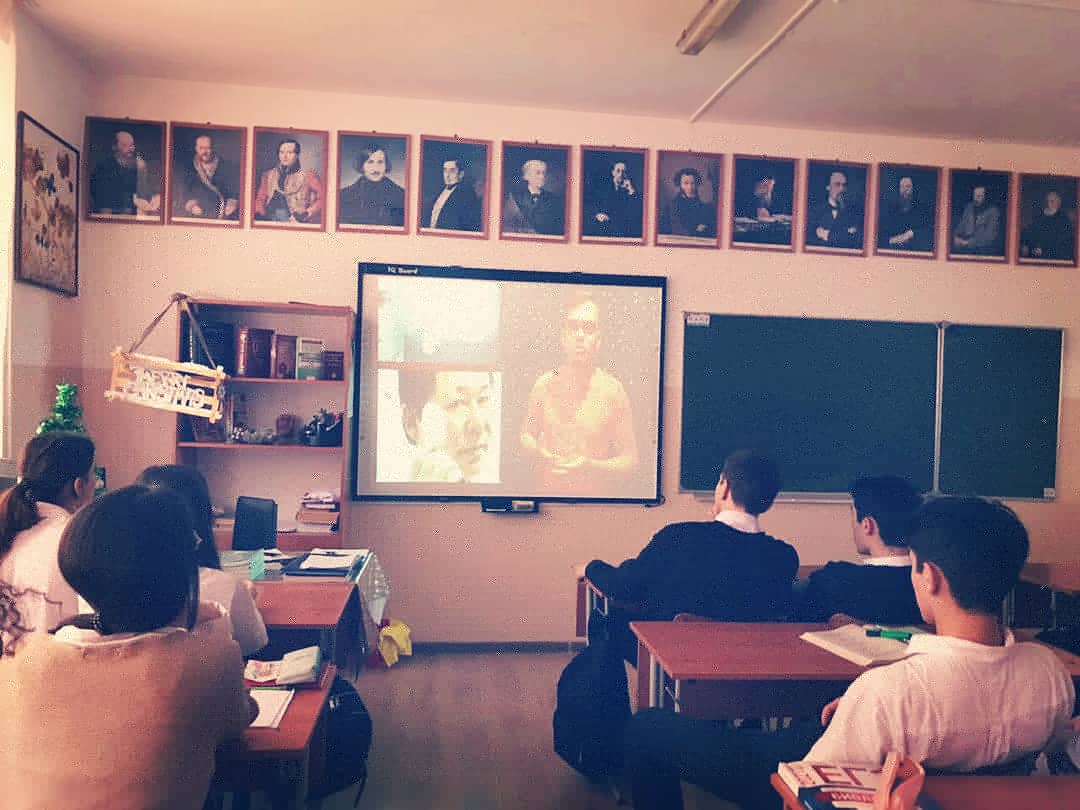 Ссылки:https://www.instagram.com/p/CI5ujminJkb/?utm_source=ig_web_copy_linkhttps://www.instagram.com/p/CI5nXs4n6pb/?utm_source=ig_web_copy_linkСерия мастер-классов «Навыки оказания первой помощи»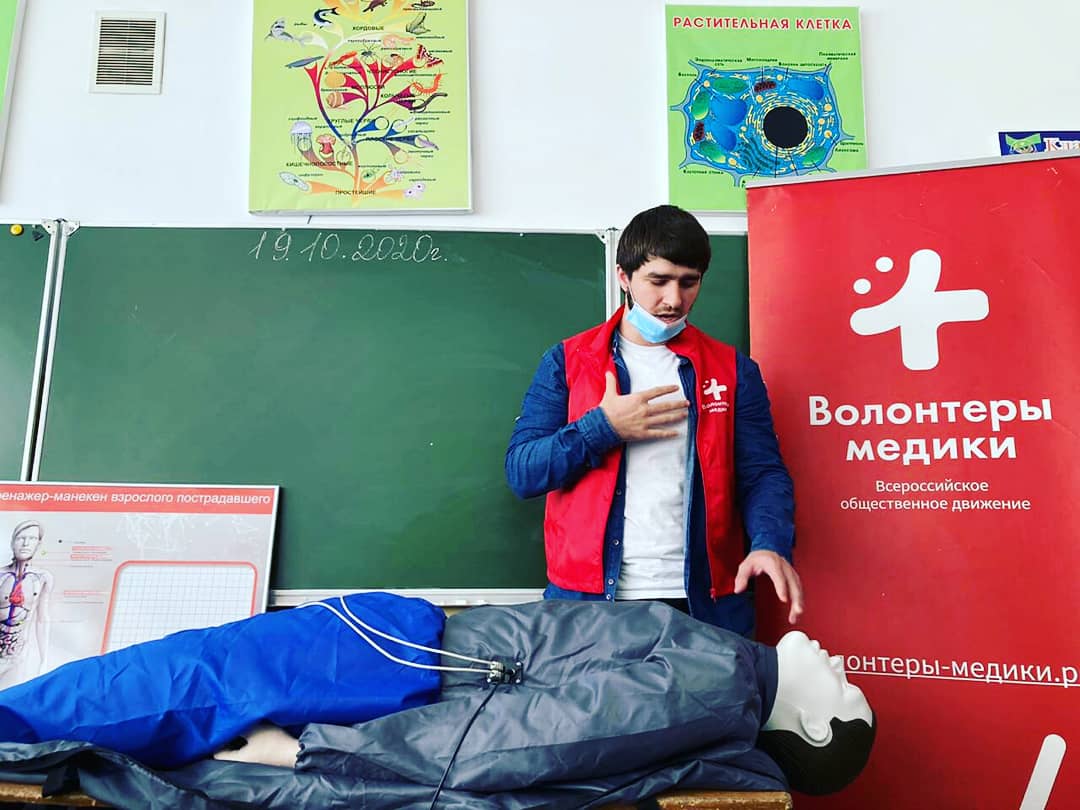 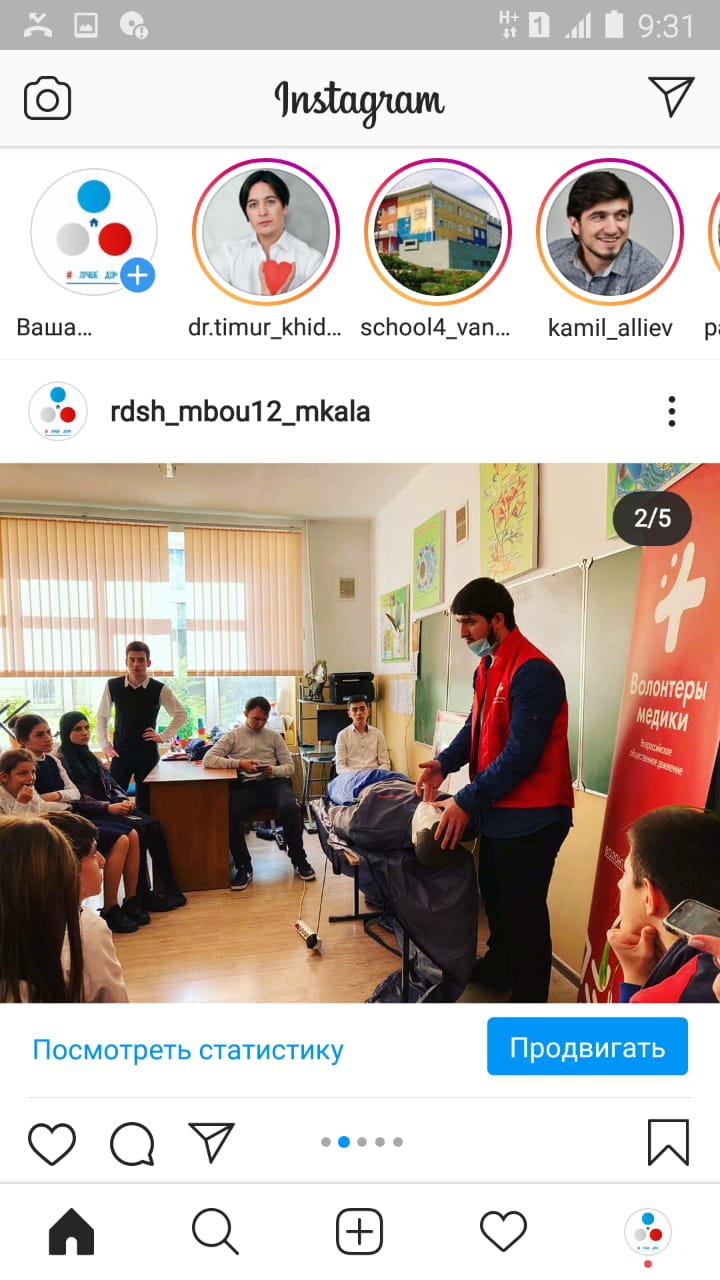 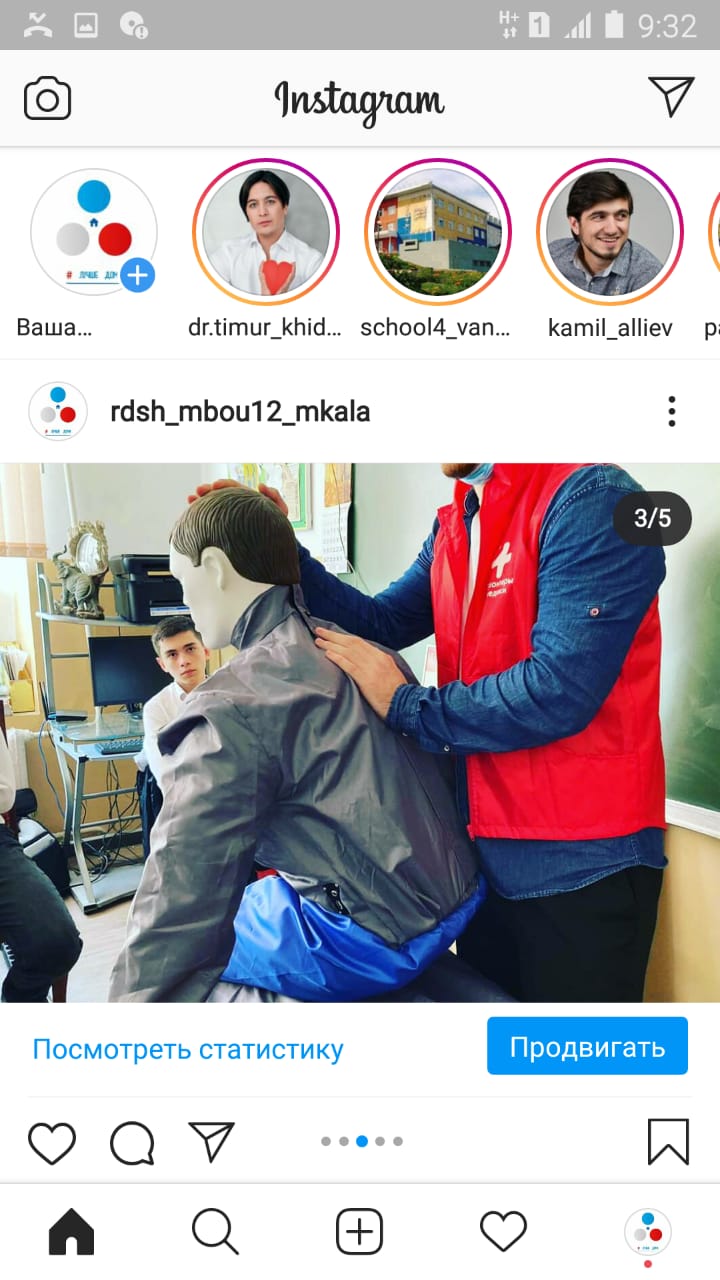 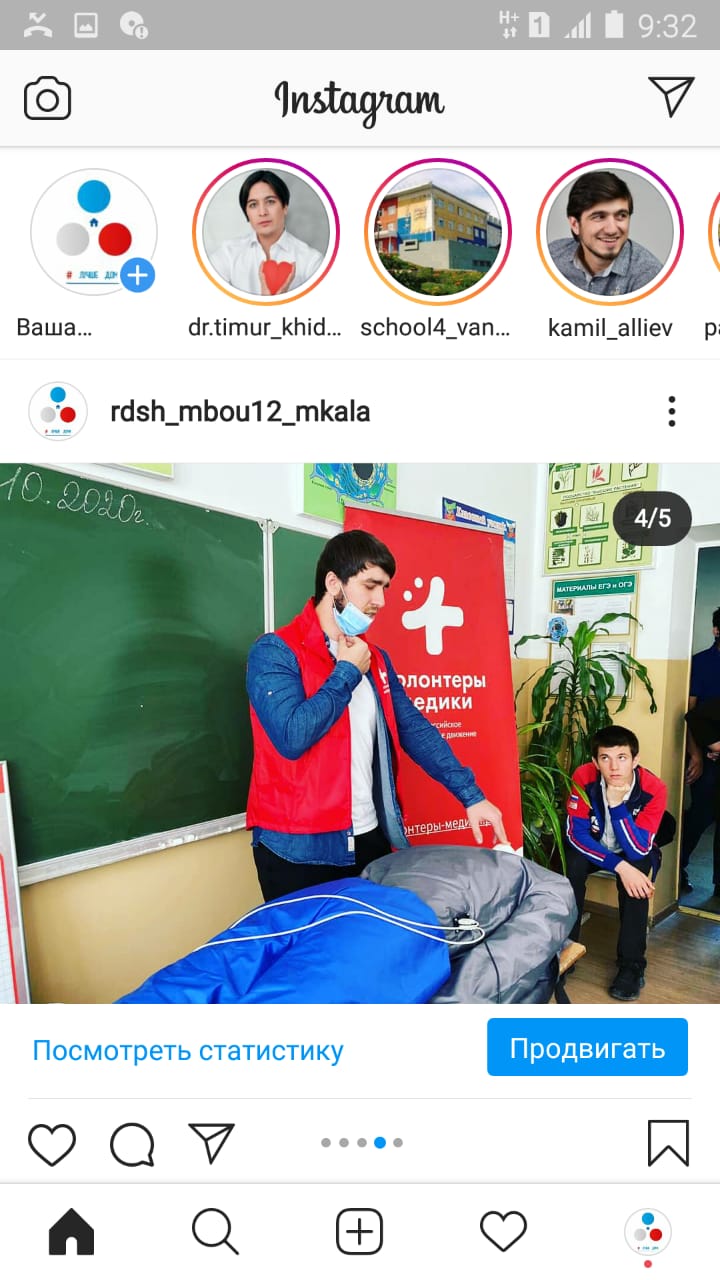 Ссылки:https://www.instagram.com/p/B5zLnSoHXXd/?utm_source=ig_web_copy_linkhttps://www.instagram.com/p/CI7diSyHZUD/?utm_source=ig_web_copy_linkОбучающие тренинги и мастер-классы (для отряда «Горячие сердца»)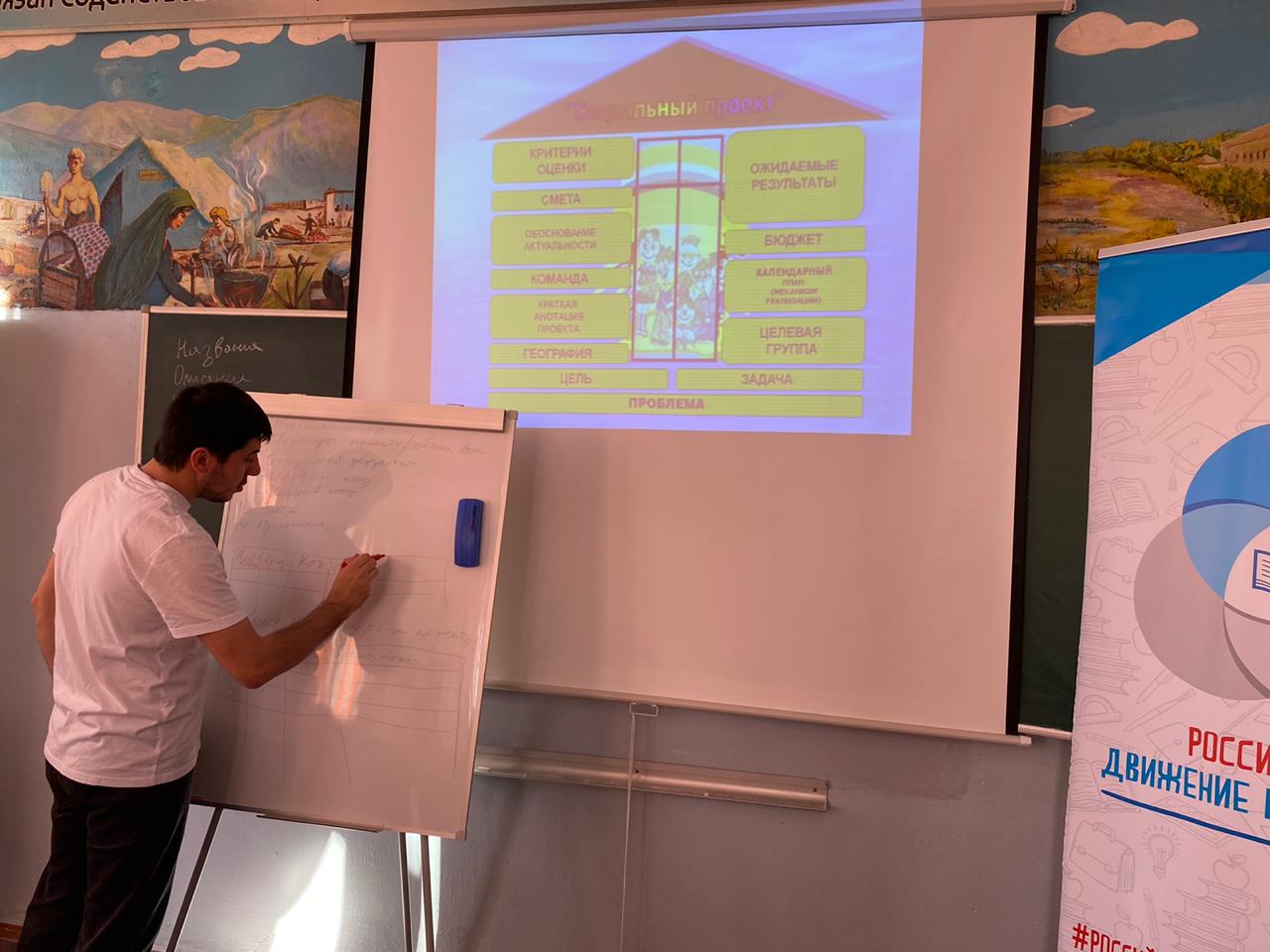 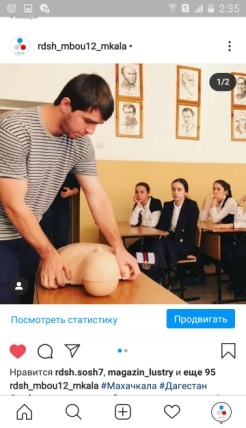 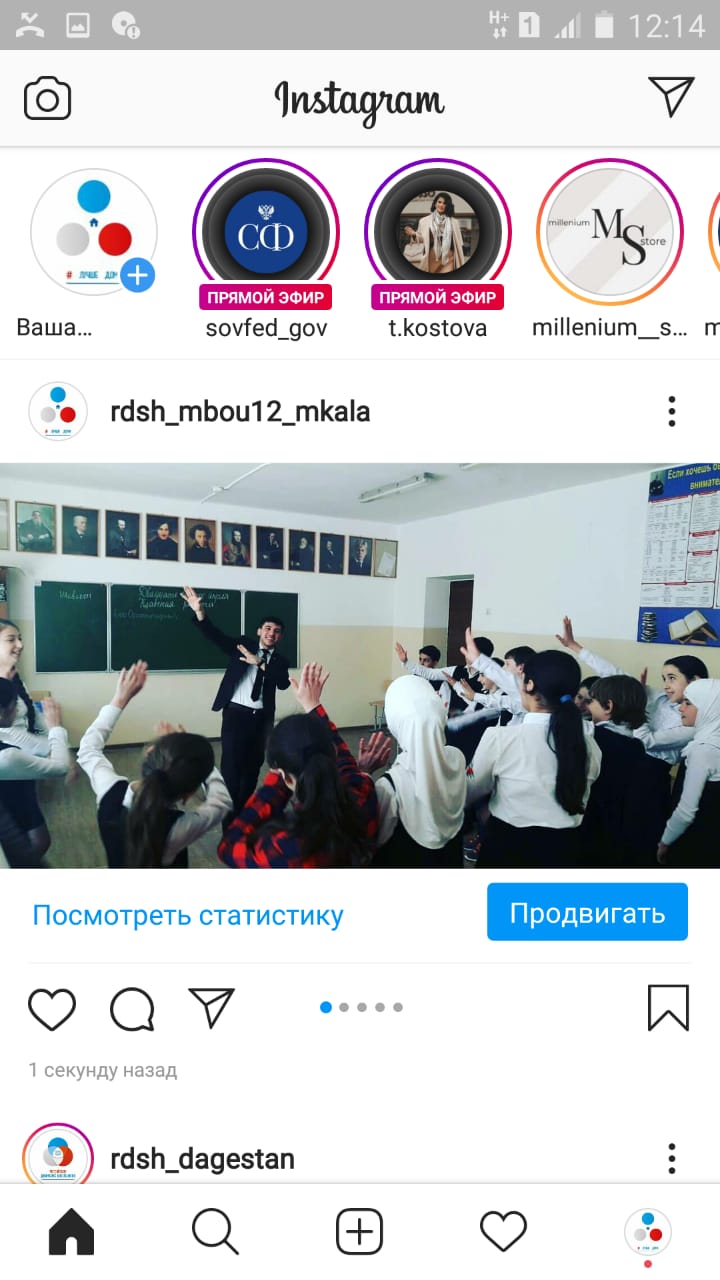 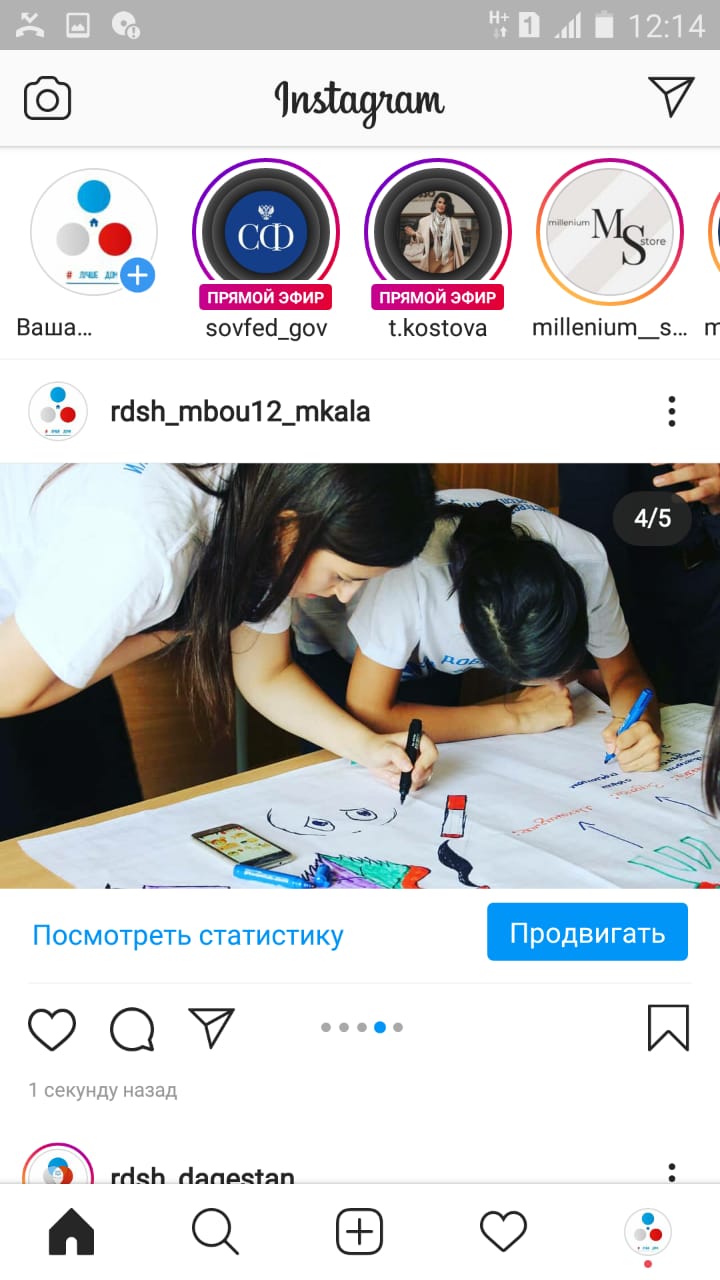 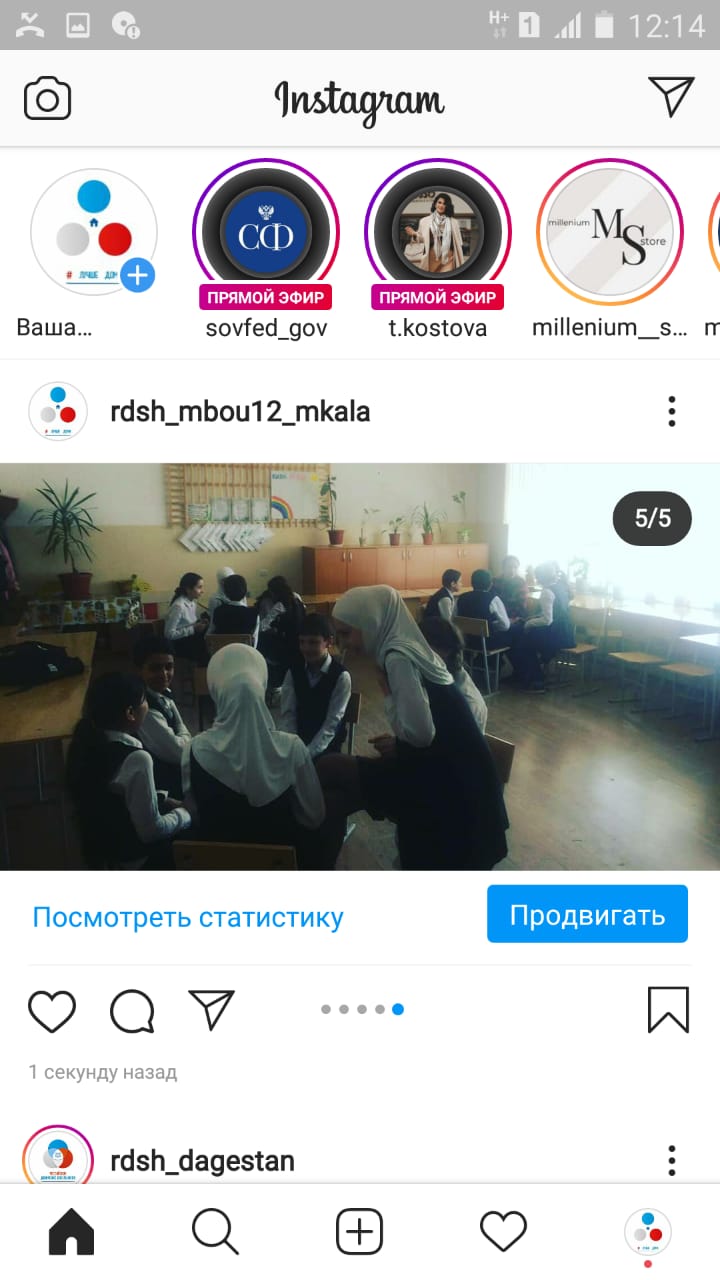 Ссылки:https://www.instagram.com/p/B5zLnSoHXXd/?utm_source=ig_web_copy_linkhttps://www.instagram.com/p/CI7wG0AnVEv/?utm_source=ig_web_copy_link38. Итоговое совещание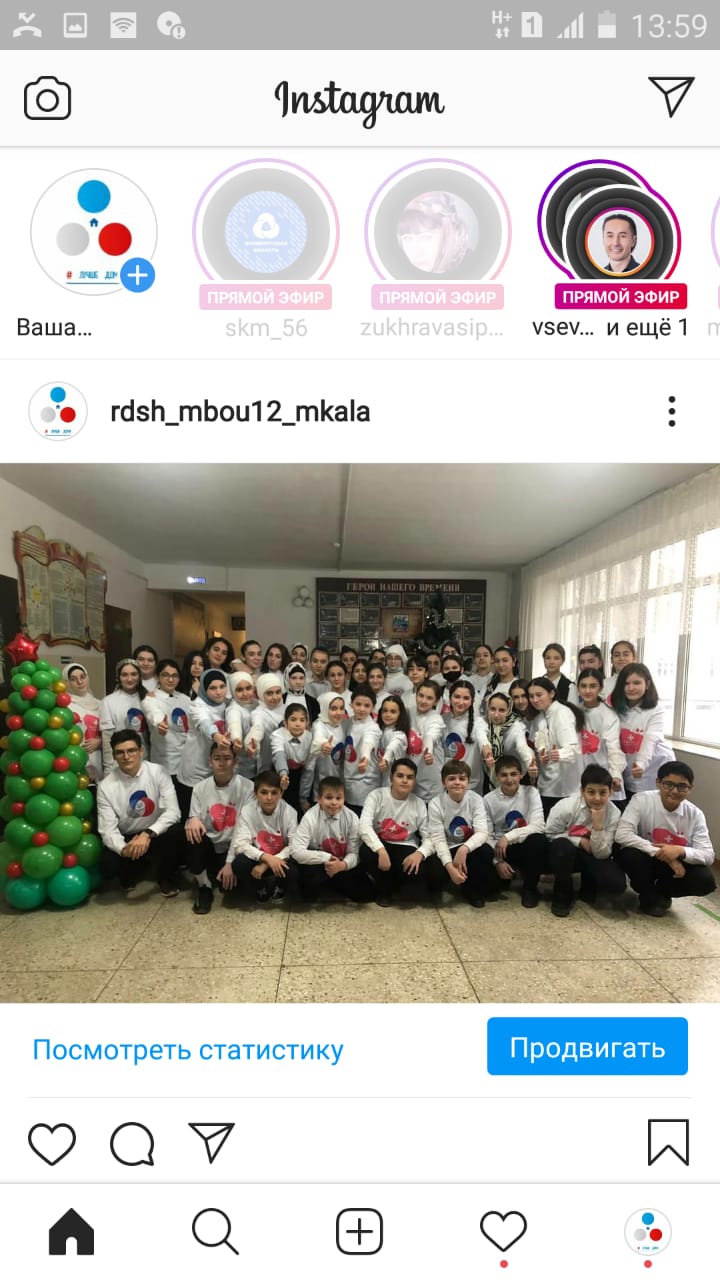 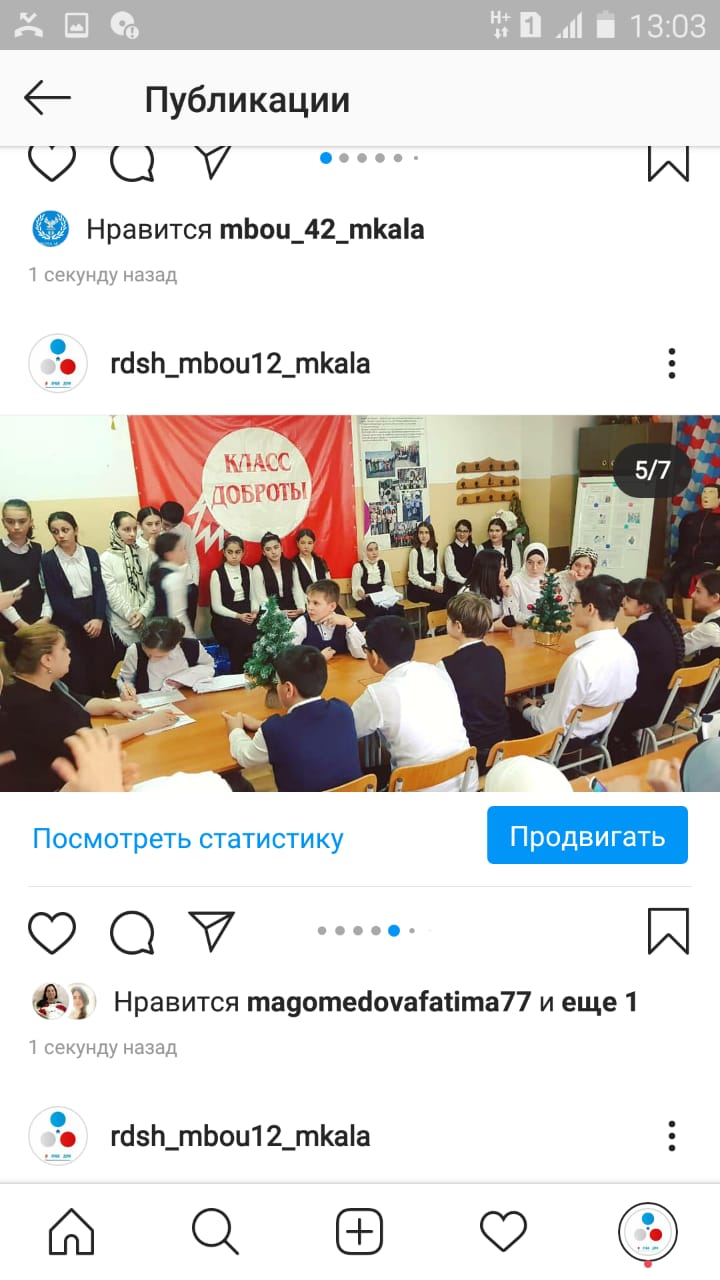 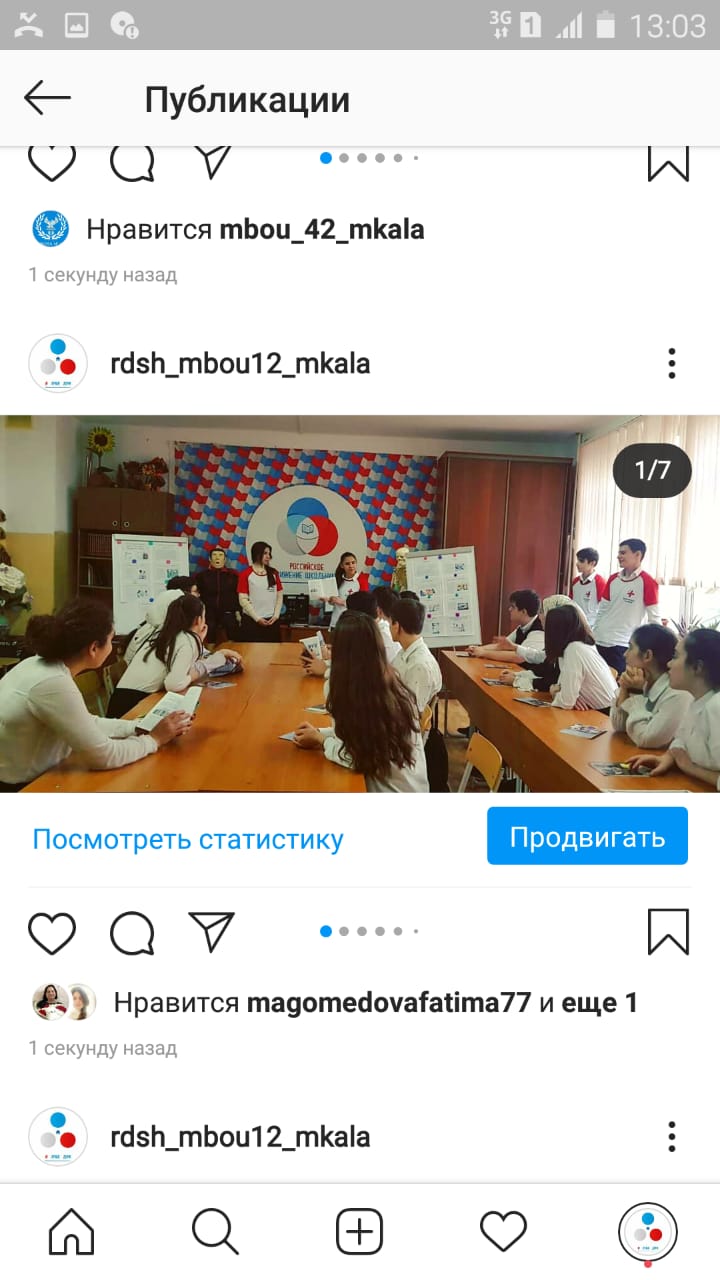 Ссылки: https://www.instagram.com/p/CI78CG0nH1l/?utm_source=ig_web_copy_linkhttps://www.instagram.com/p/CI73OdoHdTF/?utm_source=ig_web_copy_linkВРИО директора МБОУ «СОШ №12»                             Н.А.ИльинаКраткое описание мероприятийЛекторий «Гигиена школьника.Профилактика инфекционных заболеваний»- подготовили и раздали буклеты «Гигиена и здоровье»- подготовили материал и наглядность- провели тематический лекторий Цель: сформировать у учащихся навыки личной гигиены, в том числе как один из способов профилактики инфекционных заболеваний.Лекторий «Правила поведения на морозе.Пожарная безопасность во время новогодних праздников»- провели тематические классные часы и лектории - показали тематические видеороликиЦель: сформировать у учащихся навыки безопасного нахождения на морозе, навыки оказания первой помощи на морозе. А также разобрать с ребятами правила пожарной безопасности во время проведения новогодних мероприятий. 3.Мастер - класс «Кто режим соблюдает – тот многое успевает»- провели тематические часы и лектории - показали тематические видеоролики- составили индивидуальный режим дня для каждого участника Цель: сформировать у учащихся навыки здорового образа жизни. А также обучить азам тайм - менеджмента.4.  Лекторий «Как правильно пользоваться телефонами, гаджетами и Wi-fi, чтоб сохранить здоровье»- провели тематические часы и лектории - подготовили и раздали памятки «Телефон – друг или враг?»Цель: сформировать навыки безопасного для здоровья пользования гаджетами, смартфонами и Wi-Fi5.КВЕСТ  «Формула здоровья»- составили сценарий квеста, продумали станции - проинформировали классы, сформировали команды- распределили функции и провели квестЦель: сформировать навыки здорового образа жизни6.Эстафета «Самый спортивный в классе»Мы запланировали большое общешкольное соревнование «Самый спортивный класс в школе». Однако в связи с пандемией и рекомендациями Роспотребнадзора формат мероприятия пришлось изменить. Организовали и провели эстафету в каждом отдельно взятом классе.Цель: профилактика здорового образа жизни, пропаганда спорта и физического здоровья.7.Лекторий «Лето: море и солнце в пользу»- провели тематические классные часы и лектории - показали тематические видеороликиЦель: сформировать у учащихся навыки безопасного нахождения на солнце, на воде. Пропаганда закаливания и водных процедур.8.Акция «Зарядка для разрядки»- подготовили спортивный флешмоб- подготовили спортивный инвентарьНа каждой перемене волонтеры с отдельно взятым классом проводили подвижные игры, мини – соревнования и танцевали флешмоб.Цель: показать ребятам, как можно интересно и с пользой проводить динамические переменки.9. Уличная акция в рамках Всероссийской акции #СТОПВИЧ/СПИД- подготовили и раздали буклеты «СПИД не спит» и «СПИД – не приговор»Цель: сформировать у учащихся навыки личной гигиены, профилактика наркомании,  в том числе как один из способов профилактики инфекционных заболеваний.10. Акция - лекторий «Красная лента» в рамкахВсероссийской акции #СТОПВИЧ/СПИД- провели тематические классные часы и лектории - раздали красные ленты – как напоминание о проблеме- показали тематические видеороликиЦель: профилактика наркомании,  в том числе как один из способов профилактики инфекционных заболеваний.11.Акция «На дне трезвости»- подготовили и раздали буклеты «Дети против!»  и раздали прохожим прохожимЦель: профилактика алкоголизма. Ребята таким образом пытаются обратить внимание горожан на то. Что им эта проблема не безразлична.14. КВЕСТ «Мы за ЗОЖ»- составили сценарий квеста, продумали станции - проинформировали классы, сформировали команды- распределили функции и провели квестЦель: сформировать навыки здорового образа жизниЦель: сформировать у учащихся навыки личной гигиены, в том числе как один из способов профилактики инфекционных заболеваний.16.Уличная акция «ЗОЖжём»В связи с пандемией сменили немного формат акции:- подготовили и раздали буклеты «Профилактика Covid-19». «Самоизоляция с пользой» - раздали медицинские маски Цель: профилактика и распространение новой короновирусногй инфекции17. Конкурс плакатов «Я и ЗОЖ»- Организовали и провели конкурс плакатов и рисунков. - Подвели итоги. - Победители получили в подарок от волонтеров блокноты и ручки.Цель: пропаганда здорового образа жизни21.Мастер-классы по оказанию первой медицинской помощиМастер – классы проводились волонтерами – медиками ДРО ВОД «Волонтеры – медики» РД под руководством городского куратора направления по развитию ШОВМ ДРО ВОД «Волонтеры – медики» г.Махачкалы Халилова Ислама.Цель: обучить учащихся навыкам оказания первой медицинской помощи, а также необходимым реанимационным навыкам с использованием манекена «Максим – III». В дальнейшее планируется продолжить отработку  полученных навыков и обучение новых учащихся навыкам оказания первой медицинской помощи. Профориентация в медицину.22.Акция «За сигаретку - конфетку»- подготовили и раздали буклеты Цель: профилактика табакокурения. Ребята раздавали буклеты и предлагали прохожим сменить сигарету на шоколадку. От шоколадки не отказался никто, от сигареты 80% -85% опрошенных прохожих.26. Серия мастер-классов «Навыки оказания первой помощи»Мастер – классы проводились волонтерами – медиками ДРО ВОД «Волонтеры – медики» РД под руководством городского куратора направления по развитию ШОВМ ДРО ВОД «Волонтеры – медики» г.Махачкалы Халилова Ислама.Цель: обучить ШОВМ «Горячие сердца» навыкам оказания первой медицинской помощи, а также необходимым реанимационным навыкам с использованием манекена «Максим – III». В дальнейшее волонтеры-медики отряда «Горячие сердца» проводили и планируют в дальнейшем проводить обучение учащихся навыкам оказания первой медицинской помощи. Профориентация в медицину.